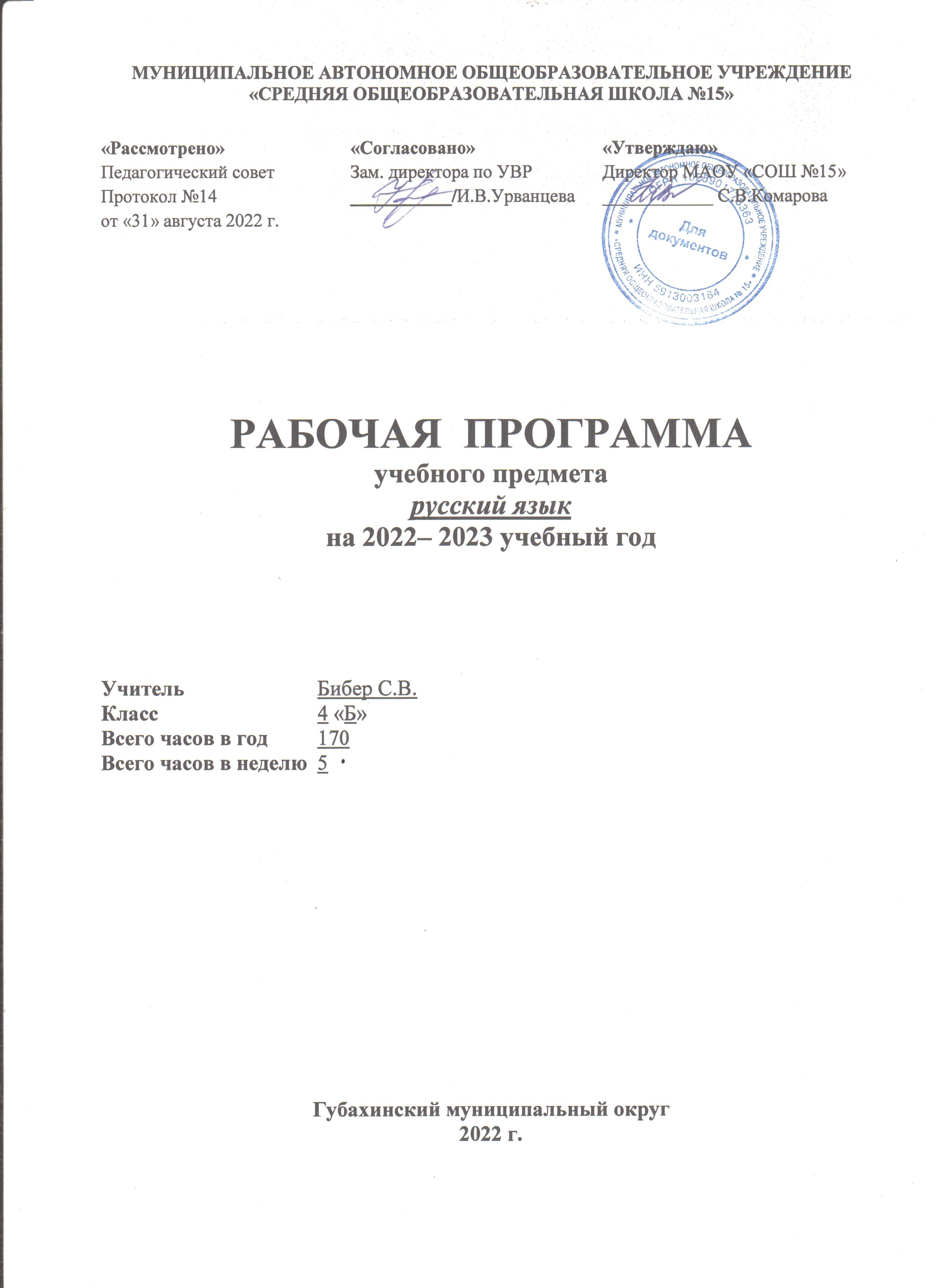 ПОЯСНИТЕЛЬНАЯ ЗАПИСКАРоль и место дисциплины в образовательном процессеВ начальном обучении предмет «Русский язык» занимает ведущее место, так как направлен на формирование функциональной грамотности и коммуникативной компетенции младших школьников, при этом значение и функции предмета «Русский язык» носят универсальный, обобщающий характер, поскольку успехи в изучении русского языка во многом определяют качество подготовки ребенка по другим школьным предметам.Рабочая программа по русскому языку составлена на основе следующих нормативных документов и методических рекомендаций: Закон Российской Федерации «Об образовании» (от 29.12.2012 № 273 - ФЗ).Федеральный государственный образовательный стандарт начального общего образования (утвержден приказом Минобрнауки России от 6 октября . № 373, зарегистрирован в Минюсте России 22 декабря ., регистрационный номер 17785).Приказ Министерства образования и науки России от 26.11.2010 № 1241 "О внесении изменений в федеральный государственный образовательный стандарт начального общего образования, утвержденный приказом Министерства образования и науки Российской Федерации от 6 октября . № 373".Приказ  Министерства образования и науки России от 22 сентября . № 2357 "О внесении изменений в федеральный государственный образовательный стандарт начального общего образования, утверждённый приказом Министерства образования и науки Российской Федерации от 6 октября . № 373" (зарегистрирован в Минюсте России 12 декабря ., регистрационный номер 22540).Санитарно-эпидемиологические правила и нормативы СанПиН 2.4.2.2821-10 "Санитарно-эпидемиологические требования к условиям и организации обучения в общеобразовательных организациях" С изменениями и дополнениями от: 29 июня ., 25 декабря ., 24 ноября .Федеральный перечень учебников, рекомендованных Министерством образования и науки Российской Федерации к использованию в образовательном процессе в общеобразовательных учреждениях на 2014/2015 учебный год: Приказ от 31 марта 2014 года № 253 Об утверждении федерального перечня учебников, рекомендуемых к использованию при реализации имеющих государственную аккредитацию образовательных программ начального общего, основного общего, среднего общего образования. С изменениями на 26 января 2016 года.Основная образовательная программа начального общего образования МАОУ «СОШ №15».Учебный план МАОУ «СОШ № 15» для начальной школы на 2016/2017 учебный год.Примерные программы по учебным предметам. ФГОС. Методическое пособие с электронным приложением «Рабочие программы. Начальная школа. 4 класс УМК «Гармония» (Москва, издательство «Планета», 2013 год).Соответствие государственному образовательному стандартуДанная программа построена в соответствии с требованиями государственного образовательного стандарта по начальной школе второго поколения.Предлагаемый курс русского языка, реализованный в авторском УМК под названием «К тайнам нашего языка», построен на основе деятельностного подхода к организации лингвистического образования учащихся. Именно через реализацию деятельностногоподхода  к освоению предметного содержания в данном курсе осуществляется заложенная в ФГОС идея органичного слияния процессов обучения, развития и воспитания школьников в одно целое.Цели начального курса русского языка:создать условия для осознания ребенком себя как языковой личности, как носителя русского языка и тем самым способствовать формированию его гражданской идентичности; для становления у него интереса к изучению русского языка, для появления сознательного отношения к своей речи;заложить основы лингвистических знаний как элемент представления о научной картине мира и как базу для формирования умения осознанно пользоваться языком в процессе коммуникации;сформировать комплекс языковых и речевых умений, обеспечивающих сознательное использование средств языка, функциональную грамотность учащихся;средствами предмета «Русский язык» влиять на формирование психологических новообразований младшего школьника, его интеллектуальное и эмоциональное развитие, на формирование комплекса универсальных учебных действий и в целом умения учиться;обеспечить становление у младших школьников всех видов речевой деятельности в устной и письменной форме, становление их коммуникативной компетенции.Для достижения поставленных целей изучения русского языка в начальной школе необходимо решение следующихзадач:развивать  речь, мышление, воображение школьников в соответствии с целями, задачами и условиями общения;развиватьмелкую моторику и навыки каллиграфического письма;обобщить и  систематизировать первоначальные знания о лексике, фонетике, графике и грамматике;способствовать формированию умений правильно писать и читать, участвовать в диалоге, составлять несложные монологические высказывания и тексты-описания и повествования небольшого объема;создать условия для воспитания познавательного интереса к языку, стремления совершенствовать свою речь.Изучаемый материал группируется вокруг понятий: слово, словосочетание, предложение, текст. 	Общеучебные умения, навыки и способы деятельности.Важную роль в обучении русскому языку играет целенаправленная работа по развитию у младших  школьниковобщеучебных умений, навыков и способов деятельности:Интеллектуальных.Познавательных.Организационных.При изучении курса «Русский язык» осуществляется формирование таких общеучебных интеллектуальных умений, как обобщение, классификация, переход от внешнего контроля к самоконтролю, от контроля по результату к контролю по способу действия, от констатирующего к опережающему.В ходе освоения русского языка формируются умения, связанные с информационной культурой: читать, писать, эффективно работать с учебной книгой, пользоваться лингвистическими словарями и справочниками.Структура программы  Изучение русского языка в начальной школе представляет собой первый этап системы лингвистического образования и речевого развития учащихся. Специфика начального курса русского языка заключается в его тесной взаимосвязи со всеми учебными предметами, особенно с литературным чтением. Эти два предмета представляют собой единую образовательную область, в которой изучение русского языка сочетается с обучением чтению и получением первоначального литературного образования. После периода обучения грамоте решаются задачи совершенствования графического навыка при соблюдении гигиенических требований к данному виду учебной работы.Орфографические и пунктуационные правила рассматриваются параллельно с изучением фонетики, морфологии, морфемики, синтаксиса. Предусматривается знакомство учащихся с различными принципами русского правописания.Основные содержательные линииРечь, развитие речи, практика речевой деятельностиПродолжение овладения различными формами речи в ситуациях учебного и бытового общения, умением работать с текстами и справочными материалами учебника, представленными в виде таблиц, схем, алгоритмов: находить нужную информацию и осознанно ею пользоваться для решения учебно-познавательных задач.Дальнейшее обучение правильному использованию, произношению, изменению слов, построению словосочетаний (в объёме, представленном в следующих разделах программы), выбору средств языка с учётом ситуации и задач общения.Совершенствование всего комплекса умений, связанных с пониманием, воспроизведением и созданием различных видов текстов (в пределах изученного), с соблюдением требований к хорошему тексту, правил его обдумывания и улучшения после записи. Построение несложного рассуждения (рассуждение-объяснение и рассуждение-размышление); способы выражения собственного мнения (использование слов: по-моему, я думаю, что…и др.).Построение предложений при включении их в текст,  развитие мысли, выбор порядка слов. Связь предложений в тексте (наблюдение и воспроизведение).Продолжение освоения подробного и выборочного изложений; добавление в текст собственных суждений. Изложения с изменением лица рассказчика (от 1-го, от 3-го лица). Общее представление о сжатом изложении. Практическое освоение уже знакомых жанров речи, особенностей их построения, выбора языковых средств, оформления; общее знакомство с новыми жанрами: объявлением, дневниковой записью, рассказом, сказкой. Создание текстов этих жанров на основе различных источников (картин, рисунков, собственного опыта, наблюдений); обучение улучшению своих текстов с точки зрения структуры, построения предложений, правильного, точного, выразительного использования языковых средств. Освоение понятия «сочинение» как общего названия создаваемых текстов, состава и последовательности операций, связанных с обдумыванием, написанием и корректировкой написанного текста.Фонетика и графика.  Дальнейшее совершенствование умений: различать звуки и буквы, соблюдать правила произношения, а также использовать знание алфавита при обращении к словарям.Лексика. Совершенствование представления о двух значениях слова: основы (лексическом) и окончания (грамматическом); накопление опыта выявления слов, лексическое значение которых требует уточнения. Определение значения слова по тексту или толковому словарю. Наблюдение за использованием синонимов в речи, за выбором точного слова. Общее представление о прямом и переносном значениях, о словах, имеющих несколько значений, о происхождении отдельных слов и выражений.Состав слова (морфемика). Совершенствование умения выделять части слов и необходимых для этого способов действия. Продолжение наблюдений за строением слов, за использованием приставок и суффиксов для повышения точности и выразительности речи. Разграничение однокоренных слов и форм одного и того же слова. Различение изменяемых и неизменяемых слов (с акцентом среди последних на наречиях).МорфологияСовершенствование представления о частях речи как группах слов, отличающихся значением, вопросом, на который отвечают слова, способами изменения, а также о делении частей речи на самостоятельные и служебные.Имя существительное: закрепление изученного, продолжение формирования всех приобретённых умений; накопление опыта использования словаря учебника «Какого рода и числа слово?» для правильного употребления слов в речи. Дальнейшее становление умения определять падеж, в котором употреблено имя существительное. Различение падежных и смысловых вопросов.Общее представление о понятии «склонение», о трёх склонениях имён существительных. Определение принадлежности имени существительного к 1-му, 2-му или 3-му склонению; овладение необходимым для этого способом действия.Соблюдение правил культуры речи при использовании несклоняемых имён существительных (пальто, метро, кино, шоссе), при изменении некоторых имён существительных (рот – рта, лоб – на лбу и др.), при образовании форм родительного падежа множественного числа от слов типа: место, дело, ёжи т. п., форм именительного падежа множественного числа от слов, типа: учитель, повар, шофёри др.; использование словаря учебника «Как правильно изменить слово?».Имя прилагательное: совершенствование всех приобретённых умений. Уточнение значения, передаваемого формами множественного числа имён прилагательных. Продолжение работы над использованием имён прилагательных для повышения точности и выразительности речи. Имя числительное: назначение в речи, общее представление об изменении по падежам (практическая работа на уровне культуры речи и правописания).Сходство имён существительных, имён прилагательных и имён числительных, составляющих группу имён. Местоимение: закрепление общего представления об особенностях этой части речи, о личных местоимениях, их назначении, значении форм 1-го, 2-го, 3-го лица; овладение правилом употребления местоимений 3-го лица с предлогами. Склонение личных местоимений, их использование для устранения повторов имён существительных; предупреждение неудачного употребления местоимений как одной из причин неясности речи (продолжение работы).Глагол: повторение изученного, совершенствование всех приобретённых умений. Сопоставление «работы» окончаний в формах настоящего, будущего и прошедшего времени; личные и родовые окончания глаголов. Общее представление о понятии «спряжение». Два спряжения глаголов, способы определения спряжения; овладение необходимыми способами действия.Продолжение работы над правильностью речи: над правильным ударением (звони´т, позвони´шь, посла´ла, начала´…),  над верным чередованием звуков (бежит – бегут, хочешь – хотят), а так-же наблюдений за использованием различных глагольных форм для повышения точности и выразительности речи.Наречие как «помощник» глагола в речи; знакомство с особенностями этой части речи. Использование наречий в предложениях и текстах при ответе на вопрос «Как пройти?». Написание наиболее частотных наречий (в словарном порядке).Предлоги, союзы и, а, но, частица не как служебные части речи: повторение. Участие предлогов в образовании падежных форм имён существительных и местоимений.  Назначение  и правильное использование союзов и, а, но; значение и использование частицы не с глаголами.СинтаксисСловосочетание. Представление о словосочетании как способе более точного называния предмета, признака, действия. Знакомство со строением словосочетания: наличием главного и зависимого слова;  связь  членов словосочетания по смыслу и по форме. Знакомство с некоторыми значениями словосочетаний (предмет и его признак; действие и место, время, способ его совершения), с их отражением в вопросах: какой? какая? где? куда? когда? как? и др.Подчинение имени прилагательного имени существительному в роде, числе и падеже, подчинение в падеже имени существительного другому имени существительному или глаголу.Вычленение словосочетаний из предложения и их составление. Освоение принятых правил связи слов как условия правильности речи (предупреждение ошибок в словосочетаниях со словами типа: одеть, надеть; рассказывать, описывать; любить, гордиться; доехать до …; поехать в (на), приехать из (с)и т. п.).Предложение: повторение изученного о видах предложений, о членах предложения, о способах нахождения главных членов. Общее представление о видах второстепенных членов предложения: определении, дополнении, обстоятельстве. Знакомство с однородными членами предложения: их назначением, признаками, правильным и уместным употреблением (на практическом уровне). Нахождение предложений с однородными членами в тексте и составление; использование бессоюзной связи («перечисления»), союзов и, а, но. Общее представление о сложных предложениях, их нахождение в тексте (простые случаи).Орфография и пунктуация Дальнейшее совершенствование владения понятием «орфограмма» и умения обнаруживать орфограммы на основе освоенных признаков. Продолжение работы над использованием приёма сознательного пропуска буквы на месте орфограммы (письма с «окошками») как способа самоконтроля в процессе письма и «ухода» от орфографических ошибок. Применение изученных орфографических правил и обращение к орфографическому словарю как способ решения орфографических задач. Освоение правил письма на месте следующих орфограмм: • безударные гласные в падежных окончаниях имён существительных (кроме существительных на -мя, -ий, -ия, -ие, -ья, -ье, -ов, -ин);• безударные гласные в падежных окончаниях имён прилагательных;• безударные гласные в родовых и личных окончаниях глаголов;• раздельное написание нес глаголами; • ь после шипящих в форме глаголов 2-го лица единственного числа. Продолжение освоения правил пунктуационного оформления конца предложения. Постановка запятой в предложениях с однородными членами (простые случаи).Проверка написанного: практическое овладение.Освоение правильного написания следующих слов с непроверяемыми орфограммами: автобус, автомобиль, адрес, аккуратный, аллея, альбом, апельсин, апрель, аптека, арбуз, балкон, бассейн, берёза, библиотека, билет, ботинки, бросить, быстро, вагон, валенки, ванна, варежки, вверх, велосипед, весело, вечер, веять, видеть, влево, вниз, вокзал, вокруг, волейбол, воробей, ворона, воскресенье, восток, впереди, вправо, встретить, вторник, гараж, гладить, город, горох, группа, двадцать, девочка, декабрь, деревня, диван, дождь, дорога, до свидания, ездить, желать, жёлтый, жжёт, животное, жужжит, завод, завтра, завтрак, заметить, запад, заяц, здесь, знакомиться, здоровье, здравствуй(те), земляника, извините, интересно, исправить, календарь, каникулы, капуста, карандаш, карман, картошка, касса, кастрюля, картофель, кефир, килограмм, кипеть, класс, клеить, колбаса, коллекция, комбайн, комната, компот, конфета, кончить, коридор, коричневый, корова, котлета, красиво, красить, кровать, лазить, лапша, лаять, лестница, лопата, магазин, макароны, мальчик, мандарин, математика, машина, мебель, медведь, медленно, месяц, минута, молоко, молоток, морковь, мороз, Москва, налево, направо, неделя, ноябрь, обед, обидеть, облако, огород, огромный, огурец, одиннадцать, октябрь, орех, отдых, падать, пальто, пассажир, пенал, печенье, пиджак, пирог, плавать, платок, полотенце, помидор, помнить, понедельник, портить, портфель, пошёл, праздник, прекрасный, приветливо, природа, прыгать, прямо, пшеница, пятница, пятьдесят, рано, растение, ребята, Россия, русский, рюкзак, сапоги, сарай, сахар, сверху, сегодня, сейчас, сентябрь, сеять, сзади, синица, сковорода, скоро, слева, слушать, слышать, снизу, снова, сметана, сначала, собака, солдат, соловей, сорок, сорока, сосиски, спасибо, спокойно, справа, среда, ставить, стакан, строить, суббота, тарелка, таять, товарищ, топор, трактор, трамвай, троллейбус, ужин, украсить, улица, урожай, ученик, учительница, фамилия, февраль, футбол, хозяин, хоккей, хорошо, цыплёнок, человек, четверг, чёрный, чувство, шоссе, щенок, экскурсия, электричество, этаж, яблоко, ягода, язык, январь.Объем и сроки изученияПрограмма курса общим объемом 170 ч в год, 5 ч в неделю.1 триместр – 50 ч, 2 триместр – 55 ч. и 3 триместр – 65 ч.Специфика курса – базовый.Категория учащихся – четвёртый класс.Формы работыФронтальная работа.Парная работа.Групповая работа.Индивидуальная работа.Урок-игра.Урок-викторина.Урок-путешествие.Урок-экскурсия.Методы преподавания:Игровой метод.Использование наглядности.ИКТ-технологии.Технология разноуровневого обучения.Беседа (сообщающая, воспроизводящая, обобщающая).Диалог.Учебно – тематический планГрафик проведения контрольно-измерительных работОсобенности тематического планированияВ тематическое планирование добавлены темы для бесед с обучающимися:по основам безопасности жизнедеятельности (с опорой на тексты и упражнения учебника) – 25 темпо краеведению – 11 темВ  тематическое планирование включены учебные мини-проекты:раздел «Словосочетание («Знакомимся со словосочетаниями»)» - 1 учебный мини-проект;раздел «Пишем объявления» - 1 учебный мини-проект;раздел «Продолжаем разговор об именах существительных и именах прилагательных» - 1 краеведческий учебный мини-проект, 1 учебный мини-проект;раздел «Обучение правописанию личных окончаний глаголов («Учимся писать личные окончания глаголов» - 2 учебных проекта;раздел «Учимся рассуждать» - 1 краеведческий учебный мини-проект.Условные обозначенияКрасный цвет – темы по ОБЖ.Синий цвет – темы, связанные с краеведением.Зелёный цвет  - темы мини-проектов.Планируемые предметные результаты освоения программы 4-го классаРезультаты освоения основных содержательных линий курсаФормирование речевых, коммуникативных умений, совершенствование речевой деятельностиВыпускник научится:участвовать в устном общении на уроке (слушать собеседников, говорить на обсуждаемую тему, соблюдать основные правила речевого поведения), владеть нормами речевого этикета в типовых ситуациях учебного и бытового общения;самостоятельно читать тексты учебника, извлекать из них информацию, работать с ней в  соответствии с учебно-познавательной задачей;пользоваться различными словарями учебника для решения языковых и речевых вопросов, в том числе словарём «Как правильно изменить слово?»;замечать в речи незнакомые слова и спрашивать об их значении, обращаться для ответа на вопрос к толковому словарю учебника;соблюдать нормы произношения, изменения, употребления и написания слов, имеющихся в словарях учебника, в том числе нормы построения освоенных словосочетаний, образования отдельных глагольных форм, форм именительного и родительного падежей множественного числа имён существительных, написания слов с непроверяемыми орфограммами – в пределах изученного;понимать тему и главную мысль текста (при её словесном выражении), озаглавливать текст по его теме и (или) главной мысли;части текста, выделенные абзацными отступами, составлять план;восстанавливать последовательность частей или последовательность предложений в тексте повествовательного характера (с ясной логикой развития событий);строить предложения для решения определённой речевой задачи (для ответа на заданный вопрос, для развития мысли в тексте, для завершения текста, для передачи его основной мысли, для выражения своего отношения к чему-либо);замечать в художественном тексте (в ярких случаях) языковые средства, создающие его выразительность;находить и устранять в предъявленных предложениях, текстах нарушения правильности, точности, богатства речи (яркие случаи);письменно (после коллективной подготовки) подробно или выборочно пересказывать текст повествовательного характера (предъявленный для зрительного восприятия), сохраняя основные особенности оригинала; понимать, от какого лица, 1-го или 3-го, ведётся рассказ;письменно создавать небольшие речевые произведения освоенных жанров (записку, письмо, поздравление), небольшие тексты повествовательного и описательного характера;проверять правильность своей письменной речи, исправлять допущенные орфографические и пунктуационные ошибки; улучшать написанное: добавлять и убирать элементы содержания, заменять слова на более точные и выразительные.Выпускник получит возможность научиться:1.  соблюдать правила вежливости при общении с людьми, плохо владеющими русским языком;2.  пользоваться знакомыми лингвистическими словарями, адресованными младшим школьникам;3. понимать главную мысль текста, выраженную в подтексте; озаглавливать текст по его главной   мысли с учётом стиля и типа речи (без терминов);4. конструировать предложение из заданных слов с учётом его контекстного окружения;5. делить текст на части (ориентируясь на подтемы), самостоятельно составлять план;6. самостоятельно (с использованием памятки учебника) готовиться к пересказу повествовательного текста; 7. пересказывать повествовательные тексты с элементами описания, рассуждения, сохраняя особенности  оригинала, а также внося отдельные изменения, в частности, изменяя лицо рассказчика;8. создавать речевые произведения разных жанров (загадки, словесные этюды, простые инструкции, объявления, дневниковые записи, короткие рассказы), небольшие тексты, содержащие описание, рассуждение, выражение своего отношения, оценку чего-либо;9. редактировать собственные тексты, совершенствуя правильность речи, улучшая содержание, построение предложений и выбор языковых средств;10. соблюдать требования каллиграфии при письме, аккуратно и, по возможности, красиво оформлять свои записи.Формирование языковых уменийВ области фонетики и графикиВыпускник научится:различать понятия «звук» и «буква»;определять характер каждого звука в слове (в объёме изученного), характеризовать звуки, словесно и схематически (при предъявлении слова звучащим или написанным);характеристику звуков речи, представленную в модельном виде;сравнивать и классифицировать указанные звуки речи по заданным параметрам; анализировать и группировать слова по указанным характеристикам звуков;осознавать и объяснять случаи несовпадения количества звуков и букв, в том числе в глаголах, оканчивающихся на -тся, -ться, в словах с непроизносимыми согласными;объяснять выбор способа обозначения буквами твёрдости-мягкости согласных и звука [й,]; правильно обозначать твёрдость-мягкость согласных и звук [й,] при письме;определять количество слогов в слове и их границы (а основе освоенных критериев);определять в слове ударный слог; сравнивать и классифицировать слова по их слоговому составу, по расположению ударного слога, по количеству безударных;правильно называть буквы алфавита, располагать буквы и слова по алфавиту; использовать знание алфавита при работе со словарями;пользоваться при письме небуквенными графическими средствами: пробелом между словами, знаком переноса, абзацным отступом («красной строкой»).Выпускник получит возможность научиться:обозначать звуковой состав слова с помощью элементарной транскрипции;сравнивать, классифицировать звуки по самостоятельно определённым характеристикам;классифицировать слова с точки зрения их звукобуквенного состава по самостоятельно определённым критериям;письменно выполнять полный звуко-буквенный анализ слова.В области словообразованияВыпускник научится:владеть опознавательными признаками однокоренных слов для их выявления; отличать однокоренные слова от форм одного и того же слова, от синонимов и слов с омонимичными корнями;общий способ действия для выделения в слове окончания, корня, приставки, суффикса; находить эти части в словах с однозначно выделяемыми морфемами;конструировать слова из заданных частей слова;сравнивать слова по их строению, характеризовать различия, классифицировать слова в зависимости от строения;соотносить слова с предъявленными моделями, выбирать из предложенных слова к заданной модели;различать изменяемые и неизменяемые слова, в том числе относить к числу последних наречия.Выпускник получит возможность научиться:выделять в словах основу (в простых случаях), понимать роль каждой из её частей (корня, приставки, суффикса) в передаче лексического значения слова (без термина);отличать от других сложные слова, выделять в них два корня;понимать значения, вносимые в слово суффиксами и приставками (в пределах накопленного опыта), образовывать слова с этими морфемами для передачи соответствующего значения;правильно употреблять отдельные приставки, соотнося их с предлогами (в объёме программы);самостоятельно подбирать слова к предложенной модели;выполнять полный разбор слов по составу (в соответствии с освоенным способом действия), выделять в слове нулевое окончание.В области лексикиВыпускник научится:осознавать, что понимание значения слов – обязательное условие их умелого использования в устной и письменной речи;выявлять в речи (устной и письменной) слова, значения которых требуют уточнения; спрашивать об их значении или обращаться к толковому словарю учебника;распознавать среди предложенных слов синонимы и антонимы (простые случаи);стараться не допускать в письменной речи неоправданных повторов слов.Выпускник получит возможность научиться:выяснять значения незнакомых слов в доступных источниках (у взрослых, в толковых словарях для младших школьников); определять значение слова по тексту;наблюдать за использованием синонимов и антонимов в речи; подбирать к предложенным словам 1–2 синонима, антоним;понимать, что в языке есть слова с одним значением или несколькими, что слова могут употребляться в прямом или переносном значении; замечать в художественных текстах слова, употреблённые в переносном значении.В области морфологииВыпускник научится:принадлежность слова к определённой части речи по комплексу освоенных признаков, разграничивать слова самостоятельных и служебных частей речи (в пределах изученного), в том числе опознавать как самостоятельные части речи имена числительные и наречия (яркие случаи);ставить имена существительные, имена прилагательные и глаголы в начальную форму; изменять слова в соответствии с их морфологическими особенностями; ставить слова в указанные формы;определять морфологические признаки слова (род, склонение, число, падеж имени существительного; род, число, падеж имени прилагательного; время, число, спряжение, лицо или род глагола; лицо и число личного местоимения в начальной форме), выполнять для этого необходимые способы действия;сравнивать, классифицировать предложенные слова по указанным признакампользоваться словарями учебника «Какого рода и числа слово?», «Как правильно изменить слово?» для решения вопросов правильности речи;правильно употреблять в речи имена существительные (в объёме программы);использовать личные местоимения для устранения неоправданных повторов слов;под руководством учителя выявлять роль слов разных частей речи в художественном тексте;пользоваться словами разных частей речи в собственных высказываниях, в том числе использовать имена прилагательные, наречия для повышения точности, выразительности речи.Выпускник получит возможность научиться:различать смысловые и падежные вопросы, личные и родовые окончания; понимать значения форм настоящего, прошедшего, будущего времени;находить в тексте слова по указанным морфологическим признакам;выполнять полный морфологический анализ имён существительных, имён прилагательных, глаголов на основе освоенного общего способа действия;выделять наречия среди слов других частей речи;соотносить личное местоимение в косвенном падеже с его начальной формой;видеть особенности изменения имён прилагательных на -ий, -ья, -ин;замечать яркие случаи неудачного употребления местоимений, приводящие к неясности речи, старатьсяустранять их;именами числительными в речи, правильно изменять их;понимать роль предлогов и союзов в речи, значение частицы не при глаголе.В области синтаксиса и пунктуацииВыпускник научится:различать слова, словосочетания и предложения по освоенным признакам;ставить от главного слова словосочетания к зависимому смысловые вопросы;составлять из заданных слов словосочетания с учётом связи «по смыслу» и «по форме»;выделятьпредложения из потока устной и письменной речи, оформлять их границы;различать понятия «части речи» и «члены предложения», выделять в предложении главные и второстепенные члены;различать виды предложений по цели (повествовательные, вопросительные, побудительные) и интонации (восклицательные и невосклицательные); находить такие предложения в тексте; строить разные по цели и интонации предложения;выделять в предложениях главные и второстепенные члены, среди главных различать подлежащее и сказуемое;устанавливать связи членов предложения, отражать её в схемах; соотносить предложения со схемами, выбирать предложение, соответствующее схеме;распознавать предложения с однородными членами, строить такие предложения и использовать их в речи; пользоваться бессоюзной связью, союзами и, а, но; ставить запятые перед союзами а, но, при бессоюзной связи («при перечислении»);проводить синтаксический анализ простого предложения (ясной структуры): характеризовать его по цели, интонации, наличию второстепенных членов (без деления на виды), указывать главные;понимать особенности строения сложных предложений.Выпускник получит возможность научиться:осознанно пользоваться смысловыми и падежными вопросами для решения языковых и речевых задач;по смысловым вопросам определять значения словосочетаний;словосочетания разных видов;строить вопросы со словом «почему» и ответы на них; давать ответы на вопросы с учётом логического ударения;создавать побудительные предложения со значением просьбы, пожелания;различать виды второстепенных членов предложения: определение, дополнение, обстоятельство (простые случаи);различать простые предложения с однородными членами и сложные предложения (элементарные случаи);осознанно (с учётом смысла) использовать в сложных предложениях и при однородных членах союзы и, а, но; ставить в сложных предложениях перед словами что, чтобы, потому что, поэтому запятую.Формирование орфографических уменийВыпускник научится:по освоенным опознавательным признакам обнаруживать орфограммы (в зрительно воспринимаемом тексте и на слух);определять разновидности орфограмм и соотносить их с определёнными правилами (в освоенных пределах);применять изученные орфографические правила (в объёме программы), в том числе правила написания безударных падежных окончаний имён существительных и прилагательных, личных окончаний глаголов;пользоваться орфографическим словарём учебника для решения вопросов письма на месте непроверяемых орфограмм;писать слова с непроверяемыми орфограммами (в изученном объёме, в том числе с учётом списка слов по программе 4-го класса);списывать текст и писать под диктовку;проверять написанное и вносить коррективы.Выпускник получит возможность научиться:обнаруживать большую часть орфограмм в предъявленной и собственной записи;пользоваться приёмом сознательного пропуска буквы на месте орфограммы (письмом с «окошками») как средством проявления орфографического самоконтроля и орфографической рефлексии по ходу письма;применять несколько дополнительных орфографических правил (в соответствии с программой);эффективно осуществлять проверку написанного, обнаруживать и аккуратно исправлять все допущенные орфографические и пунктуационные ошибки.Универсальные учебные действия, формируемые у учащихся в 4 классеЛичностные качества: У выпускника будут сформированы: представление о русском языке как языке его страны; осознание языка как средства общения; элементы коммуникативного, социального и учебно-познавательного мотивов изучения русского языка, представление о богатых его возможностях,  осознание себя носителем этого языка; понимание того, что ясная, правильная речь – показатель культуры человека; желание умело пользоваться русским языком и элементы сознательного отношения к своей речи, контроля за ней. Выпускник получит возможность для: появления чувства причастности к своей стране и её языку;понимания значимости хорошего владения русским языком, развития коммуникативного и учебно-познавательного мотивов его освоения; формирования выраженного познавательного интереса к русскому языку, сознательного отношения к качеству своей речи.Метапредметные результаты освоения предмета «Русский язык»Регулятивные универсальные учебные действияВыпускник научится:принимать и сохранять учебную задачу; планировать (в сотрудничестве с учителем или самостоятельно, в том числе  во внутренней речи) свои действия для решения задачи; действовать по намеченному плану, а также по инструкциям, содержащимся в  источниках информации: речь учителя, учебник и т.д. выполнять учебные действия в материализованной, речевой или умственной форме; использовать речь для регуляции своих действий;контролировать процесс и результаты своей деятельности, вносить необходимые коррективы; оценивать  свои достижения,  осознавать  трудности, искать их причины и способы преодоления; адекватно воспринимать оценку учителя.Выпускник получит возможность научиться: в сотрудничестве с учителем ставить новые учебные задачи и осуществлять действия для реализации замысла;преобразовывать практическую задачу в познавательную;проявлять познавательную инициативу в учебном сотрудничестве;адекватно оценивать свои достижения, осознавать трудности, понимать их причины, планировать действия для преодоления затруднений и выполнять их.Познавательные универсальные учебные действияВыпускник научится: осознавать познавательную задачу,  целенаправленно слушать (учителя, одноклассников), решая её;находить в тексте необходимые сведения, факты и другую информацию, представленную в явном виде;самостоятельно находить нужную информацию в материалах учебника, в  обязательной учебной литературе, использовать её для решения учебно-познавательных задач; находить в указанных источниках языковые примеры для иллюстрации определённых понятий, правил, закономерностей; пользоваться знакомыми лингвистическими словарями, справочниками;применять разные способы фиксации информации  (словесный, схематичный и др.), использовать эти способы в процессе решения учебных задач; понимать информацию, представленную в изобразительной, схематичной, табличной форме; переводить её в словесную форму;владеть общими способами решения конкретных лингвистических задач;ориентироваться на возможность решения отдельных лингвистических задач разными способами; осуществлять анализ, синтез, сравнение, классификацию, группировку языкового материала по заданным критериям, понимать проводимые аналогии;строить несложные рассуждения, устанавливать причинно-следственные связи, делать выводы, формулировать их;подводить факты языка и речи под понятие на основе выделения комплекса существенных признаков. Выпускник получит возможность научиться:  осуществлять поиск необходимой информации в дополнительных доступных источниках (справочниках, учебно-познавательных книгах и др.);находить языковые примеры для иллюстрации понятий, правил, закономерностей в самостоятельно выбранных источниках;делать небольшие выписки из прочитанного для практического использования;осуществлять выбор способа решения конкретной языковой или речевой задачи; анализировать и характеризовать языковой материал по самостоятельно определённым параметрам;проводить сравнение и классификацию языкового материала, самостоятельно выбирая основания для этих логических операций.Коммуникативные универсальные учебные действияВыпускник научится:участвовать в диалоге, в общей беседе, выполняя принятые правила речевого поведения (не перебивать, выслушивать собеседника, стремиться понять его точку зрения и т.д.);задавать вопросы, отвечать на вопросы других;понимать зависимость характера речи (отбора содержания и его организации, выбора языковых средств) от задач и ситуации общения (сообщить, объяснить что-то или словами нарисовать увиденное, показать действия или признаки; поздравить кого-то или научить чему-то; в устной или письменной форме; адресат взрослый или сверстник и т.д.)выражать свои мысли, чувства в словесной форме, ориентируясь на  задачи и ситуацию общения, соблюдая нормы литературного языка, заботясь о ясности, точности выражения мысли;осознавать,  высказывать и обосновывать свою точку зрения;  стараться проявлять терпимость по отношению к высказываемым другим точкам зрения; вступать в учебное сотрудничество с одноклассниками, участвовать в совместной деятельности, распределять роли (договариваться), оказывать взаимопомощь, осуществлять взаимоконтроль, проявлять доброжелательное отношение к партнёрам;   воспроизводить информацию, доносить её до других;создавать небольшие монологические высказывания с ориентацией на партнёра, с учётом ситуации общения и конкретных речевых задач, выбирая для них соответствующие языковые средства.Выпускник получит возможность научиться:начинать диалог, беседу, завершать их, соблюдая правила вежливости;оценивать мысли, советы, предложения других людей, принимать их во внимание и пытаться учитывать в своей деятельности;инициировать совместную деятельность, распределять роли, договариваться с партнёрами о способах решения возникающих проблем;создавать высказывания разных видов (в устной и письменной форме) для решения различных коммуникативных задач, адекватно строить их и использовать в них  разнообразные средства языка; применять приобретённые коммуникативные умения в практике свободного общения. 	Анализ результатов диагностических работ позволил выявить ряд проблем, которые возникли у обучающихся третьих классов:Следует в 4  классе обратить внимание на следующие разделы курса по русскому языку: Развитие речи Работа с текстом    Умение построить предложения при включении их в текст, развитие мысли, выбор порядка слов.Умение анализировать заданный текст.Умение найти в тексте заданную информацию    Состав слова Умение выделять части слов и необходимых для этого способов действия.Умение разграничивать однокоренные слова и форм одного и того же слова. ФонетикаУмение определять количество звуков и букв в словах.Умение находить согласные звуки в слове, отличать твердые и мягкие согласные.Умение упорядочивать слова по алфавиту.МорфологияУмение различать самостоятельные и служебные части речи..ОрфографияСлитное написание приставок и раздельное написание предлогов со словами.Умение применять изученные орфограммы (жи-ши, ча-ща, чк-чн).Умение видеть орфограммы.Умение писать правильно слова с изученными орфограммам.Умение правильно писать слова с непроверяемыми орфограммами.Синтаксис    Умение характеризовать предложение по цели высказывания и интонации.Графика    Знание русского  алфавита. Система оценивания достижений планируемых результатов. Критерии оценивания.В основе системы оценивания образовательной системы «Гармония» и курса «Русский язык» в частности, лежат принципы:ориентации образовательного процесса на достижение основных результатов начального образования (личностных, метапредметных и предметных), при этом оценка личностных результатов должна отвечать этическим принципам охраны прав личности и конфиденциальности, то есть осуществляться в форме, не представляющей угрозы личности, её психологической безопасности и эмоциональному статусу;взаимосвязи системы оценки и образовательного процесса;единствакритериальной и содержательной базы внутренней и внешней оценки (внешняя оценка осуществляется внешними по отношению к школе службами; внутренняя -
самой школой - учениками, педагогами, администрацией);участия в оценочной деятельности самих учащихся, что способствует формированию
у них навыков рефлексии, самоанализа, самоконтроля, само- и взаимооценки и предоставляют возможность освоить эффективные средства управления своей учебной деятельно
стью, а также способствуют развитию самосознания, готовности открыто выражать и отстаивать свою позицию, развитию готовности к самостоятельным поступкам и действиям, принятию ответственности за их результаты.В зависимости от этапа обучения используются три вида оценивания: стартовая диагностика, текущее оценивание, тесно связанное с процессом обучения, и итоговое оценивание.Основным объектом оценки метапредметных результатов служит сформированностьряда регулятивных, коммуникативных и познавательных универсальных действий, т. е. таких умственных действий учащихся, которые направлены на анализ своей познавательной деятельности и управление ею.Оценка метапредметных результатов может проводиться в ходе различных процедур:с помощью специально сконструированных диагностических задач, нацеленных на
оценку уровня сформированности конкретного вида универсальных учебных действий;при анализе выполнения проверочных заданий по русскому языку, когда на основе
характера ошибок, допущенных ребёнком, можно сделать вывод о сформированностиметапредметных умений.Сформированность коммуникативных учебных действий может быть выявлена на основе наблюдений за деятельностью учащихся, а также на основе результатов выполнения заданий в совместной (парной или командной) работе.Оценка предметных результатов может быть описана как оценка планируемых результатов по предмету «Русский язык». В системе предметных знаний можно выделить опорные знания (знания, усвоение которых принципиально необходимо для текущего и последующего обучения) и знания, дополняющие, расширяющие или углубляющие опорную систему знаний.При оценке предметных результатов основную ценность представляет не само по себе освоение системы опорных знаний и способность воспроизводить их в стандартных учебных ситуациях, а способность использовать эти знания при решении учебно-познавательных и учебно-практических задач. Иными словами, объектом оценки являются действия, выполняемые учащимися с предметным содержанием.Контроль над уровнем достижений учащихся по русскому языку проводится в форме письменных работ: диктантов, грамматических заданий, контрольных списываний, изложений, тестовых заданий.Диктант служит средством проверки орфографических и пунктуационных умений и навыков.Грамматический разбор - средство проверки степени понимания учащимися изучаемых грамматических явлений, умения производить простейший языковой анализ слов и предложений.Контрольное списывание, как и диктант, - способ проверки усвоенных орфографических и пунктуационных правил, сформированности умений и навыков. Здесь также проверяется умение списывать с печатного текста, обнаруживать орфограммы, находить границы предложения, устанавливать части текста, выписывать ту или иную часть текста.Изложение (обучающее) проверяет, как идет формирование навыка письменной речи; умение понимать и передавать основное содержание текста без пропусков существенных моментов; умение организовать письменный пересказ, соблюдая правила родного языка.Тестовые задания - динамичная форма проверки, направленная на установление уровня сформированности умения использовать свои знания в нестандартных учебных ситуациях.Классификация ошибок и недочетов, влияющих на снижение оценки Ошибки:нарушение правил написания слов, включая грубые случаи пропуска, перестановки, замены и вставки лишних букв в словах;неправильное написание слов, не регулируемых правилами, круг которых очерчен
программой 4 класса (слова с непроверяемыми написаниями);отсутствие изученных знаков препинания в тексте (в конце предложения и заглавной
буквы в начале предложения);наличие ошибок на изученные правила по орфографии;существенные отступления от авторского текста при написании изложения, искажающие смысл произведения;отсутствие главной части изложения, пропуск важных событий, отраженных в авторском тексте;употребление слов в несвойственном им значении (в изложении).Недочеты:отсутствие знаков препинания в конце предложения, если следующее предложение
написано с большой буквы;отсутствие "красной" строки;неправильное написание одного слова (при наличии в работе нескольких таких слов) на одно и то же правило;незначительные нарушения логики событий авторского текста при написании изложения.Характеристика цифровой оценки (отметки)Отметка "5" ("отлично") ставится, если уровень выполнения требований значительно выше удовлетворительного: отсутствие ошибок как по текущему, так и по предыдущему учебному материалу; не более одного недочета (два недочета приравниваются к одной ошибке); логичность и полнота изложения.Отметка "4" ("хорошо") ставится, если уровень выполнения требований выше удовлетворительного: использование дополнительного материала, полнота и логичность раскрытия вопроса; самостоятельность суждений, отражение своего отношения к предмету обсуждения. Наличие 2-3 ошибок или 4-6 недочетов по текущему учебному материалу; не более 2 ошибок или 4 недочетов по пройденному материалу; незначительные нарушения логики изложения материала; использование нерациональных приемов решения учебной задачи; отдельные неточности в изложении материала.Отметка "3" ("удовлетворительно") - достаточный минимальный уровень выполнения требований, предъявляемых к конкретной работе; не более 4-6 ошибок или 10 недочетов по текущему учебному материалу; не более 3-5 ошибок или не более 8 недочетов по пройденному учебному материалу; отдельные нарушения логики изложения материала; неполнота раскрытия вопроса.Отметка "2" ("плохо") - уровень выполнения требований ниже удовлетворительного: наличие более 6 ошибок или 10 недочетов по текущему материалу; более 5 ошибок или более 8 недочетов по пройденному материалу; нарушение логики, неполнота, нераскрытие обсуждаемого вопроса, отсутствие аргументации либо ошибочность ее основных положений.Вводится оценка «за общее впечатление от письменной работы». Сущность ее состоит в определении отношения учителя к внешнему виду работы (аккуратность, эстетическая привлекательность, чистота, оформление и др.). Эта отметка ставится как дополнительная, в журнал не вносится.Перечень учебно-методического обеспечения программы по русскому языкуТематическое планирование уроков русского языка4 класс(5 часов в неделю.  170 часов)№Содержание программного материалаКоличество часов1Знаем – повторим, не знаем – узнаем20 ч2Словосочетание («Знакомимся со словосочетаниями»)14 ч3Наречие («Представляем ещё одну часть речи»)5 ч4Проверяем себя3 ч5Пишем объявления3 ч6Продолжаем разговор об именах существительных и именах прилагательных32 ч7Части речи: что мы о них знаем?14 ч8Обучение правописанию личных окончаний глаголов («Учимся писать личные окончания глаголов»)20 ч9Новое о строении предложений12 ч10Учимся рассуждать12 ч11Повторение, систематизация и расширение знаний о слове («И снова о главном работнике в языке – слове»)7 ч12Размышляем, рассказываем, сочиняем21 ч13Перелистаем учебник11 ч14Резерв3 чИТОГО170 часовПериод обученияДиагностический материал1 триместрСтартовая диагностика (диктант) – 1, изложение – 2,диктант –2,контрольное списывание – 1,сочинение – 12 триместрДиктант – 3,изложение – 1,сочинение – 1,контрольное списывание – 13 триместрИзложение – 3,диктант – 3,сочинение -1ИТОГОДиктантов – 9Контрольных списываний – 2Изложений – 8 Сочинений – 3Список литературыСписок литературыСписок литературыМетодические и учебные пособия (таблицы, схемы и др.)Информационное обеспечение (интернет-источники, ЭОР, образовательные диски и др.)При подготовке программыОбязательный для обучающихсяРекомендуемый для обучающихсяМетодические и учебные пособия (таблицы, схемы и др.)Информационное обеспечение (интернет-источники, ЭОР, образовательные диски и др.)Примерные программы по учебным предметам. Начальная школа.  Стандарты второго поколения. -  Москва «Просвещение» 2010.Планируемые результаты начального общего образования. Стандарты второго поколения.  Москва «Просвещение» 2010.Русский язык. 4 класс: методические рекомендации  к учебнику «К тайнам нашего языка» М.С. Соловейчик, Н.С. Кузьменко/ авт.- сос. В.А. Егорова. – Волгоград: Учитель, 2015.Методическое пособие с электронным приложением «Рабочие программы. Начальная школа. 4класс. УМК «Гармония» (Москва, издательство «Планета», 2013 год).Соловейчик М.С., Кузьменко Н.С. К тайнам нашего языка: Учебник русского языка для 4 класса общеобразовательных школ. В 2-х частях. – Смоленск: Ассоциация XXI век, 2011-2016.Соловейчик М.С., Кузьменко Н.С.  К тайнам нашего языка: тетрадь к учебнику русского языка для 4 класса общеобразовательных школ. В 3-х частях. – Смоленск: Ассоциация XXI век, 2015-2016.Корешкова Т.В. Тетрадь «Потренируйся» для 4 класса в 2-х частях.Корешкова Т.В. Тестовые задания по русскому языку. 4 класс. В 2-х частях. (под редакцией Соловейчик М.С.)Соловейчик М.С., Кузьменко Н.С. Русский язык: К тайнам нашего языка: Итоговая проверочная работа по русскому языку. 4 класс. Смоленск: Ассоциация XXI векплакаты с государственной символикойсхемы речевого поведениякартины с изображением родного краяпредметные картинки с изображением животных, растенийрепродукции картин художников записи музыкальных фрагментовпамятки разборовпамятки «Работа над ошибками»Единая коллекция цифровых образовательных ресурсовБольшая энциклопедия Кирилла и Мефодия 2010 г.Толковый словарь О.Даля ON-LINE: http://www.vidahl.agava.ru/Виртуальная школа
http://vschool.km.ru№п/п№п/пТемаурокаТемаурокаТип урокаВиды деятельности учащихсяПланируемые результатыПланируемые результатыПланируемые результатыВиды контроляВиды деятельности учащихсяПредметныерезультатыУниверсальные учебные действияУниверсальные учебные действияРаздел 1. Знаем – повторим, не знаем – узнаем (20 ч)Раздел 1. Знаем – повторим, не знаем – узнаем (20 ч)Раздел 1. Знаем – повторим, не знаем – узнаем (20 ч)Раздел 1. Знаем – повторим, не знаем – узнаем (20 ч)Раздел 1. Знаем – повторим, не знаем – узнаем (20 ч)Раздел 1. Знаем – повторим, не знаем – узнаем (20 ч)Раздел 1. Знаем – повторим, не знаем – узнаем (20 ч)Раздел 1. Знаем – повторим, не знаем – узнаем (20 ч)Раздел 1. Знаем – повторим, не знаем – узнаем (20 ч)Раздел 1. Знаем – повторим, не знаем – узнаем (20 ч)Раздел 1. Знаем – повторим, не знаем – узнаем (20 ч)1Начинаем повторять… («Перечитываем письмо»)Начинаем повторять… («Перечитываем письмо»)Урок повторенияУрок повторенияОбсуждают название учебника, знакомятся с письмом, вспоминают части, обязательные для него, высказывают своё мнение; повторяют требования к речи, обсуждают их, объясняют решение орфографических задач, используют освоенные способы действия, определяют части речи, воспроизводят информацию по таблицам, с опорой на памятки, наблюдают за значением слов, отличающихся приставками, вспоминают научные слова (термины) Участвовать в устном общении на уроке, соблюдать правила речевого поведения. Самостоятельно читать тексты учебника, извлекать из них информацию. Наблюдать за использованием языковых средств, анализировать их Понимать и сохранять учебную задачу. Находить в материалах учебника нужные сведения и использовать их для решения практических задач. Осознавать общий способ действия при решении обсуждаемых задач, применять его. Участвовать в общей беседе, выполняя принятые правила речевого поведения, слушать собеседников, проявлять интерес к их высказываниям, выражать своё отношение к ним Фронтальный опрос Фронтальный опрос Фронтальный опрос 2Повторение основных грамматических понятий («Обо всём понемногу»)Краеведение: «Что растёт на грядке»ОБЖ: «Полезные вершки и корешки» (п.т., упр.11)Повторение основных грамматических понятий («Обо всём понемногу»)Краеведение: «Что растёт на грядке»ОБЖ: «Полезные вершки и корешки» (п.т., упр.11)Урок повторения и систематизацииУрок повторения и систематизацииУточняют содержание изученных понятий, вспоминают термины, сравнивают слова по составу, определяют части речи, члены предложения, различают деловые тексты и словесные картины; ищут границы предложений, выделяют каждую мысль, определяют предмет речи. Используют письмо с «окошками» как способ ухода от ошибок, обращаются к орфографическому словарю при выборе букв, применяют изученные правила Различать слова по значению, объяснять значения слов, выбирать наиболее точные. Пользоваться изученными правилами орфографии Готовностьоценивать свои возможности при поиске ответов на вопросы, принимать решение об обращении к помощи; испытывать удовлетворение от осознания того, какой большой и трудный путь в освоении русского языка уже пройден. Участвовать в беседе, соблюдая правила общения. Анализировать модель речи, с опорой на неё строить сообщения. Сравнивать записи, различать правильные и неправильные, группировать их, аргументировать решение Текущий контроль Текущий контроль Текущий контроль 3Систематизация основных орфографических правилСистематизация основных орфографических правилУрок повторения и систематизацииУрок повторения и систематизацииПовторяют понятия: «орфограмма» и «орфографическое правило», систематизируют орфографические знания, умения; уточняют операции, необходимые при проверке; работают со словарём Осознавать, что понимание значения слов – обязательное условие их использования. Выявлять принадлежность слова к части речи. Различать понятия «части речи» и «члены предложения» Ставить задачи урока. Делать вывод о наличии в языке групп слов, обобщать сведения. Анализировать значения слов и их состав, ставить вопросы к словам, классифицировать их Словарная работа Словарная работа Словарная работа 4Повторение изученного о частях речи («Всё ли ты помнишь о речи?»)Повторение изученного о частях речи («Всё ли ты помнишь о речи?»)Урок повторения и систематизацииУрок повторения и систематизацииПовторяют речевые вопросы: озвучивают схему речи, воспроизводят требования к речи и условия их выполнения, исправляют недочёты, выбирают способы улучшения, вспоминают виды речи, отгадывают кроссворд По опознавательным признакам обнаруживать орфограммы (в зрительно воспринимаемом тексте и на слух), определять разновидности орфограмм и соотносить их с правилами, применять изученные орфографические правила Вносить необходимые коррективы в действие после его завершения, учитывать сделанные ошибки, выполнять учебные действия в материализованной, речевой и умственной формах. Строить устные и письменные высказывания, отбирать содержание и выбирать языковые средства с учётом ситуации общения. Получать информацию из учебника. Применять полученные знания, выявлять их возможную недостаточность, запрашивать и использовать дополнительную информацию Фронтальная работа. Фронтальная работа. Фронтальная работа. 5Повторение изученного о частях речи («Всё ли ты помнишь о речи?»)Краеведение: «Турпоход»ОБЖ: «Безопасное поведение в походе» (п.т., упр.14)Повторение изученного о частях речи («Всё ли ты помнишь о речи?»)Краеведение: «Турпоход»ОБЖ: «Безопасное поведение в походе» (п.т., упр.14)Урок повторения и систематизацииУрок повторения и систематизацииХарактеризуют тексты, сравнивают, анализируют строение, языковые средства; завершают текст. Систематизируют сведения о «секретах» писателей. Решают орфографические задачи. Анализируют строение слов, проводят звукобуквенный анализ, определяют части речи Наблюдать за использованием языковых средств, анализировать их. Пользоваться орфографическим словарём учебника для решения вопросов письма, списывать текст и писать под диктовку Выполнять действия для решения задачи. Оценивать свои действия и полученный результат. Находить в материалах учебника нужные сведения и использовать их для решения практических задач. Участвовать в общей беседе, выполняя принятые правила речевого поведения, слушать собеседников, проявлять интерес к их высказываниям, выражать своё отношение к ним Работа в парах Работа в парах Работа в парах 6Знакомство с понятием «личный дневник» и обучение его ведению («Делаем дневниковые записи»)ОБЖ: «О пользе завтрака» (п.т., упр.28)Знакомство с понятием «личный дневник» и обучение его ведению («Делаем дневниковые записи»)ОБЖ: «О пользе завтрака» (п.т., упр.28)Урок формирования умений и навыковУрок формирования умений и навыковОбсуждают назначение школьного дневника, по аналогии предполагают особенности дневника как жанра речи. Читают информацию в учебнике, проверяют предположение и черпают новые сведения. Анализируют тексты, критически оценивают их. Планируют содержание своего текста, обдумывают его и создают свою дневниковую запись, перечитывают её и редактируютСоздавать дневниковую запись как речевое произведение определённого жанра. Письменно выражать свои мысли и чувства, отбирать содержание и выбирать языковые средства с учётом речевой задачи Понимать речевую задачу, планировать действия для её решения и выполнять их. Проводить аналогию, высказывать предположения, анализировать, делать выводы. Понимать информацию, представленную в модельном виде, анализировать её. Различать правильные написания и неверные, проверять написанное, а также контролировать ход рассуждения другого ученика, находить и исправлять ошибки Текущий контроль Текущий контроль Текущий контроль 7Обобщение известного о слове: о значении, строении, части речи и члене предложения («Что ты знаешь о словах?»)Краеведение: «Грибы»ОБЖ: «Съедобные грибы» (упр.36)Обобщение известного о слове: о значении, строении, части речи и члене предложения («Что ты знаешь о словах?»)Краеведение: «Грибы»ОБЖ: «Съедобные грибы» (упр.36)Урок закрепления умений и навыковУрок закрепления умений и навыковЧитают текст из «ненастоящих» слов, пытаются определить его смысл; осознают наличие в слове двух значений – лексического и грамматического. Анализируют «ненастоящие» слова как модели слов, сравнивают их, выявляют строение, определяют части речи, находят члены предложения, аргументируют решения. Систематизируют знания о слове, участвуют в коллективном общении, создают монологические деловые высказывания Осознавать, что понимание значения слов – обязательное условие их использования в речи. Различать в словах значение основы и окончания. Определять морфологические признаки слов по их окончаниям; различать однокоренные слова и формы слов, самостоятельные и служебные части речи; выделять члены предложения Осознавать язык как средства выражения своих мыслей и чувств. Понимать речевую задачу, планировать действия для её решения и выполнять их. Понимать читаемое, осознавать и применять полученную информацию.Выполнять действия в речевой и умственной форме, контролировать процесс и результат своих действий Словарная работа Словарная работа Словарная работа 8Стартовая диагностика. Диктант №1Стартовая диагностика. Диктант №1Урок контроля знанийУрок контроля знанийПроверка усвоения материала за 3 класс Определять в тексте изученные орфограммы. Соотносить буквы и звуки на слух; видеть «опасное место» в слове; проверять свою работу и корректировать её Применять полученные знания, выполнять действия самоконтроля по ходу деятельности и после завершения, вносить необходимые коррективы на различных этапах; оценивать свои действия (в ретроспективе) и полученный результат Диктант Диктант Диктант 9Звуки и буквы в слове: значение и строение слова («Как ты умеешь анализировать слова?»)Звуки и буквы в слове: значение и строение слова («Как ты умеешь анализировать слова?»)Урок закрепления умений и навыковУрок закрепления умений и навыковВосстанавливают базовые грамматические знания и умения, обсуждают проведение звуко-буквенного анализа слов, объясняют порядок действий; характеризуют звуки, сравнивают звуки и буквы, выявляют несовпадения. Обобщают знания, сравнивают свои выводы с информацией в учебнике, дополняют их. Образуют слова, выделяют в них суффиксы, объясняют их работу, группируют слова по значению; выбирают задание для выполненияОбъяснять случаи несовпадения количества звуков и букв. Выполнять общий способ действия для определения звукового состава, строения слова; находить части слов, сравнивать слова по их строению и значению Выражать свои мысли, чувства в словесной форме, ориентируясь на задачи и ситуацию общения. Формулировать способ действия при выборе буквы, выполнять нужные действия. Планировать решение задачи письма. Участвовать в общей беседе, выполняя принятые правила речевого поведения Фронтальный опрос Фронтальный опрос Фронтальный опрос 10Состав слова и его значениеСостав слова и его значениеУрок формирования умений и навыковУрок формирования умений и навыковОбразуют имена прилагательные и глаголы, устанавливают связи слов. Анализируют слова с точки зрения их строения, сравнивают, находят лишние, образуют однокоренные; определяют часть речи, узнают часть речи по моделям слов, подбирают примеры, наблюдают за значением морфем, в том числе окончаний. Знакомятся с новой информацией Выполнять общий способ действия для определения звукового состава, строения слова; находить части слов, сравнивать слова по их строению и значению Конструировать слова из заданных частей, обосновывать свой выбор. Оценивать свои достижения и трудности. Участвовать в совместной деятельности (в паре, в группе), договариваясь об организации работы Самостоятельная работа, фронтальная беседа Самостоятельная работа, фронтальная беседа Самостоятельная работа, фронтальная беседа 11Разграничение слов по частям речиОБЖ: «Игры на компьютере без вреда для здоровья» (упр.56)Разграничение слов по частям речиОБЖ: «Игры на компьютере без вреда для здоровья» (упр.56)Урок формирования умений и навыков Урок формирования умений и навыков Наблюдают за употреблением слов разных частей речи, определяют часть речи, выполняют общий способ действия, классифицируют слова по частям речи. Работают со словарём, выписывают слова с указанным значением, располагают по алфавиту. Повторяют названия падежей, вопросы и слова-подсказки, времена глаголов, планируют порядок морфологического разбора имён, определяют падежи имён существительных, характеризуют предложения, конструируют из заданных слов предложение, соотносят понятия «часть речи» и «член предложения» Выявлять принадлежность слова к части речи по комплексу освоенных признаков, определять морфологические признаки слова, выполнять для этого необходимые способы действия, ставить слова в начальные формы Планировать решение задачи письма. Замечать слова, требующие уточнения значения; выполнять действия для выяснения значения (задавать вопрос, обращаться к словарю, стараться понять из контекста), высказывать своё мнение по обсуждаемым вопросам, объяснять его; понимать возможность существования других точек зрения, стремиться к их пониманию. Осознавать особенности использования средств языка в речи Выборочный диктант.Текущий контроль.Словарная работа Выборочный диктант.Текущий контроль.Словарная работа Выборочный диктант.Текущий контроль.Словарная работа 12Повторение изученного о формах глаголаКраеведение: «Животные наших лесов»ОБЖ: «Встреча с лесными животными» (упр.60)Повторение изученного о формах глаголаКраеведение: «Животные наших лесов»ОБЖ: «Встреча с лесными животными» (упр.60)Урок повторения и обобщенияУрок повторения и обобщенияАнализируют и сравнивают особенности форм каждого времени глагола, устанавливают способы определения времени, лица, рода, выполняют общий способ действия для нахождения неопределённой формы, определяют грамматические признаки глаголов, изменяют слова, ставят в начальную форму Различать понятия «части речи» и «члены предложения». Анализировать, сравнивать особенности каждой части речи Владеть общими способами действия для решения различных лингвистических задач. Получать информацию из учебника. Применять полученные знания, выявлять их возможную недостаточность, запрашивать и использовать дополнительную информацию Словарный диктант.Текущий контроль Словарный диктант.Текущий контроль Словарный диктант.Текущий контроль 13Орфографические умения как правильные орфографические действия(«Готовимся к проверке своих умений»)Орфографические умения как правильные орфографические действия(«Готовимся к проверке своих умений»)Урок формирования умений и навыковУрок формирования умений и навыковПовторяют перечень орфографических умений и проверяют их наличие у себя. Выявляют орфограммы, объясняют выбор букв. Сравнивают орфографические задачи, способы их решения, применяют различные правила письма По опознавательным признакам обнаруживать орфограммы (в зрительно воспринимаемом тексте и на слух); определять разновидности орфограмм и соотносить их с правилами (в освоенных пределах) Слушать (читать) информацию для поиска способа разрешения поставленной задачи; осознавать приобретённую информацию как способ решения задачи Самостоятельная работа Самостоятельная работа Самостоятельная работа 14Орфографические умения как правильные орфографические действияОБЖ: «Как правильно разводить костер?» (п.т., упр.67)Орфографические умения как правильные орфографические действияОБЖ: «Как правильно разводить костер?» (п.т., упр.67)Урок формирования умений и навыковУрок формирования умений и навыковГруппируют слова по разным основаниям. Обращаются к орфографическому словарю для написания слов с непроверяемыми орфограммами. Строят предложения, выбирают расположение слов Применять изученные орфографические правила, пользоваться орфографическим словарём учебника для решения вопросов письма на месте непроверяемых орфограмм Анализировать, сравнивать, группировать, классифицировать, обобщать, делать умозаключения и выводы, подводить факты языка под понятия. Сотрудничать с учителем и одноклассниками, формулировать свои мысли, аргументировать точку зрения, слушать и учитывать мнения других Работа в парах Работа в парах Работа в парах 15Орфографические умения как правильные орфографические действияОрфографические умения как правильные орфографические действияУрок закрепления умений и навыковУрок закрепления умений и навыковЗнакомятся с дневниковой записью, анализируют её, выделяют новое слово, уточняют его лексическое значение, читают сообщение в учебнике, находят новые сведения Писать слова с непроверяемыми орфограммами, списывать текст и писать под диктовку, проверять написанное и вносить коррективы. Самостоятельно читать тексты учебника, извлекать из них информацию Понимать и сохранять учебную задачу и активновключаться в деятельность, по её решению. Оценивать свои действия и их результат; осознавать свои затруднения, стремиться к их преодолениюВладеть общими способами решения конкретных лингвистических задач Выборочный диктант.Словарная работа Выборочный диктант.Словарная работа Выборочный диктант.Словарная работа 16Тренировочно-проверочные работыТренировочно-проверочные работыУрок применения умений и навыковУрок применения умений и навыковПишут под диктовку с «окошками», обсуждают решение орфографических задач, выявляют трудности; выполняют различные действия с языковым материалом, осуществляют взаимо- и самоконтроль  Обнаруживать орфограммы (в зрительно воспринимаемом тексте и на слух); определять разновидности орфограмм и соотносить их с правилами (в освоенных пределах). Применять изученные орфографические правила Планировать свои действия и действовать по плану; выполнять учебные действия, контролировать процесс и результат, вносить коррективы, обосновывать решения. Находить в материалах учебника новую информацию; использовать известные и новые сведения для решения практических задач. Сотрудничать с учителем и одноклассниками, формулировать свои мысли, аргументировать точку зрения, слушать и учитывать мнения других Работа в парах.Фронтальная беседа. Работа в парах.Фронтальная беседа. Работа в парах.Фронтальная беседа. 17Контрольный диктант по итогам повторения №2Контрольный диктант по итогам повторения №2Урок контроля знаний, умений и навыковУрок контроля знаний, умений и навыковРаботают над совершенствованием умений находить орфограммы и объяснять их Записывать текст с «окошками»; правильно писать слова в предложении Применять полученные знания. Выполнять действия самоконтроля по ходу деятельности и после завершения, вносить необходимые коррективы на различных этапах Диктант Диктант Диктант 18Работа над ошибкамиРабота над ошибкамиКомбинированный урокКомбинированный урокКорректируют работу, определяют виды орфограмм.Соблюдать правила выполнения работы над ошибками. Определять виды орфограмм, подбирать проверочные слова.Анализировать и оценивать свои достижения и трудности Текущий контроль Текущий контроль Текущий контроль 19Изложение №1. Обучение пересказу от другого лица(«Учимся передавать рассказы других и говорить о себе»)Изложение №1. Обучение пересказу от другого лица(«Учимся передавать рассказы других и говорить о себе»)Урок применения умений и навыковУрок применения умений и навыковОтвечают на заданные вопросы, размышляют о речи. Осваивают понятия «рассказ от 1-го, от 3-го лица». Анализируют текст с точки зрения лица рассказчика и способов передачи значения; меняют лицо рассказчика и вносят изменения в текст. Обобщают проведённые наблюдения, пересказывают текст от другого лица, пользуются памяткой «Как писать изложение?», осуществляют самоконтроль по ходу письма и после завершения Письменно (после коллективной подготовки) подробно пересказывать текст повествовательного характера с изменением лица рассказчика (от 3-го лица). Проверять правильность своей письменной речи Читать и понимать указанный учебный текст, находить в нём определённые сведения; задавать вопросы, отвечать на вопросы других создавать письменные тексты, отбирать содержание и выбирать языковые средства с учётом ситуации общения. Выполнять действия самоконтроля по ходу деятельности и после завершения, вносить необходимые коррективы на различных этапах Изложение Изложение Изложение 20Написание воспоминаний «Летние встречи»Краеведение: «Поход в краеведческий музей»Написание воспоминаний «Летние встречи»Краеведение: «Поход в краеведческий музей»Урок развития речиУрок развития речиОбобщают «секреты» писателей, планируют, обдумывают и пишут воспоминания о лете, проверяют и улучшают написанное, пользуются памятками «Текст» и «Редактор» Письменносоздавать небольшие речевые произведения (воспоминание), исправлять допущенные орфографические и пунктуационные ошибки, улучшатьнаписанное: добавлять и убирать элементы содержания, заменять слова на более точные и выразительные Понимать и сохранять учебную задачу. Оценивать свои действия и их результат. Анализировать, сравнивать, обобщать, делать умозаключения и выводы. Выражать свои мысли и чувства в письменной форме с учётом задач и ситуации общения; стремиться к точности и выразительности своей речи Творческая самостоятельная работа Творческая самостоятельная работа Творческая самостоятельная работа Раздел 2. Словосочетание («Знакомимся со словосочетаниями») (14 ч)Раздел 2. Словосочетание («Знакомимся со словосочетаниями») (14 ч)Раздел 2. Словосочетание («Знакомимся со словосочетаниями») (14 ч)Раздел 2. Словосочетание («Знакомимся со словосочетаниями») (14 ч)Раздел 2. Словосочетание («Знакомимся со словосочетаниями») (14 ч)Раздел 2. Словосочетание («Знакомимся со словосочетаниями») (14 ч)Раздел 2. Словосочетание («Знакомимся со словосочетаниями») (14 ч)Раздел 2. Словосочетание («Знакомимся со словосочетаниями») (14 ч)Раздел 2. Словосочетание («Знакомимся со словосочетаниями») (14 ч)Раздел 2. Словосочетание («Знакомимся со словосочетаниями») (14 ч)Раздел 2. Словосочетание («Знакомимся со словосочетаниями») (14 ч)21Знакомство с понятием «словосочетание» («Как предметы, признаки, действия назвать точнее?»)Знакомство с понятием «словосочетание» («Как предметы, признаки, действия назвать точнее?»)Урок изучения нового материалаУрок изучения нового материалаСравнивают названия предметов, выбирают более точные; словесно передают содержание картинок, сравнивают способы передачи, выбирают более точный. Знакомятся с новым термином, наблюдают за существенными признаками словосочетаний, выделяют их, проверяют свой вывод, обобщают наблюдения и открывают ещё одну «тайну языка» Различать слова, словосочетания и предложения по освоенным признакам. Понимать назначение словосочетаний. Владеть терминологией Готовностьцеленаправленноиспользоватьсредства языка при формулировании своих мыслей. Понимать, принимать и сохранять учебную задачуцеленаправленно. Слушать учителя и одноклассников, принимать информацию, определять своё отношение к высказываниям одноклассников. Участвовать в общей беседе, выполняя принятые правила речевого поведенияТекущий контроль. Словарная работа Текущий контроль. Словарная работа Текущий контроль. Словарная работа 22Знакомство с понятием «словосочетание» («Как предметы, признаки, действия назвать точнее?»)Знакомство с понятием «словосочетание» («Как предметы, признаки, действия назвать точнее?»)Урок изучения нового материалаУрок изучения нового материалаОсваивают новый термин, анализируют словосочетания, выделяют в них главные и зависимые слова. Читают сообщение учебника и находят новые сведения. Выявляют ошибки мальчика-иностранца, исправляют их и пытаются объяснить. Дополняют и уточняют объяснения на основе информации учебника; работают с информацией, представленной в схематичной форме, переводят информацию в словесную форму, делают выводы и обобщают. Проверяют, из любых ли слов можно составить словосочетания, составляют и записывают словосочетания, решают орфографические задачи Различать главные и зависимые слова в словосочетании, ставить вопросы от слова к слову. Владеть терминологией Выполнять действия в речевой и умственной форме. Понимать и выполнять инструкции, представленные в словесной, схематичной форме. Вести наблюдения за фактами языка, извлекать из них определённую информацию. Понимать, принимать и сохранять учебную задачу. Читать и понимать указанный учебный текст, находить в нём определённые сведения. Применять разные способы фиксации информации (словесный, схематический). Задавать вопросы, отвечать на вопросы других; слушать высказывания собеседников Фронтальный опрос Фронтальный опрос Фронтальный опрос 23Составление словосочетаний и включение их в предложениеОБЖ: «Лазание по заборам может обернуться бедой» (упр.86)Составление словосочетаний и включение их в предложениеОБЖ: «Лазание по заборам может обернуться бедой» (упр.86)Урок закрепления умений и навыков Урок закрепления умений и навыков Составляют словосочетания по опорным моделям, показывают главные и зависимые члены словосочетаний, определяют части речи, отвечают на вопрос мальчика-иностранца; сравнивают свой ответ с ответом в учебнике, осознают значимость умения строить словосочетания. Выбирают лучшие варианты расстановки слов в предложении, списывают текст, решают орфографические задачи. Анализируют предложения, где могут, находят главные члены, осознают неполноту своих знаний. Сравнивают имена существительные, обозначают части слов, объясняют значение слов Ставить от главного слова словосочетания к зависимому смысловые вопросы; составлять из заданных слов словосочетания с учётом связи «по смыслу» и «по форме»; включать словосочетания в предложения Действовать по намеченному плану, по инструкции. Осуществлятьдействия анализа, синтеза (конструирования), сравнения, группировки, классификации по указанным или коллективно установленным параметрам. Понимать информацию, представленную в табличном, схематичном, изобразительном виде, анализировать её, сравнивать, переводить в словесную форму. Участвовать в коллективном поиске, соблюдать правила речевого поведения Выборочный диктант Выборочный диктант Выборочный диктант 24Знакомство со значениями словосочетаний и смысловыми вопросами («Наблюдаем за значениями словосочетаний»)Краеведение: «Лиственные и хвойные деревья Пермского края»Знакомство со значениями словосочетаний и смысловыми вопросами («Наблюдаем за значениями словосочетаний»)Краеведение: «Лиственные и хвойные деревья Пермского края»Урок изучения нового материалаУрок изучения нового материалаРассыпают предложения на словосочетания, читают информацию в учебнике и уточняют свои знания.Анализируют предложения и выписывают из них словосочетания, наблюдают за значениями, которые вносят зависимые члены, определяют значения по вопросам, уточняют характер вопросов (смысловые или падежные) По смысловым вопросам определятьзначения словосочетаний; строить словосочетания разных видов, вычленять их из предложения Выполнять учебные действия (операции) в материализованной, речевой форме. Осознаватьобщий способ действия для решения различных языковых и речевых задач, ориентироваться на него при решении конкретных задач. Строить небольшие устные монологические высказывания. Высказывать своё мнение по обсуждаемым вопросам, объяснять его; понимать возможность существования других точек зрения, стремиться к их пониманию Письмо с комментированием.Текущий контроль Письмо с комментированием.Текущий контроль Письмо с комментированием.Текущий контроль 25Знакомство со значениями словосочетаний и смысловыми вопросами («Наблюдаем за значениями словосочетаний»)Знакомство со значениями словосочетаний и смысловыми вопросами («Наблюдаем за значениями словосочетаний»)Урок изучения нового материалаУрок изучения нового материалаАнализируют словосочетания и классифицируют их по значению; обозначают главные и зависимые слова, надписывают вопросы, указывают части речи, решают орфографические задачи. С помощью таблицы называют значение каждого словосочетания, выражают значение по-другому, сравнивают словосочетания. Анализируют предложения, выписывают из них главные члены и словосочетания Строить и распространять предложения, находить главные члены предложения; различать главные члены предложения и словосочетания; определять, какой частью речи является тот или иной член предложения Анализировать, сравнивать, делать умозаключения, выводы. Подводить факты языка под определённые понятия, конструировать их, классифицировать, группировать. Строить небольшие устные монологические высказывания учебно-делового характера. Соблюдать нормы литературного языка, в том числе правила построения определённых словосочетаний Текущий контроль.Словарная работа Текущий контроль.Словарная работа Текущий контроль.Словарная работа 26Связь имени прилагательного с именем существительным; работа над правильным построением словосочетаний и написанием родовых окончаний («Что приказывает имя существительное имени прилагатель-ному?»)Связь имени прилагательного с именем существительным; работа над правильным построением словосочетаний и написанием родовых окончаний («Что приказывает имя существительное имени прилагатель-ному?»)Урок формирования умений и навыковУрок формирования умений и навыковЧитают сочетания слов и решают, какие из них являются словосочетаниями; обсуждают признаки словосочетаний, находят в перечне ошибочные, уточняют и систематизируют сведения. Наблюдают за особенностями связи имён существительных и прилагательных, определяют среди них главные и зависимые; сравнивают изменения прилагательных, объясняют их, выделяют ту часть слова, которая об этих изменениях сообщает. Находят, исправляют и объясняют ошибку в связи слов, выделяют исправленную часть слова, вычленяют словосочетание с этим словом, надписывают вопрос, схематически обозначают значение словосочетания, указывают падеж главных и зависимых слов Понимать особенности словосочетаний, составлять словосочетания и вычленять их из предложений. Устанавливать связи слов, различать главные и зависимые слова; ставить вопросы от слова к слову Понимать, принимать и сохранять учебную задачу. Находить в материалах учебника необходимую информацию, использовать её для решения практических задач. Понимать информацию, представленную в модельном, табличном виде. Участвовать в совместной деятельности (в паре, в группе), договариваясь об организации работы; стремиться к достижению согласия при столкновении интересов, к проявлению доброжелательных отношений с партнёрами; оказывать взаимопомощь, осуществлять взаимоконтроль Текущий контроль.Комментированное письмо Текущий контроль.Комментированное письмо Текущий контроль.Комментированное письмо 27Связь имени прилагательного с именем существительным; работа над правильным построением словосочетаний и написанием родовых окончаний («Что приказывает имя существительное имени прилагатель-ному?»)Связь имени прилагательного с именем существительным; работа над правильным построением словосочетаний и написанием родовых окончаний («Что приказывает имя существительное имени прилагатель-ному?»)Урок формирования умений и навыковУрок формирования умений и навыковЧитают вопросы, в названии параграфа учебника, отвечают на второй из них, проверяют себя по сообщению в учебнике, дополняют или уточняют ответ; возвращаются к словосочетаниям и делают вывод о согласовании главного и зависимого слова. Выписывают словосочетания с именами прилагательными, обозначают главные и зависимые слова, указывают, в чём они согласуются Устанавливатьморфологические признаки слов. Находить значимые части слов, решать орфографические задачи, соблюдать литературные нормы при изменении слов и построении словосочетаний Планировать свои действия для решения конкретных задач. Осознавать общий способ действия и применять его при решении конкретных языковых и речевых задач. Пользоваться словарями учебника и другими справочными материалами. Делиться приобретённой информацией с другими, в частности дома Работа в парах.Фронтальная беседа Работа в парах.Фронтальная беседа Работа в парах.Фронтальная беседа 28Подчинение имени существительного глаголу или другому имени существительному, упражнение в определении падежей («Кому и в чём подчиняются имена существитель-ные?»)Краеведение: «Гора Крестовая»ОБЖ: «Безопасность в горах» (упр.113)Подчинение имени существительного глаголу или другому имени существительному, упражнение в определении падежей («Кому и в чём подчиняются имена существитель-ные?»)Краеведение: «Гора Крестовая»ОБЖ: «Безопасность в горах» (упр.113)Урок формирования умений и навыковУрок формирования умений и навыковЧитают текст, находят в нём повторяющееся слово, выписывают с ним словосочетания. Показывают зависимость членов и ставят смысловые вопросы, указывают часть речи. Решают, везде ли записанный вопрос подсказывает форму зависимого члена; делают вывод о вопросе, по которому можно узнать форму зависимого слова; дописывают вопросы и определяют падежи зависимых слов Устанавливать связи слов, вычленять и составлять словосочетания; пользоваться смысловыми и падежными вопросами. Определять падежи имён существительных; правильно употреблять несклоняемые имена существительные Готовностьцеленаправленноиспользоватьсредства языка при формулировании своих мыслей. Понимать и сохранять учебную задачу и активно включаться в деятельность, направленную на её решение. Контролировать свои действия и их результат. Целенаправленно (с заданной установкой) читать материалы учебника, находить нужную информацию, дополнять, оценивать имеющуюся или полученную в ходе наблюденийСловарная работа Словарная работа Словарная работа 29Подчинение имени существительного глаголу или другому имени существитель-ному, упражнение в определении падежей («Кому и в чём подчиняются имена существитель-ные?»)Подчинение имени существительного глаголу или другому имени существитель-ному, упражнение в определении падежей («Кому и в чём подчиняются имена существитель-ные?»)Урок формирования умений и навыковУрок формирования умений и навыковЧитают сообщение в учебнике и узнают новые сведения. Систематизируют знания о падежах, их перечень и вопросы. Читают совет и устанавливают общий способ действия для определения падежа существительного; планируют свои действия и тренируются в их выполнении Устанавливать связи слов, вычленять и составлять словосочетания; пользоваться смысловыми и падежными вопросами. Определять падежи имён существительных; правильно употреблять несклоняемые имена существительные Планировать свои действия для решения конкретных задач. Выполнять действия в речевой и умственной форме. Осознавать общий способ действия и применять его при решении конкретных языковых и речевых задач. Анализировать, сравнивать, делать умозаключения, выводы Текущий контроль.Самостоятельная работа Текущий контроль.Самостоятельная работа Текущий контроль.Самостоятельная работа 30Закрепление изученного о словосочетании и решение различных орфографических задачОБЖ: «Молоток в руках ребенка» (п.т., упр.120)Закрепление изученного о словосочетании и решение различных орфографических задачОБЖ: «Молоток в руках ребенка» (п.т., упр.120)Урок закрепления и систематизацииУрок закрепления и систематизацииВыписывают из предложений основы и словосочетания, разграничивают их, обозначают зависимость слов, ставят смысловые и падежные вопросы, определяют падежи, пользуются дополнительной помощью учебника. Анализируют имена существительные, выявляют особенность одного из них, формулируют эту особенность, работают со словарём трудностей Устанавливать связи слов, вычленять и составлять словосочетания; пользоваться смысловыми и падежными вопросами. Определять падежи имён существительных; правильно употреблять несклоняемые имена существительные Планировать свои действия для решения конкретных языковых и речевых задач. Замечать слова, выражения, требующие уточнения значения; выполнять действия для выяснения значения (задавать вопрос, обращаться к словарю, стараться понять из контекста). Участвовать в общей беседе, выполняя принятые правила речевого поведенияВыборочный диктант.Текущий контроль Выборочный диктант.Текущий контроль Выборочный диктант.Текущий контроль 31Обучение выбору падежной формы имени существительного («Учимся правильной речи»)Мини-проект «А, ну-ка, подбери!»Обучение выбору падежной формы имени существительного («Учимся правильной речи»)Мини-проект «А, ну-ка, подбери!»Урок формирования умений и навыковУрок формирования умений и навыковАнализируют предложенный словесный материал, схемы, рассматривают рисунки, читают сообщения. Открывают «секреты» употребления ряда слов, составляют с ними словосочетания и предложения Устанавливать связи слов, вычленять и составлять словосочетания; пользоваться смысловыми и падежными вопросами. Соблюдать нормы литературного языка: построения отдельных словосочетаний, употребления несклоняемых имён существительных Действовать по намеченному плану, по инструкции. Выполнять действия самоконтроля по ходу деятельности и после завершения, вносить необходимые коррективы. Находить в материалах учебника (во всей книге, в читаемом тексте, в словарях, справочниках и т.п.) необходимую информацию, использовать её для решения практических задач. Применять разные способы фиксации информации Самостоятельная работа Самостоятельная работа Самостоятельная работа 32Обучение выбору падежной формы имени существительного («Учимся правильной речи»)Обучение выбору падежной формы имени существительного («Учимся правильной речи»)Урок формирования умений и навыковУрок формирования умений и навыковНаходят и исправляют ошибки малышей, объясняют исправления. Составляют разные словосочетания, сравнивают их, выбирают предлоги, записывают, определяют падежи зависимых слов Устанавливать связи слов, вычленять и составлять словосочетания; пользоваться смысловыми и падежными вопросами. Соблюдать нормы литературного языка: построения отдельных словосочетаний, употребления несклоняемых имён существительных Понимать и выполнять инструкции, представленные в словесной, схематичной форме. Контролировать свои действия и их результат. Пользоваться словарями учебника и другими справочными материалами. Строить небольшие устные монологические высказывания учебно-делового характера Работа в парах Работа в парах Работа в парах 33Контрольное списывание №1Контрольное списывание №1Урок применения умений и навыковУрок применения умений и навыковПланируют действия, для решения орфографической задачи в окончании прилагательного, сверяют свой план с советом в тетради-задачнике и вставляют нужные буквы. Выполняют контрольное списывание Применять орфографические правила при написании контрольной работы Применять полученные знания. Выполнять действия самоконтроля по ходу деятельности и после завершения, вносить необходимые коррективы на различных этапах Контрольное списывание Контрольное списывание Контрольное списывание 34Закрепление изученногоЗакрепление изученногоУрок закрепления умений и навыковУрок закрепления умений и навыковКонструируют словосочетания со связью «управление», выбирают нужные предлоги, узнают о «секретах» их употребления в некоторых словосочетаниях, на основе опорных схем формулируют эти секреты; составляют и классифицируют словосочетания. Конструируют предложения, составляют их по схеме, устанавливают связи главных членов, выявляют признаки слов-подлежащих, от которых зависит выбор окончаний в глаголах-сказуемых, указывают падежи слов -второстепенных членов предложенияУстанавливать связи слов, вычленять и составлять словосочетания; пользоваться смысловыми и падежными вопросами. Соблюдать нормы литературного языка: построения отдельных словосочетаний, употребления несклоняемых имён существительных Осуществлять действия анализа, синтеза (конструирования), сравнения, группировки, классификации по указанным или коллективно установленным параметрам. Коллективно устанавливать причинно-следственные связи, делать умозаключения, выводы, обобщения. Задавать вопросы, отвечать на вопросы других; слушать высказывания собеседников. Выполнять учебные действия Фронтальный опрос.Фронтальный опрос.Фронтальный опрос.Раздел 3. Наречие («Представляем ещё одну часть речи») (5 ч)Раздел 3. Наречие («Представляем ещё одну часть речи») (5 ч)Раздел 3. Наречие («Представляем ещё одну часть речи») (5 ч)Раздел 3. Наречие («Представляем ещё одну часть речи») (5 ч)Раздел 3. Наречие («Представляем ещё одну часть речи») (5 ч)Раздел 3. Наречие («Представляем ещё одну часть речи») (5 ч)Раздел 3. Наречие («Представляем ещё одну часть речи») (5 ч)Раздел 3. Наречие («Представляем ещё одну часть речи») (5 ч)Раздел 3. Наречие («Представляем ещё одну часть речи») (5 ч)Раздел 3. Наречие («Представляем ещё одну часть речи») (5 ч)Раздел 3. Наречие («Представляем ещё одну часть речи») (5 ч)35Знакомство с особенностями наречия как части речи («Представляем ещё одну часть речи»)Краеведение: «Мой родной город»Знакомство с особенностями наречия как части речи («Представляем ещё одну часть речи»)Краеведение: «Мой родной город»Урок изучения нового материалаУрок изучения нового материалаРазличают в тексте знакомые и незнакомые части речи, выписывают словосочетания с незнакомыми, указывают часть речи главного слова, ставят вопросы. Проводят исследование: пробуют изменить зависимое слово; убеждаются, что слова не изменяются; выявляют все другие особенности. Читают информацию в учебнике, узнают название незнакомой части речи и проверяют сделанные выводы о её особенностях. По указанной памятке рассказывают о наречии, находят наречия в тексте и предложении, ставят от глаголов к наречиям вопросы. Анализируют предложения, находят однокоренные слова, определяют части речи и, где могут, части слов. Читают сообщение в учебнике и дополняют свои знания о наречии. Осваивают способ действия по выявлению наречий, выделяют в них суффиксы, определяют значенияВыявлять принадлежность слова к определённой части речи, разграничивать слова самостоятельных и служебных частей речи; опознавать наречие как самостоятельную часть речи, понимать особенности слов этой части речи Проявлять учебно-познавательный интерес к новому материалу, готовностьцеленаправленноиспользовать полученные знания в повседневной жизни, способность осознавать и оценивать границу собственных знаний. Понимать, принимать и сохранять учебную задачуОсознавать возможность решения ряда лингвистических задач разными способами. Подводить конкретные факты языка под понятия на основе выделения известных существенных признаков. Задавать вопросы, отвечать на вопросы других; слушать высказывания собеседниковТекущий контроль.Словарная работаТекущий контроль.Словарная работаТекущий контроль.Словарная работа36Правописание наречийПравописание наречийУрок формирования умений и навыковУрок формирования умений и навыковСтроят словосочетания с наречиями, записывают их, действуют по правилам списывания, стараются запоминать написание. Находят наречия-антонимы, наблюдают за зависимостью приставок и суффиксов, делают вывод, показывают его в схеме. Классифицируют наречия по суффиксу, устанавливают алфавитный порядок слов. Анализируют и списывают текст, отмечают все орфограммы, указывают наречия, обозначают главные для них слова, ставят вопросы, определяют значения словосочетаний Строить словосочетания с наречиями. Писать изученные слова с непроверяемыми орфограммами. Выявлять части слов. Пользоваться знанием алфавита для решения практических задач Планировать (в сотрудничестве с учителем, одноклассниками, а также самостоятельно) свои действия для решения конкретных языковых и речевых задач; коллективно отражать план действий в моделях, схемах, памятках. Участвовать в совместной деятельности (в паре, в группе), договариваясь (под руководством учителя) об организации работы; стремиться к достижению согласия при столкновении интересов, к проявлению доброжелательных отношений с партнёрами; оказывать взаимопомощь, осуществлять взаимоконтроль.Выборочный диктант.Текущий контрольВыборочный диктант.Текущий контрольВыборочный диктант.Текущий контроль37Продолжение работы над употреблением и правописанием наречийПродолжение работы над употреблением и правописанием наречийУрок закрепления умений и навыковУрок закрепления умений и навыковЧитают приведённые вопросы, оценивают их с точки зрения вежливости и редактируют. В ответе находят наречия и решают орфографические задачи. По предложенной схеме строят объяснение дороги; формулируют требование к речи, представленное схематически; создают и записывают тексты-объяснения, определяют использованные части речи Пользоваться словами разных частей речи в собственных высказываниях, в том числе употреблять наречия для повышения точности, выразительности речи Осознавать общий способ действия для решения конкретных задач и выполнять его. Оценивать свои действия (в ретроспективе) и полученный результат; сравнивать оценку, данную учителем, и свою; адекватно воспринимать оценку учителя. Коллективно устанавливать причинно-следственные связи, делать умозаключения, выводы, обобщения; отбирать содержание и выбирать языковые средства с учётом ситуации общения Словарный диктантСловарный диктантСловарный диктант38Закрепление изученного о наречии, обучение употреблению слов этой части речиОБЖ: «Как вести себя на эскалаторе» (упр.148)Закрепление изученного о наречии, обучение употреблению слов этой части речиОБЖ: «Как вести себя на эскалаторе» (упр.148)Урок применения умений и навыковУрок применения умений и навыковСписывают текст, стараются запоминать написание наречий; наблюдают за употреблением слов, анализируют словосочетания. Обобщают сведения о наречии, составляют рассказ об этой части речи; в орфографическом словаре учебника находят все наречия, ориентируются на освоенные признаки; выписывают наречия, стремятся запомнить написание Создавать небольшие речевые произведения, использовать в них языковые средства с учётом речевой задачи. Владеть всем комплексом орфографических уменийПланировать свои действия для решения конкретных языковых и речевых задач. Подводить факты языка под определённые понятия, находить примеры нужных явлений в тексте. Точно отвечать на вопросы, задавать свои; слушать высказывания собеседниковСамостоятельная работаСамостоятельная работаСамостоятельная работа39Изложение №2 с изменением лица рассказчика; тренировка в использовании и правописании наречийОБЖ: «Шаровая молния» (п.т.упр.150)Изложение №2 с изменением лица рассказчика; тренировка в использовании и правописании наречийОБЖ: «Шаровая молния» (п.т.упр.150)Урок применения умений и навыковУрок применения умений и навыковПользуясь памяткой, обдумывают текст, анализируют его, изменяют лицо рассказчика, вносят изменения в текст; проводят эксперимент: опускают наречия; делают вывод об ухудшении текста. Пишут изложение, проверяют и редактируют егоВоспроизводить сведения, изменять при этом лицо рассказчика; правильно и точно пользоваться языковыми средствами. Замечать и решать встречающиеся орфографические задачиЧитать и понимать указанный учебный текст, находить в нём определённые сведения; задавать вопросы, отвечать на вопросы других создавать письменные тексты, отбирать содержание и выбирать языковые средства с учётом ситуации общения. Выполнять действия самоконтроля по ходу деятельности и после завершения, вносить необходимые коррективы на различных этапах ИзложениеИзложениеИзложениеРаздел 4. Проверяем себя (3 ч)Раздел 4. Проверяем себя (3 ч)Раздел 4. Проверяем себя (3 ч)Раздел 4. Проверяем себя (3 ч)Раздел 4. Проверяем себя (3 ч)Раздел 4. Проверяем себя (3 ч)Раздел 4. Проверяем себя (3 ч)Раздел 4. Проверяем себя (3 ч)Раздел 4. Проверяем себя (3 ч)Раздел 4. Проверяем себя (3 ч)Раздел 4. Проверяем себя (3 ч)40Повторение изученного и подготовка к контрольной работе («Проверяем себя»)Повторение изученного и подготовка к контрольной работе («Проверяем себя»)Урок повторения и систематизацииУрок повторения и систематизацииПроверяют диктант ученика, отмечают все орфограммы и вставляют, где надо, буквы; находят и исправляют ошибки, объясняют исправления, выявляют и обсуждают недостатки в способе применения правил. Определяют части речи. Составляют и записывают словосочетания, схематически показывают связь слов, классифицируют слова по указанному признаку, устанавливают падеж Выделять основы предложений и словосочетания; ставить смысловые и падежные вопросы; определять часть речи, а у имён – падеж; характеризовать слова по разным параметрам; выполнять все известные виды разбора. Обнаруживать орфограммы и решать орфографические задачи различными способами Осознавать границы собственных знаний, способностьксамооценке на основе критерия успешности учебной деятельности и готовность выполнять определённые учебные действия для дальнейшего приобретения умений. Выполнять учебные действия (операции) в материализованной, речевой или умственной форме; использовать речь для регуляции своих действий. Применять разные способы фиксации информации.Строить небольшие устные монологические высказывания с учётом ситуации общения Выборочный диктант.Текущий контроль Выборочный диктант.Текущий контроль Выборочный диктант.Текущий контроль 41Диктант №3Диктант №3Урок контроля знаний, умений и навыковУрок контроля знаний, умений и навыковПишут диктант. Выполняют грамматические задания. Проверяют свои умения. Находят в записях предложения, словосочетания, слова по указанным признакам, анализируют, группируют их, осуществляют с ними различные действия Записывать текст под диктовку, предварительно объяснять написание слов, выполнять грамматическое задание, осуществлять самопроверку Применять полученные знания. Выполнять действия самоконтроля по ходу деятельности и после завершения, вносить необходимые коррективы на различных этапах ДиктантДиктантДиктант42Работа над ошибкамиРабота над ошибкамиКомбинированный урокКомбинированный урокРаботают над закреплением изученного материала; над совершенствованием навыков правильного письма Находить, исправлять ошибки, приводить примеры на то же правило, на которое допущена ошибка Анализировать и оценивать свои достижения и трудности Текущий контроль Текущий контроль Текущий контроль Раздел 5. Пишем объявления (3 ч)Раздел 5. Пишем объявления (3 ч)Раздел 5. Пишем объявления (3 ч)Раздел 5. Пишем объявления (3 ч)Раздел 5. Пишем объявления (3 ч)Раздел 5. Пишем объявления (3 ч)Раздел 5. Пишем объявления (3 ч)Раздел 5. Пишем объявления (3 ч)Раздел 5. Пишем объявления (3 ч)Раздел 5. Пишем объявления (3 ч)Раздел 5. Пишем объявления (3 ч)43Знакомство с особенностями построения объявленийЗнакомство с особенностями построения объявленийУрок изучения нового материалаУрок изучения нового материалаПеречисляют известные жанры речи, определяют жанр прочитанного текста, характеризуют его особенности. Читают рассказ, определяют его автора и обсуждают произошедшее. Дочитывают рассказ и предполагают название написанных персонажами «записок». Проверяют предположение по информации в учебнике. Знакомятся с жанром объявления и его особенностями Письменно создавать небольшие речевые произведения освоенных жанров (объявление). Использовать языковые средства с учётом задач и условий общения. Применять весь комплекс орфографических умений. Проверять и редактировать написанное Понимать стоящую задачу, планировать и осуществлять действия для её решения, контролировать процесс и результат. Действовать по намеченному плану. Осознавать общий способ действия для решения различных языковых и речевых задач, ориентироваться на него при решении конкретных задач. Участвовать в совместной деятельности Фронтальный опрос Фронтальный опрос Фронтальный опрос 44Создание текстов-объявленийСоздание текстов-объявленийУрок развития речиУрок развития речиРассматривают рисунки и составляют за персонажей полное и точное объявление. Анализируют другие объявления, выявляют недостатки и исправляют их. Составляют и пишут объявления для различных ситуаций, обсуждают их и улучшают Письменно создавать небольшие речевые произведения освоенных жанров (объявление). Использовать языковые средства с учётом задач и условий общения. Применять весь комплекс орфографических умений. Проверять и редактировать написанное Создавать высказывания с учётом ситуации общения и конкретных речевых задач, выбирая соответствующие языковые средства; анализировать, составленные другими детьми, отбирать содержание и выбирать языковые средства с учётом ситуации общения Творческая работа Творческая работа Творческая работа 45Создание текстов-объявленийМини-проект «Доска объявлений»Создание текстов-объявленийМини-проект «Доска объявлений»Урок развития речиУрок развития речиСоставляют и пишут объявления для различных ситуаций, обсуждают их и улучшают Письменно создавать небольшие речевые произведения освоенных жанров (объявление). Использовать языковые средства с учётом задач и условий общения. Применять весь комплекс орфографических умений. Проверять и редактировать написанное Создавать высказывания с учётом ситуации общения и конкретных речевых задач, выбирая соответствующие языковые средства; анализировать, составленные другими детьми, отбирать содержание и выбирать языковые средства с учётом ситуации общения Творческая работа Творческая работа Творческая работа Раздел 6. Продолжаем разговор об именах существительных и именах прилагательных (32 ч)Раздел 6. Продолжаем разговор об именах существительных и именах прилагательных (32 ч)Раздел 6. Продолжаем разговор об именах существительных и именах прилагательных (32 ч)Раздел 6. Продолжаем разговор об именах существительных и именах прилагательных (32 ч)Раздел 6. Продолжаем разговор об именах существительных и именах прилагательных (32 ч)Раздел 6. Продолжаем разговор об именах существительных и именах прилагательных (32 ч)Раздел 6. Продолжаем разговор об именах существительных и именах прилагательных (32 ч)Раздел 6. Продолжаем разговор об именах существительных и именах прилагательных (32 ч)Раздел 6. Продолжаем разговор об именах существительных и именах прилагательных (32 ч)Раздел 6. Продолжаем разговор об именах существительных и именах прилагательных (32 ч)Раздел 6. Продолжаем разговор об именах существительных и именах прилагательных (32 ч)46Повторение изученного об именах существительных («Что ты знаешь об именах существитель-ных?») Повторение изученного об именах существительных («Что ты знаешь об именах существитель-ных?») Урок-викторинаУрок-викторинаАнализируют слова и находят имена существительные, сравнивают, чем они похожи и чем различаются. Решают орфографические задачи. Сравнивают пословицы и вычленяют повторяющееся слово, указывают признак, из-за которого у него различны окончания, воспроизводят способ действия для определения падежа, объясняют мальчику-иностранцу смысл пословицы. Анализируют текст, выявляют недостатки, определяют способы устранения; списывают текст, вносят коррективы Говорить на обсуждаемую тему, соблюдать правила речевого поведения. Пользоваться освоенной терминологией, соотносить термин и соответствующее понятие. Определять принадлежность слова к конкретной части речи, пользоваться при этом известными опознавательными признаками. Находить в тексте имена существительные и имена прилагательные, изменять имена существительные по падежам. Выявлять слова, требующие уточнения лексического значения; пользоваться словарём для его выяснения. Пользоваться всем комплексом орфографических умений Оценивать свои трудности, готовность совместно с учителем искать пути их преодоления. Планировать в сотрудничестве с одноклассниками свои действия для решения конкретных языковых и речевых задач. Осознавать общий способ действия для решения различных языковых и речевых задач, ориентироваться на него при решении конкретных задач. Участвовать в совместной деятельности, договариваясь об организации работы Текущий контроль Текущий контроль Текущий контроль 47Знакомство с тремя склонениями имён существительных и способом определения склонения («Открываем новый секрет имён существитель-ных»)Знакомство с тремя склонениями имён существительных и способом определения склонения («Открываем новый секрет имён существитель-ных»)Урок изучения нового материалаУрок изучения нового материалаСравнивают окончания имён существительных мужского и женского рода, предполагают, что различия в окончаниях связаны с родом, проверяют своё предположение, выясняют, что гипотеза не подтверждается, осознают возникшую проблему, читают сообщение в учебнике и проверяют свои догадки. Обобщают знания, заполняют таблицу, дополняют знания об именах существительных; формулируют способ действия для определения склонения имени существительного, проверяют его по памятке Ставить имена существительные в начальную форму, изменять имена существительные по падежам, сравнивать, определять склонение имён существительных, классифицировать имена существительные в соответствии со склонением, оставлять «окошки» на месте безударных гласных в окончании имён существительных Способностьосознавать и оценивать границу собственных знаний, элементы коммуникативного мотива освоения русского языка, становление положительного отношения к его изучению. Под руководством учителя вести наблюдения, извлекать из них информацию, размышлять над ней. Подводить факты языка под определённые понятия. Точно отвечать на вопросы Фронтальный опрос Фронтальный опрос Фронтальный опрос 48Формирование умения определять склонение имени существительногоФормирование умения определять склонение имени существительногоУрок формирования умений и навыковУрок формирования умений и навыковСравнивают слова, выделяют общие признаки, открывают «секрет» окончаний, склоняют имена существительные, анализируют рассуждение дошкольника, выявляют ошибки. Определяют падежные формы, сравнивают окончания, делают умозаключения, находят средства языка по заданным признакам Определять морфологические признаки имён существительных, в том числе склонение, сравнивать имена существительные по выявленным признакам, изменять существительные по падежам .Формулировать задачу урока, выполнять учебные действия в материализованной, громкоречевой и умственной формах, различать способ и результат действия, контролировать процесс и результат деятельности. Осуществлять поиск необходимой информации для решения учебной задачи и выполнения учебных заданий. Использовать речь для регуляции своих действий Словарная работа.Текущий контроль Словарная работа.Текущий контроль Словарная работа.Текущий контроль 49Закрепление изученногоЗакрепление изученногоУрок закрепления умений и навыковУрок закрепления умений и навыковСклоняют имена существительные, выявляют безударные гласные в окончаниях, на их месте оставляют «окошки» или пишут, пользуясь информацией в таблице учебника; классифицируют имена существительные в зависимости от склонения, группируют их Выделять окончания, понимать значение основы и окончания, находить в тексте имена существительные, решать орфографические задачи, осваивать слова с непроверяемыми орфограммамиДействовать по намеченному плану, по инструкции. Выполнять действия самоконтроля по ходу деятельности и после завершения, вносить необходимые коррективы. Находить в материалах учебника (во всей книге, в читаемом тексте, в словарях, справочниках и т.п.) необходимую информацию, использовать её для решения практических задач. Применять разные способы фиксации информации Письмо с комментированием Письмо с комментированием Письмо с комментированием 50Дополнение памятки анализа имени существительного сведениями о склонении и роли этой части речи в предложенииДополнение памятки анализа имени существительного сведениями о склонении и роли этой части речи в предложенииУрок формирования умений и навыковУрок формирования умений и навыковНаходят имена существительные в предложениях, устанавливают, каким членом предложения они являются; анализируют предложения с точки зрения их состава, выписывают основы и словосочетания, определяют значения словосочетаний, обобщают наблюдения. Сравнивают имена существительные, объясняют наличие одинаковых окончаний. Анализируют памятку, выделяют новый признак имён существительных, доказывают, что он постоянный. Проводят полный морфологический разбор имён существительных, сравнивают их, указывают признаки, решают орфографические задачи, определяют роль в предложенииВыполнять полный морфологический анализ имён существительных, определять роль имён существительных в предложении, применять изученные орфографические правила, осваивать слова с непроверяемыми орфограммами Понимать, принимать и сохранять учебную задачу. Выполнять учебные действия. Оценивать свои действия. Читать и понимать указанный учебный текст, находить в нём определённые сведения. Применять разные способы фиксации информации. Понимать информацию, представленную в модельном, табличном виде. Участвовать в общей беседе, выполняя принятые правила речевого поведения. Задавать вопросы, отвечать на вопросы других; слушать высказывания собеседников Словарный диктант.Текущий контроль Словарный диктант.Текущий контроль Словарный диктант.Текущий контроль 51Изложение №3 текста-воспоминания Изложение №3 текста-воспоминания Урок контроля знаний, умений и навыковУрок контроля знаний, умений и навыковОбучаются пересказу от первого лица. Работают над формированием умения выделять главную мысль в тексте и излагать свои действия на бумаге. Выполняют упражнения по предупреждению повтора в предложениях Работать над развитием своей речи. Пересказывать от другого лица (1-го лица множественного числа). Передавать содержание рассказа, точно употреблять глаголы в речи Читать и понимать указанный учебный текст, находить в нём определённые сведения; задавать вопросы, отвечать на вопросы других, создавать письменные тексты, отбирать содержание и выбирать языковые средства с учётом ситуации общения. Выполнять действия самоконтроля по ходу деятельности и после завершения, вносить необходимые коррективы на различных этапах Изложение Изложение Изложение 52Знакомство со способом решения орфографических задач в безударных окончаниях имён существительных («Известное правило подсказывает новое»)Знакомство со способом решения орфографических задач в безударных окончаниях имён существительных («Известное правило подсказывает новое»)Урок изучения нового материалаУрок изучения нового материалаВспоминают содержание понятий «проверочное и проверяемое слово», решают орфографические задачи в разных частях слова (кроме окончания), систематизируют способы действия. Формулируют на основе схемы учебную задачу, читают сообщение в учебнике и находят нужную информацию Выявлять принадлежность слова к определённой части речи по комплексу освоенных признаков. Ставить имена существительные в начальную форму. Указывать морфологические признаки имён существительных Действовать по намеченному плану. Выполнять действия самоконтроля по ходу деятельности. Находить в предложенных материалах или указанных источниках примеры для иллюстрации определённых понятий, правил, закономерностей. Коллективно устанавливать причинно-следственные связи, делать умозаключения, выводы, обобщения. Строить небольшие устные монологические высказывания с учётом ситуации общения, стараясь соблюдать нормы литературного языка и заботиться о точности и ясности выражения мысли, выбирать для этого языковые средства Текущий контроль.Выборочный диктант Текущий контроль.Выборочный диктант Текущий контроль.Выборочный диктант 53Освоение способа решения орфографических задач в безударных окончаниях существительных («Учимся решать орфографические задачи в окончаниях имён существитель-ных»)ОБЖ: «Правила гигиены» (п.т.упр.210)(упр.211)Освоение способа решения орфографических задач в безударных окончаниях существительных («Учимся решать орфографические задачи в окончаниях имён существитель-ных»)ОБЖ: «Правила гигиены» (п.т.упр.210)(упр.211)Урок закрепления умений и навыковУрок закрепления умений и навыковУточняют способ действия на основе сообщения в учебнике, опробуют и осваивают его применение. Выбирают проверочные слова, рассуждают при выборе букв, исправляют ошибки, выполняют грамматико-орфографические действия, выбирают словарь (орфографический, толковый) для решения конкретной задачи, систематизируют освоенные орфографические правила Склонять имена существительные. Обнаруживать орфограммы, определять разновидности орфограмм и соотносить их с определёнными правилами. Различать орфограммы на изученные и неизученные правила Ставить, понимать и сохранять учебную задачу, сознательно выполнять действия для её решения. Осуществлять действия контроля и самоконтроля, оценки и самооценки, оценивать свои достижения и трудности. Применять общий способ действия для решения конкретных практических задач. Аргументировать свою точку зрения, объяснять, доказывать, рассуждатьФронтальный опрос Фронтальный опрос Фронтальный опрос 54-55Тренировка в написании безударных окончаний имён существительных в единственном числеОБЖ: «Когда я пассажир и пешеход…»(упр.228)Тренировка в написании безударных окончаний имён существительных в единственном числеОБЖ: «Когда я пассажир и пешеход…»(упр.228)Урок повторения и обобщенияУрок повторения и обобщенияВставляют буквы безударных гласных в окончаниях имён существительных и с опорой на схему выводят способ решения орфографических задач в безударных окончаниях имён существительных. Ищут ошибку в рассуждении учеников, сравнивают слова по всем известным признакам, выявляют различие и осознают невыполненное действие Применять изученные орфографические правила, в том числе правило написания безударных падежных окончаний имён существительных Ставить, понимать и сохранять учебную задачу, сознательно выполнять действия для её решения. Коллективно вести целенаправленные наблюдения, извлекать из них определённую информацию; читать учебник и слушать учителя для приобретения, уточнения и перепроверки сведений; пользоваться для тех же целей словарями учебника Словарная работа.Текущий контрольСловарная работа.Текущий контрольСловарная работа.Текущий контроль56Закрепление изученногоМини-проект «Тренировочная карточка для одноклассника»Закрепление изученногоМини-проект «Тренировочная карточка для одноклассника»Урок закрепления и систематизацииУрок закрепления и систематизацииИзменяют слова по падежам. Сравнивают два названия инструментов, выясняют признаки, которыми различаются слова, их называющие; склоняют оба слова, выделяют окончания, сравнивают их в одних и тех же падежах, делают умозаключение Осваивать слова с непроверяемыми орфограммами. Использовать в речи имена существительные в разных падежных формах Участвовать в обсуждении, высказывать свою точку зрения. Находить на слух и зрительно места на изученные правила, применять их Словарная работа.Текущий контрольСловарная работа.Текущий контрольСловарная работа.Текущий контроль57Выбор буквы в безударном окончании имени прилагательного («Как не ошибаться в безударных окончаниях имён прилагатель-ных?»)Краеведение:«Реки Пермского края»Выбор буквы в безударном окончании имени прилагательного («Как не ошибаться в безударных окончаниях имён прилагатель-ных?»)Краеведение:«Реки Пермского края»Урок формирования умений и навыковУрок формирования умений и навыковВспоминают об особенности имён прилагательных, осознают зависимость прилагательного от имени существительного. Наблюдают за несовпадением окончаний в именах прилагательных и вопросах, устанавливают способ действия для написания безударных окончаний имён прилагательных, используют его при письме Распознавать части речи. Склонять имена прилагательные. Определять морфологические признаки имён прилагательных. Находить в предложениях словосочетания с именами прилагательными. Формировать комплекс орфографических умений. Употреблять в речи имена прилагательныеОсознавать и оценивать полноту своих знаний, готовность их пополнять для решения жизненных задач. Самостоятельно ставить учебную задачу, планировать свои действия для решения задачи, действовать по намеченному плану, контролировать процесс и результаты своей деятельности, вносить необходимые коррективы Письмо с комментированиемПисьмо с комментированиемПисьмо с комментированием58Выбор буквы в безударном окончании имени прилагательного («Как не ошибаться в безударных окончаниях имён прилагатель-ных?»)Выбор буквы в безударном окончании имени прилагательного («Как не ошибаться в безударных окончаниях имён прилагатель-ных?»)Урок формирования умений и навыковУрок формирования умений и навыковОтвечают на поставленный вопрос, выдвигают предположения, читают сообщение в учебнике и проверяют свои гипотезы. Дополняют знания новыми сведениями, обращаются к таблице учебника для определения безударных окончаний имён прилагательных, пользуются памяткой Распознавать части речи. Склонять имена прилагательные. Определять морфологические признаки имён прилагательных. Находить в предложениях словосочетания с именами прилагательными. Формировать комплекс орфографических умений. Употреблять в речи имена прилагательныеПроявлять познавательный интерес к предмету «Русский язык».Осознавать познавательную задачу, целенаправленно слушать учителя и одноклассников, решать поставленную задачу, находить информацию в материалах учебника, пользоваться знакомыми лингвистическими словарями Работа в парахРабота в парахРабота в парах59Выбор буквы в безударном окончании имени прилагательного («Как не ошибаться в безударных окончаниях имён прилагатель-ных?»)Выбор буквы в безударном окончании имени прилагательного («Как не ошибаться в безударных окончаниях имён прилагатель-ных?»)Урок закрепления умений и навыковУрок закрепления умений и навыковНаблюдают за ролью имён прилагательных в речи, выявляют случаи употребления слов в переносном значении. Наблюдают за словами с одинаковыми звуками на конце, сравнивают по принадлежности к части речи, делают вывод Распознавать части речи. Склонять имена прилагательные. Определять морфологические признаки имён прилагательных. Находить в предложениях словосочетания с именами прилагательными. Формировать комплекс орфографических умений. Употреблять в речи имена прилагательныеОсуществлять анализ, синтез, сравнение, устанавливать причинно-следственные связи, делать выводы, фиксировать их. Участвовать в диалоге, в общей беседе, выполняя правила речевого поведения, задавать вопросы, отвечать на вопросы других, строить несложные рассуждения, формулировать выводы, ориентируясь на задачи и ситуацию общения, соблюдая нормы литературного языка Фронтальный опросФронтальный опросФронтальный опрос60Освоение способа определения безударных окончаний имён прилагательных. Закрепление изученногоОсвоение способа определения безударных окончаний имён прилагательных. Закрепление изученногоУрок формирования умений и навыковУрок формирования умений и навыковУказывают части слов, выполняют различные грамматико-орфографические действия, осваивают способ действия при написании безударных окончаний имён прилагательных. Отвечают на поставленный вопрос, выдвигают предположения, читают сообщение в учебнике и проверяют свои гипотезы Распознавать части речи. Склонять имена прилагательные. Определять морфологические признаки имён прилагательных. Находить в предложениях словосочетания с именами прилагательными. Формировать комплекс орфографических умений. Употреблять в речи имена прилагательныеЧитать и понимать указанный учебный текст, находить в нём определённые сведения; задавать вопросы, отвечать на вопросы других создавать письменные тексты, отбирать содержание и выбирать языковые средства с учётом ситуации общения. Создавать письменные тексты освоенных жанров, учитываякак особенности жанра, так и характер адресата Словарный диктант Словарный диктант Словарный диктант 61Изложение №4Изложение №4Урок применения умений и навыковУрок применения умений и навыковАнализируют содержание текста, определяют его тему, главную мысль; выявляют строение текста, обсуждают его особенности, озаглавливают текст; наблюдают за использованием средств языка, ставят опыт, пытаются заменить слова, перестроить предложения, сравнивают, делают выводы; анализируют и объясняют орфограммы. Обдумывают текст и письменно воспроизводят его, стараясь сберечь особенности оригинала. Проверяют и редактируют текст изложенияАнализировать строение текста, использованные в нём языковые средства. Понимать тему и главную мысль текста. Озаглавливать части текста, составлять план. Письменно пересказывать текст, осознанно сохраняя особенности оригинала; пользоваться красной строкой как графическим средством. Пользоваться всем комплексом орфографических уменийЧитать и понимать указанный учебный текст, находить в нём определённые сведения; задавать вопросы, отвечать на вопросы других, создавать письменные тексты, отбирать содержание и выбирать языковые средства с учётом ситуации общения. Выполнять действия самоконтроля по ходу деятельности и после завершения, вносить необходимые коррективы на различных этапах ИзложениеИзложениеИзложение62Корректировка изложенийКорректировка изложенийКомбинированный урокКомбинированный урокРаботают над совершенствованием навыков правильного письма Находить и исправлять орфографические, речевые ошибки. Приводить свои примеры на изученные правила Анализировать и оценивать свои достижения и трудности Текущий контрольТекущий контрольТекущий контроль63Сочинение №1 по картине А. Пластова «Первый снег» +Сочинение №1 по картине А. Пластова «Первый снег» +Урок применения умений и навыковУрок применения умений и навыковРазмышляют над вопросами, рассматривают картину, представляют себя на месте персонажей картины, при необходимости используют начало этюда, данное в учебнике; обращаются к памяткам, создают словесную картину, корректируют и редактируют написанное Создавать свои высказывания на основе различных источников, использовать имена существительные и имена прилагательные, стремиться с их помощью к повышению точности и выразительности речи. Пользоваться всем комплексом орфографических умений. Письменно создавать небольшие произведения описательного характера. Проверять правильность своей письменной речи, исправлять орфографические и пунктуационные ошибки, улучшать написанное: добавлять и убирать элементы содержания, заменять слова на более точные и выразительные Понимать, что ясная, правильная речь – показатель культуры человека, желание умело пользоваться русским языком и элементы сознательного отношения к своей речи, контроля над ней. Применять полученные знания. Выполнять действия самоконтроля по ходу деятельности и после завершения, вносить необходимые коррективы на различных этапах. Создавать письменный текст определённого жанра (этюд) на основе картины Сочинение Сочинение Сочинение 64Правописание окончаний имён существительных и имён прилагательных во множественном числе («Склоняются ли имена существительные и имена прилагательные во множественном числе?»)Правописание окончаний имён существительных и имён прилагательных во множественном числе («Склоняются ли имена существительные и имена прилагательные во множественном числе?»)Урок закрепления умений и навыковУрок закрепления умений и навыковВспоминают значение термина, предполагают ответ на вопрос заголовка, проверяют выдвинутые гипотезы. Наблюдают и выделяют особенности склонения имён существительных и имён прилагательных во множественном числе, обобщают свои наблюдения, осваивают способ выбора безударных окончаний имён существительных и имён прилагательных во множественном числе. Используют имена прилагательные в разных падежных формах. Наблюдают за употреблением слов в переносном значении. Решают орфографические задачи По освоенным опознавательным признакам обнаруживать орфограммы, определять разновидности орфограмм и соотносить их с определёнными правилами; применять изученные правила, в том числе написания безударных падежных окончаний имён существительных и прилагательных во множественном числе Оценивать границу своих знаний, свои трудности и достижения, готовность использовать новые знания для решения практических задач. Ставить и сохранять учебную задачу. Вести наблюдения за фактами языка, извлекать из них определённые сведения. Анализировать, сравнивать, обобщать, делать умозаключения, выводы Фронтальный опрос.Работа в парах Фронтальный опрос.Работа в парах Фронтальный опрос.Работа в парах 65Правописание окончаний имён существительных и имён прилагательных во множественном числе («Склоняются ли имена существительные и имена прилагательные во множественном числе?»)ОБЖ: «Больницы для людей и для животных» (упр.271, упр.272)Правописание окончаний имён существительных и имён прилагательных во множественном числе («Склоняются ли имена существительные и имена прилагательные во множественном числе?»)ОБЖ: «Больницы для людей и для животных» (упр.271, упр.272)Урок закрепления умений и навыковУрок закрепления умений и навыковСопоставляют все освоенные способы действия, обобщают их, заполняют таблицу; решают новую орфографическую задачу, исправляют ошибки, определяют части речи, характеризуют морфологические признаки слов Выявлять принадлежность слова к определённой части по комплексу освоенных признаков, определять морфологические признаки слова; применять изученные правила, в том числе написания безударных падежных окончаний имён существительных и прилагательных во множественном числе Выполнять действия в речевой и умственной форме. Контролировать свои действия и их результат. Целенаправленно (с заданной установкой) читать материалы учебника, находить нужную информацию, дополнять ею имеющуюся или полученную в ходе наблюдений. Высказывать своё мнение по обсуждаемым вопросам, старатьсяобъяснять его; слушать мнения других Письмо с комментированием Письмо с комментированием Письмо с комментированием 66Культура речи: образование форм именительного и родительного падежей множественного числа имён существительных; обучение пользованию словарём. («Поговорим об именах существительных в именительном и родительном падежах множественного числа»)Культура речи: образование форм именительного и родительного падежей множественного числа имён существительных; обучение пользованию словарём. («Поговорим об именах существительных в именительном и родительном падежах множественного числа»)Урок изучения нового материалаУрок изучения нового материалаРешают орфографические задачи в окончаниях имён существительных и имён прилагательных множественного числа, определяют морфологические признаки слов, сравнивают окончания и делают вывод о зависимости окончания в именах существительных от склонения и рода. Образуют форму именительного падежа множественного числа, проверяют себя по словарю. Ставят опыт: пробуют изменить предложенные слова, убеждаются в невозможности, предполагают вывод, проверяют его по учебнику и расширяют свои знания о существительных, употребляемых только в одном числе; используют в тексте имена существительные в нужных формах Участвовать в коллективном общении на уроке, говорить на обсуждаемую тему, слушать собеседников, старатьсяпонимать чужую точку зрения; соблюдать правила речевого поведения Осознаниесебяносителемрусскогоязыка. Понимание того, что правильная речь – показатель культуры человека. Пользоваться приобретаемой информацией, словарями, справочниками. Соблюдать нормы литературного языка в процессе устного и письменного общения Фронтальный опрос.Фронтальный опрос.Фронтальный опрос.67Культура речи: образование форм именительного и родительного падежей множественного числа имён существительных; обучение пользованию словарём ОБЖ: «На железной дороге правила строги» (п.т.упр.279)(упр.284)Культура речи: образование форм именительного и родительного падежей множественного числа имён существительных; обучение пользованию словарём ОБЖ: «На железной дороге правила строги» (п.т.упр.279)(упр.284)Урок формирования умений и навыковУрок формирования умений и навыковИсправляют ошибки малышей, анализируют причины их возникновения, проверяют себя по словарю, объясняют ошибки. Заполняют таблицу, вписывают в неё указанные формы имён существительных; наблюдают за использованием форм именительного и родительного падежей имён существительных множественного числа в качестве проверочных слов, делают вывод. Изменяют слова, выбирают форму, объясняют выбор, употребляют слова в нужной форме, конструируют предложения Пользоваться различными словарями учебника для решения языковых и речевых вопросов, в том числе словарём «Как правильно изменить слово?». Соблюдать нормы изменения, употребления и написания форм именительного и родительного падежей множественного числа имён существительных Осознавать учебную задачу, осуществлять контроль и самоконтроль. Анализировать, сравнивать, оценивать, делать умозаключения, выводы. Делиться с другими приобретёнными сведениями Работа в парах.Работа в парах.Работа в парах.68Закрепление изученных вопросов правописания («Повторяем, тренируемся в правильном письме»)Закрепление изученных вопросов правописания («Повторяем, тренируемся в правильном письме»)Урок закрепления и обобщенияУрок закрепления и обобщенияОбобщают полученные знания по морфологии, обнаруживают орфограммы, разграничивают решаемые и ещё не решаемые орфографические задачи, решают одни и оставляют нерешёнными другие Выявлять принадлежность слова к той или иной части речи, определять морфологические признаки слова, выполнять для этого необходимый способ действия Старатьсясознательноотноситься к своей речи. Понимать и сохранять учебную задачу, планировать и осуществлять действия для её решения. Выполнять учебные действия в речевой и умственной форме. Осуществлятьвзаимо- и самоконтроль Самостоятельная работа Самостоятельная работа Самостоятельная работа 69Закрепление изученных вопросов правописания («Повторяем, тренируемся в правильном письме»)Закрепление изученных вопросов правописания («Повторяем, тренируемся в правильном письме»)Урок закрепления и обобщенияУрок закрепления и обобщенияКонструируют предложения с учётом заданных условий, выбирают порядок слов; списывают, пишут под диктовку.Составляют словосочетания, определяют их значения, исправляют ошибки, проверяют свои умения, применяют правила речи Составлять из заданных слов словосочетания, определять значения словосочетаний Осознавать общий способ действия для решения задачи, применять его при решении конкретных задач. Участвовать в общей беседе, выполнять правила речевого поведения. Задавать вопросы и отвечать на вопросы других Письмо с комментированием Письмо с комментированием Письмо с комментированием 70Закрепление изученных вопросов правописания («Повторяем, тренируемся в правильном письме»)Закрепление изученных вопросов правописания («Повторяем, тренируемся в правильном письме»)Урок закрепления и обобщенияУрок закрепления и обобщенияПридумывают и конструируют записки. Читают текст, анализируют его, озаглавливают, составляют план, обсуждают средства языка, обдумывают по памятке текст изложения и пишут его, выполняют указанные грамматико-орфографические действия Выявлять принадлежность слова к той или иной части речи, определять морфологические признаки слова, выполнять для этого необходимый способ действия. Составлять из заданных слов словосочетания, определять значения словосочетаний Анализировать, сравнивать факты языка, конструировать, устанавливать причинно-следственные связи, делать умозаключения, выводы. Строить небольшие монологические сообщения научно-делового характера и слушать сообщения другихСамостоятельная творческая работа Самостоятельная творческая работа Самостоятельная творческая работа 71Диктант №4Диктант №4Урок контроля знаний, умений и навыковУрок контроля знаний, умений и навыковПишут диктант, выполняют все освоенные орфографические и грамматические (в соответствии с заданиями) действия; осуществляют самоконтроль Применять освоенные правила письма, выполнять предписываемые ими действия Применять полученные знания. Выполнять действия самоконтроля по ходу деятельности и после завершения, вносить необходимые коррективы на различных этапах Диктант Диктант Диктант 72Работа над ошибкамиРабота над ошибкамиКомбинированный урокКомбинированный урокКорректируют работу, определяют виды орфограмм Соблюдать правила выполнения работы над ошибками. Определять виды орфограмм, подбирать проверочные слова Анализировать и оценивать свои достижения и трудности Текущий контроль Текущий контроль Текущий контроль 73Культура речи: предупреждение ошибок в образовании различных форм имён существительных («Открываем ещё несколько секретов правильной речи»)Культура речи: предупреждение ошибок в образовании различных форм имён существительных («Открываем ещё несколько секретов правильной речи»)Урок изучения нового материалаУрок изучения нового материалаИсправляют ошибки малышей и проверяют себя по словарю трудностей; читают информацию и дополняют свои знания, используют их для объяснения ошибок; выполняют различные грамматико-орфографические действия Самостоятельно читать материалы учебника, пользоваться информацией в практических целях; пользоваться словарями учебника, в том числе для решения вопросов правильности речи Понимать, принимать и сохранять учебную задачу. Оценивать свои действия и полученный результат. Читать и понимать указанный учебный текст, находить в нём определённые сведения. Высказывать своё мнение по обсуждаемым вопросам, объяснять его; понимать возможность существования других точек зрения, стремиться к их пониманию Фронтальный опрос Фронтальный опрос Фронтальный опрос 74Культура речи: предупреждение ошибок в образовании различных форм имён существительных («Открываем ещё несколько секретов правильной речи»)Мини-проектКультура речи: предупреждение ошибок в образовании различных форм имён существительных («Открываем ещё несколько секретов правильной речи»)Мини-проектУрок формирования умений и навыковУрок формирования умений и навыковИзменяют слова, выбирают верную форму слова по справке в учебнике, объясняют значение слова с помощью синонима. Анализируют текст, выявляют недостатки, обобщённо формулируют мысль и исправляют текст. Анализируют слова с точки зрения их строения, сравнивают словосочетания, открывают «тайну» изменения слов, используют «секреты» речи при построении предложений Строить высказывания, участвовать в обсуждении вопросов, соблюдать правила сотрудничества и речевого поведения Осознаватьсебяносителемрусскогоязыка. Осуществлять контроль и самоконтроль. Делиться приобретённой информацией с другими, пересказывать её Словарный диктант Словарный диктант Словарный диктант 75Культура речи: предупреждение ошибок в образовании различных форм имён существительных («Открываем ещё несколько секретов правильной речи»)Культура речи: предупреждение ошибок в образовании различных форм имён существительных («Открываем ещё несколько секретов правильной речи»)Урок формирования умений и навыковУрок формирования умений и навыковПроверяют себя: исправляют речевые ошибки и объясняют их причины; сравнивают слова и указывают признаки, которыми они различаются, доказывают правильно выбранный ответ, отвечают на вопросы, формулируют ответы, используя разные формы слов, рассказывают о своих планах на каникулы Самостоятельно читать материалы учебника, пользоватьсяинформацией в практических целях; пользоваться словарями учебника, в том числе для решения вопросов правильности речи. Строить высказывания, участвовать в обсуждении вопросов, соблюдать правила сотрудничества и речевого поведения Использовать приобретённые сведения в практических целях. Пользоваться словарями, справочными материалами учебниками. Анализировать, сравнивать, аргументировать, делать выводы Фронтальный опрос Фронтальный опрос Фронтальный опрос 76Создание словесных этюдов («Размышляем, фантазируем, рисуем…»)Создание словесных этюдов («Размышляем, фантазируем, рисуем…»)Урок развития речиУрок развития речиРазмышляют над вопросами, обмениваются мыслями, оформляют свои раздумья как дневниковую запись. Определяют разновидность текста, анализируют его, выделяют и озаглавливают части, пересказывают его. Читают и обсуждают другой текст, определяют его жанр, аргументируют ответ. Выявляют строение текста, наблюдают за построением предложений, за их связью, за выбором языковых средств. Выбирают задание для выполнения, письменно пересказывают текст, проверяют и редактируют его Понимать тему и главную мысль авторского текста; раскрывать тему в своём тексте и проводить в нём основную мысль. Озаглавливать текст. Различать повествования и описания предмета; выделять предложения со значением оценки, осознавать их роль в тексте, использовать их в создаваемых текстах. Замечать в художественных текстах языковые средства, создающие его выразительность. Письменно (после коллективной подготовки) пересказывать текст, осознанно сохраняя особенности оригинала Осознавать язык как средства устного и письменного общения, понимать значимость хорошего владения русским языком, сознательного отношения к своей речи. Создавать письменные тексты освоенных жанров, учитывая как особенности жанра, так и характер адресата и решаемых коммуникативных задач; отбирать содержание и выбирать языковые средства с учётом ситуации общения Творческая работа Творческая работа Творческая работа 77Создание словесных этюдов («Размышляем, фантазируем, рисуем…»)Создание словесных этюдов («Размышляем, фантазируем, рисуем…»)Урок развития речиУрок развития речиРассматривают рисунок и соотносят его с началом текста. Наблюдают за построением предложений и выбором слов, оценивают выразительность, находят особо точные, яркие средства языка. Намечают возможное продолжение текста, придумывают новые детали картины, коллективно словесно рисуют их, обсуждают. Письменно пересказывают текст и дополняют его. Проверяют написанное и улучшают. По желанию создают свои словесные картины, рисуют иллюстрации к ним Письменно на основе различных источников, в том числе рисунков, создавать небольшие тексты повествовательного и описательного характера, использовать в них предложения со значением оценки. Улучшать созданные или пересказанные тексты, повышать их выразительность.Письменно создавать речевые произведения различных освоенных жанров.Использовать при письме весь комплекс орфографических умений, в том числе умение осуществлять самоконтроль по ходу письма, применять приём письма с «окошками», осуществлять проверку написанного, при необходимости вносить исправления и уточнения Находить в предложенных материалах примеры для иллюстрации освоенных речевых понятий. Осознавать зависимость характера речи (отбора содержания и его организации, выбора языковых средств, построения предложений) от задач и ситуации общения. Замечать в речи средства языка, повышающие её точность и выразительность. Создавать свои высказывания, небольшие письменные тексты, определяя содержание и выбирая языковые средства с учётом решаемых речевых задач и ситуации общения, заботясь о правильности речи, её точности и выразительности Самостоятельная творческая работа Самостоятельная творческая работа Самостоятельная творческая работа Раздел 7. Части речи: что мы о них знаем? (14 ч)Раздел 7. Части речи: что мы о них знаем? (14 ч)Раздел 7. Части речи: что мы о них знаем? (14 ч)Раздел 7. Части речи: что мы о них знаем? (14 ч)Раздел 7. Части речи: что мы о них знаем? (14 ч)Раздел 7. Части речи: что мы о них знаем? (14 ч)Раздел 7. Части речи: что мы о них знаем? (14 ч)Раздел 7. Части речи: что мы о них знаем? (14 ч)Раздел 7. Части речи: что мы о них знаем? (14 ч)Раздел 7. Части речи: что мы о них знаем? (14 ч)Раздел 7. Части речи: что мы о них знаем? (14 ч)78Повторение изученного об именах существительных и именах прилагательных; дополнение памятки разбора имён прилагательных сведениями о роли в предложении («Части речи-имена»)Повторение изученного об именах существительных и именах прилагательных; дополнение памятки разбора имён прилагательных сведениями о роли в предложении («Части речи-имена»)Урок повторенияУрок повторенияАнализируют стихотворные отрывки, решают орфографические задачи, обосновывают решения, обращаются за справками к словарям. Анализируют одно слово со всех изученных точек зрения. Обобщают сведения об именах, находят в тексте все имена, сравнивают их по морфологическим признакам, устанавливают связи слов. Отыскивают в тексте сочетания слов по заданным признакам, сравнивают их, выявляют различия Выявлять принадлежность слова к той или иной части речи, вычленять имена существительные и имена прилагательные; устанавливать связи слов, определять роль слова в предложении; определять морфологические признаки слов, сравнивать слова по морфологическим признакам; находить в тексте слова по заданным параметрам; давать полную характеристику слова, анализировать слова с разных точек зрения Понимать, принимать и сохранять учебную задачу. Целенаправленно слушать учителя, читать информацию в учебнике, выявлять нужные сведения, различать среди них известные и новые; понимать и использовать информацию, представленную в алгоритмичной форме; находить в текстах требуемые языковые примеры; пользоваться справочным аппаратом учебника, словарями; владеть общими способами решения разнообразных языковых и речевых задач Фронтальный опрос Фронтальный опрос Фронтальный опрос 79Знакомство с понятием «выборочное изложение»; написание выборочного изложенияОБЖ: «Особая железная дорога - фаникулер»(п.т.упр.325)(упр.327)Знакомство с понятием «выборочное изложение»; написание выборочного изложенияОБЖ: «Особая железная дорога - фаникулер»(п.т.упр.325)(упр.327)Урок формирования умений и навыковУрок формирования умений и навыковЧитают и анализируют текст, соотносят словесную информацию с изобразительной; выявляют часть текста по заданному заголовку. Знакомятся с информацией, обсуждают необходимые изменения текста. Наблюдают за отбором сведений, за построением предложений, за их связью, за выбором слов; конструируют начало и конец текста. Планируют свои действия при написании изложения; письменно пересказывают текст, осуществляют самоконтроль по ходу письма и самопроверку Обнаруживать орфограммы, определять их разновидности, применять все изученные правила; пользоваться приёмом письма с «окошками», использовать словари учебника для решения возникающих вопросов, осуществлять самоконтроль. Понимать тему текста и каждой его части, выборочновоспроизводить текст, делать его понятным, конструируя его начало и конец. Осуществлять разностороннюю проверку написанного Планировать свои действия для решения конкретных языковых и речевых задач. Замечать слова, выражения, требующие уточнения значения; выполнять действия для выяснения значения (задавать вопрос, обращаться к словарю, стараться понять из контекста). Участвовать в общей беседе, выполняя принятые правила речевого поведения Словарная работа Словарная работа Словарная работа 80Контрольное списывание №2Контрольное списывание №2Урок применения умений и навыковУрок применения умений и навыковРаботают самостоятельно, соблюдают орфографические нормы и каллиграфию письма Применять правила списывания печатного текста. Списывать без ошибок несложный текст каллиграфически правильным почерком Применять полученные знания. Выполнять действия самоконтроля по ходу деятельности и после завершения, вносить необходимые коррективы на различных этапах Контрольное списывание Контрольное списывание Контрольное списывание 81Количественные числительные и их изменения по падежам («Секреты имен числительных)Количественные числительные и их изменения по падежам («Секреты имен числительных)Урок изучения нового материалаУрок изучения нового материалаВыделяют среди слов имена числительные, наблюдают за изменениями слов этой части речи, повторяют и обобщают изученное, читают информацию в учебнике и находят новые сведения. Склоняют заданные имена числительные и сравнивают окончания; изменяют по падежам и используют имена числительные в тексте Опознавать имена числительные как самостоятельные части речи, понимать их назначение и особенности употребления Выполнять учебные действия (операции) в материализованной, речевой форме. Осознавать общий способ действия для решения различных языковых и речевых задач, ориентироваться на него при решении конкретных задач. Строить небольшие устные монологические высказывания. Высказывать своё мнение по обсуждаемым вопросам, объяснять его; понимать возможность существования других точек зрения, стремиться к их пониманию Текущий контроль Текущий контроль Текущий контроль 82Сложные числительные и особенности их измененияСложные числительные и особенности их измененияУрок изучения нового материалаУрок изучения нового материалаНаходят имена числительные в тексте, конструируют слова этой части речи, анализируют их строение, высказывают предположение-объяснение названия «сложные»; знакомятся с особенностями изменения и написания сложных числительных Соблюдать нормы образования, изменения и написания имён числительных; пользоваться словарями для решения возникающих вопросов Осознавать язык как средства общения, представление о богатых возможностях русского языка. Планировать свои действия и действовать по плану: использовать речь для регуляции своих действий. Воспринимать (зрительно и на слух) информацию, понимать её и использовать Словарный диктант Словарный диктант Словарный диктант 83Сложные числительные и особенности их измененияСложные числительные и особенности их измененияУрок формирования умений и навыковУрок формирования умений и навыковПриобретают информацию об особенностях изменения и написания числительных, состоящих из нескольких слов, накапливают опыт правильного образования, изменения и написания различных числительных Опознавать имена числительные как самостоятельные части речи, понимать их назначение и особенности употребления. Соблюдать нормы образования, изменения и написания имён числительных; пользоваться словарями для решения возникающих вопросовОсуществлять проверку и оценивать результат своих действий. Пользоваться словарями учебника и другими средствами помощи. Участвовать в коллективном решении познавательных задач. Осуществлять взаимопомощь и взаимоконтроль Письмо с комментированием Письмо с комментированием Письмо с комментированием 84Особенности местоимения как части речи, написание и употребление в речи личных местоимений («Учимся пользоваться личными местоимениями»)Особенности местоимения как части речи, написание и употребление в речи личных местоимений («Учимся пользоваться личными местоимениями»)Урок изучения нового материалаУрок изучения нового материалаЧитают и осмысливают текст, определяют, от какого лица рассказ, предполагают, о ком речь. Вспоминают значения местоимений, анализируют структуру таблицы, предлагаемой для заполнения; находят в тексте местоимения, анализируют их, определяют нужное место в таблице и вписывают слова. Выявляют отсутствовавшие в тексте местоимения, размышляют о причинах; анализируют тексты, характеризуют местоимения, объясняют их использование, выбирают нужные слова, дополняют таблицу Различать части речи, опознавать местоимения, определять их признаки, правильно и уместно употреблять. Понимать, от какого лица идёт рассказ, изменять лицо рассказчика Действовать по намеченному плану. Оценивать свои действия. Осознавать возможность решения ряда лингвистических задач разными способами. Участвовать в общей беседе, выполняя принятые правила речевого поведения Письмо с комментированием. Выборочный диктант Письмо с комментированием. Выборочный диктант Письмо с комментированием. Выборочный диктант 85Особенности местоимения как части речи, написание и употребление в речи личных местоименийОсобенности местоимения как части речи, написание и употребление в речи личных местоименийУрок формирования умений и навыковУрок формирования умений и навыковЗаменяют местоимения в тексте, преобразуют текст, воспроизводят текст от другого лица, сравнивают использование местоимений, наблюдают за изменением глаголов. Анализируют значения местоимений, размышляют над смыслом терминов «личные местоимения», «переносное значение»; наблюдают за использованием в речи местоимений и других слов; выявляют речевые погрешности, объясняют их причины, исправляют. Тренируются в использовании местоимений, обобщают и систематизируют изученное Замечать в тексте средства выразительности, понимать смысл переносного употребления слов. Выявлять и исправлять случаи неудачного использования местоимений Выполнять учебные действия в материализованной, речевой и умственной форме; осуществлять самоконтроль. Выполнять действия анализа, сравнения, классификации, преобразования, синтеза; подводить факты языка под понятие; обобщать, систематизировать материал. Осуществлять учебное сотрудничество, участвовать в совместной работе, в обмене мнениями Текущий контроль Текущий контроль Текущий контроль 86Неопределённая форма глагола: особенности, строение и написание («Что известно о неопределенной форме глагола?»)Неопределённая форма глагола: особенности, строение и написание («Что известно о неопределенной форме глагола?»)Урок формирования умений и навыковУрок формирования умений и навыковРазмышляют о смысле названия «неопределённая форма», по вопросам учебника систематизируют сведения. Уточняют способ нахождения неопределённой формы, планируют и применяют общий способ действия, рассуждают и фиксируют результаты в таблице Опознавать глагол как часть речи, ставить его в неопределённую форму, выполнять для этого необходимый способ действия Выполнять учебные действия (операции) в материализованной, речевой форме. Осознавать общий способ действия для решения различных языковых и речевых задач, ориентироваться на него при решении конкретных задач. Строить небольшие устные монологические высказывания Работа в парах. Фронтальный опрос Работа в парах. Фронтальный опрос Работа в парах. Фронтальный опрос 87Образование неопределённой формыОбразование неопределённой формыУрок закрепления умений и навыковУрок закрепления умений и навыковАнализируют глаголы в тексте, ставят их в заданную форму, используют общий способ действия. Работают со словарём, классифицируют и группируют слова. Находят слова по заданным признакам, преобразуют их, выполняют общий способ действия. Решают орфографические задачи, работают со словарём учебника; устанавливают алфавитный порядок слов, выявляют соотношение звуков и букв в словах Пользоваться словарями учебника, оперировать знанием алфавита для решения практических задач. Устанавливать соотношение звуков и букв; решать орфографические задачи различными способами Читать и понимать указанный учебный текст, находить в нём определённые сведения; задавать вопросы, отвечать на вопросы других создавать письменные тексты, отбирать содержание и выбирать языковые средства с учётом ситуации общения. Создавать письменные тексты освоенных жанров, учитывая как особенности жанра, так и характер адресата Словарная работа Словарная работа Словарная работа 88Времена глагола: опознавательные признаки и значения, которые передают родовые и личные окончания («О чём рассказывают глагольные окончания?»)Времена глагола: опознавательные признаки и значения, которые передают родовые и личные окончания («О чём рассказывают глагольные окончания?»)Урок повторения и обобщенияУрок повторения и обобщенияВыявляют глаголы в текстах, анализируют, характеризуют их, изменяют форму, сравнивают значения слов, соотносят форму и значение. Предполагают форму глагола по его окончанию, характеризуют глаголы по предъявленным окончаниям, соотносят схематические обозначения слов с конкретными примерами, наполняют модели примерами Определять морфологические признаки глаголов, различать формы слов, соотносить форму и передаваемое ею значение, понимать роль окончаний в слове, их способность передавать те или иные значения Понимать, принимать и сохранять учебную задачу. Осуществлять действия анализа, синтеза (конструирования), сравнения, группировки, классификации по указанным или коллективно установленным параметрам. Создавать письменные тексты. Отбирать содержание и выбирать языковые средства с учётом ситуации общения Словарный диктант Словарный диктант Словарный диктант 89Времена глагола: опознавательные признаки и значения, которые передают родовые и личные окончанияВремена глагола: опознавательные признаки и значения, которые передают родовые и личные окончанияУрок повторения и обобщенияУрок повторения и обобщенияАнализируют тексты, находят в них формы, передающие определённое значение, ставят языковой опыт, сравнивают варианты, высказывают и обосновывают свои суждения. Сравнивают слова, формы слов, соотносят передаваемые значения, обобщают наблюдения, делают выводы Определять морфологические признаки глаголов, различать формы слов, соотносить форму и передаваемое ею значение, понимать роль окончаний в слове, их способность передавать те или иные значения Понимать информацию, представленную в схематичной форме, переводить её в словесную. Анализировать, сравнивать, делать умозаключения, выводы, высказывать и обосновывать свои суждения Письмо с комментированием. Выборочный диктант Письмо с комментированием. Выборочный диктант Письмо с комментированием. Выборочный диктант 90Диктант №5Диктант №5Урок контроля знаний, умений и навыковУрок контроля знаний, умений и навыковПовторяют и обобщают изученное о частях речи Определять различные части речи. Решать орфографические задачи письма Применять полученные знания. Выполнять действия самоконтроля по ходу деятельности и после завершения, вносить необходимые коррективы на различных этапах Диктант Диктант Диктант 91Работа над ошибкамиРабота над ошибкамиКомбинированный урокКомбинированный урокЗаполняют опорную таблицу «Как изменяются части речи». Дают характеристику словам Находить ошибки и исправлять их. Обнаруживать орфограммы, подбирать проверочные слова, объяснять правила написания слов.Анализировать и оценивать свои достижения и трудности Текущий контроль Текущий контроль Текущий контроль Раздел 8. Обучение правописанию личных окончаний глаголов («Учимся писать личные окончания глаголов») (20 ч)Раздел 8. Обучение правописанию личных окончаний глаголов («Учимся писать личные окончания глаголов») (20 ч)Раздел 8. Обучение правописанию личных окончаний глаголов («Учимся писать личные окончания глаголов») (20 ч)Раздел 8. Обучение правописанию личных окончаний глаголов («Учимся писать личные окончания глаголов») (20 ч)Раздел 8. Обучение правописанию личных окончаний глаголов («Учимся писать личные окончания глаголов») (20 ч)Раздел 8. Обучение правописанию личных окончаний глаголов («Учимся писать личные окончания глаголов») (20 ч)Раздел 8. Обучение правописанию личных окончаний глаголов («Учимся писать личные окончания глаголов») (20 ч)Раздел 8. Обучение правописанию личных окончаний глаголов («Учимся писать личные окончания глаголов») (20 ч)Раздел 8. Обучение правописанию личных окончаний глаголов («Учимся писать личные окончания глаголов») (20 ч)Раздел 8. Обучение правописанию личных окончаний глаголов («Учимся писать личные окончания глаголов») (20 ч)Раздел 8. Обучение правописанию личных окончаний глаголов («Учимся писать личные окончания глаголов») (20 ч)92+Введение понятия «спряжение» («Имена склоняются, а глаголы…»)Введение понятия «спряжение» («Имена склоняются, а глаголы…»)Урок изучения нового материалаУрок изучения нового материалаОтыскивают в тексте изменения слов, анализируют их, классифицируют по частям речи, сравнивают изменения, объясняют их; сопоставляют изменения глаголов в разных формах, делают выводы о различиях и особенностях изменения форм. Читают информацию учебника, знакомятся с новым термином, проводят аналогию с уже известным, завершают название параграфа, используют новое понятие Разграничивать части речи, различать формы слов, определять известные морфологические признаки, в том числе у глаголов время; осознавать различия в изменениях слов разных частей речи, а также глаголов в формах разных времён В ходе совместных действий ставить учебную задачу и предпринимать коллективные шаги для её решения; понимать и сохранять учебную задачу в процессе работы. Контролировать процесс и результаты своей деятельности, вносить необходимые коррективы. Оценивать свои достижения, осознавать трудности, в совместной деятельности искать их причины и стремиться к преодолению Фронтальный опрос.Текущий контроль Фронтальный опрос.Текущий контроль Фронтальный опрос.Текущий контроль 93«Открытие» двух спряжений глагола. Знакомство с двумя наборами окончаний и основными глагольными орфограммами («Склонений – три, а спряжений?»)«Открытие» двух спряжений глагола. Знакомство с двумя наборами окончаний и основными глагольными орфограммами («Склонений – три, а спряжений?»)Урок изучения нового материалаУрок изучения нового материалаПовторяют сведения о склонении существительных, осмысливают принцип выделения трёх склонений, проводят аналогию со спряжением глаголов, анализируют глагольные окончания, рассуждают и делают умозаключение о двух спряжениях глаголов. Сопоставляют окончания двух спряжений, делают выводы об их особенностях, размышляют над схематичным изображением специфики окончаний, высказывают догадки о сущности схемы-подсказки, используют её при решении вопроса о спряжении Распределять имена существительные по склонениям. Осознавать роль окончаний в словах, понимать их значение, по окончаниям узнавать морфологические признаки слов. Самостоятельно читать, понимать и использовать информацию учебника Понимать, принимать и сохранять учебную задачу. Находить в предложенных материалах или указанных источниках примеры для иллюстрации определённых понятий, правил, закономерностей. Высказывать своё мнение по обсуждаемым вопросам, объяснять его; понимать возможность существования других точек зрения, стремиться к их пониманию Словарная работа. Фронтальный опрос Словарная работа. Фронтальный опрос Словарная работа. Фронтальный опрос 94Определение спряжения по ударным окончаниям; упражнение в решении освоенных орфографических задач (написание ь в глаголах 2-го л. ед. ч., суффиксов и ь в неопределённой формеОпределение спряжения по ударным окончаниям; упражнение в решении освоенных орфографических задач (написание ь в глаголах 2-го л. ед. ч., суффиксов и ь в неопределённой формеУрок изучения нового материалаУрок изучения нового материалаАнализируют глаголы по освоенным приметам, классифицируют и группируют слова. Читают сообщения учебника и находят новые сведения. Характеризуют возможные глаголы по предъявленным окончаниям, конструируют конкретные формы слов, выявляют орфограммы и решают орфографические задачи Разграничивать глаголы с ударными и безударными личными окончаниями; воспроизводить систему окончаний каждого спряжения, характеризовать отличия. По ударным окончаниям определять спряжение; разграничивать глаголы двух спряжений Планировать свои действия для решения конкретных языковых и речевых задач. Действовать по намеченному плану. Осуществлять действия анализа, синтеза (конструирования), сравнения, группировки, классификации по указанным или коллективно установленным параметрам. Участвовать в совместной деятельности, договариваясь (под руководством учителя) об организации работы; стремиться к достижению согласия при столкновении интересов, к проявлению доброжелательных отношений с партнёрами; оказывать взаимопомощь, осуществлять взаимоконтроль Текущий контроль Текущий контроль Текущий контроль 95Закрепление определения спряжения по ударным окончаниямМини-проект «Рассказ со словами из словаря»Закрепление определения спряжения по ударным окончаниямМини-проект «Рассказ со словами из словаря»Урок закрепления умений и навыков Урок закрепления умений и навыков Систематизируют сведения об окончаниях, достраивают неполные ряды, находят в тексте глаголы, анализируют их, указывают требуемые сведения, изменяют формы по заданным параметрам, списывают, выявляют и отмечают орфограммы Разграничивать глаголы с ударными и безударными личными окончаниями; воспроизводить систему окончаний каждого спряжения, характеризовать отличия. По ударным окончаниям определятьспряжение; разграничивать глаголы двух спряжений Выполнять действия самоконтроля по ходу деятельности и после завершения, вносить необходимые коррективы на различных этапах. Оценивать свои действия. Коллективно устанавливать причинно-следственные связи, делать умозаключения, выводы, обобщения. Строить небольшие устные монологические высказывания Письмо с комментированием. Фронтальный опрос Письмо с комментированием. Фронтальный опрос Письмо с комментированием. Фронтальный опрос 96Сочинение №2Сочинение №2Урок применения умений и навыков Урок применения умений и навыков Выявляют типы текста. Оформляют письменно текст. Работают над обогащением словарного запаса, развитием речи, творческих способностей Правильно употреблять и строить предложения. Создавать грамотно построенные тексты. Выражать свои мысли при помощи слов Создавать письменные тексты освоенных жанров.Выполнять действия самоконтроля по ходу деятельности и после завершения, вносить необходимые коррективы на различных этапах Сочинение Сочинение Сочинение 97Постановка учебной задачи: научиться определять спряжение глагола с безударным личным окончанием (Зачем и как узнавать спряжение глагола?)Постановка учебной задачи: научиться определять спряжение глагола с безударным личным окончанием (Зачем и как узнавать спряжение глагола?)Урок формирования умений и навыков Урок формирования умений и навыков Конструируют слова, разграничивают их по частям речи, характеризуют, решают орфографические задачи. Сравнивают задачи в окончаниях глаголов, выявляют пока не решаемые, размышляют о недостающих сведениях. Проводят аналогию с существительными. Читают начало рассуждения, предполагают его завершение и заканчивают мысль Выполнять действия для определения склонения существительных и осознавать роль первого действия. Читать информацию в учебнике, понимать логику рассуждения, продолжать её Выполнять учебные действия (операции) в материализованной, речевой или умственной форме; использовать речь для регуляции своих действий. Находить в материалах учебника (во всей книге, в читаемом тексте, в словарях, справочниках и т.п.) необходимую информацию, использовать её для решения практических задач. Задавать вопросы, отвечать на вопросы других; слушать высказывания собеседников Фронтальный опрос.Словарный диктант Фронтальный опрос.Словарный диктант Фронтальный опрос.Словарный диктант 98Построение алгоритма определения спряжения глагола по его неопределённой форме («Как по неопределённой форме узнать спряжение глагола?»)Построение алгоритма определения спряжения глагола по его неопределённой форме («Как по неопределённой форме узнать спряжение глагола?»)Урок-проектУрок-проектОбдумывают ответ на поставленный вопрос, анализируют предложенную схему-подсказку и планируют необходимые действия. Осваивают алгоритм действий, работают с таблицей, используют условные обозначенияСтавить глаголы в начальную форму, выполнять необходимый для этого способ действия Целенаправленно (понимая конкретную задачу), слушать учителя и одноклассников, принимать информацию, определять своё отношение к высказываниям одноклассников. Участвовать в общей беседе, выполняя принятые правила речевого поведения. Высказывать своё мнение по обсуждаемым вопросам, объяснять его; понимать возможность существования других точек зрения, стремиться к их пониманию Словарная работа. Фронтальный опросСловарная работа. Фронтальный опросСловарная работа. Фронтальный опрос99Закрепление умения узнавать спряжение по неопределенной формеОБЖ: «Правила велосипедиста» (п.т.упр.418)Закрепление умения узнавать спряжение по неопределенной формеОБЖ: «Правила велосипедиста» (п.т.упр.418)Урок закрепления и повторенияУрок закрепления и повторенияАнализируют слова, выполняют ход рассуждения, заполняют таблицу, воспринимают слова на слух и зрительно; решают орфографические задачи, осуществляют взаимо- и самоконтроль Узнавать время глагола; выполнять все действия для определения спряжения и выбора окончания. Определять спряжение глагола и нужное личное окончание; решать другие орфографические задачи Применять различные способы фиксации информации, материализации выполненных действий, в том числе в таблице (словесно, с помощью условных обозначений). Владеть общими способами решения разнообразных конкретных лингвистических задач, использовать их в процессе практической работы. Понимать возможность решения отдельных задач разными способами, применять ихТекущий контрольТекущий контрольТекущий контроль100+Знакомство с 11 глаголами-исключениями и освоение способа действия по определению спряжения глаголаМини-проект «Составление диктанта со словами-исключениями»Знакомство с 11 глаголами-исключениями и освоение способа действия по определению спряжения глаголаМини-проект «Составление диктанта со словами-исключениями»Урок изучения нового материалаУрок изучения нового материалаВыявляют в тексте глаголы, выделяют в них окончания, выполняют рассуждения для проверки написания, обнаруживают расхождение напечатанной буквы и требуемой по правилу. Читают информацию в учебнике, находят новые сведения, делают умозаключение о причине выявленных «отклонений» от правила; объясняют выбор буквы Воспроизводитьглаголы-исключения, относить их к соответствующему спряжению и правильно писать. Отличать эти глаголы от других, похожихОсуществлять наблюдение, анализ, сравнение, синтез (конструирование), классификацию, группировку языкового материала по заданным (а иногда и самостоятельно выявленным) признакам; понимать проводимые аналогии, учитывать их в своих рассуждениях, действовать по аналогии. Понимать, принимать и сохранять учебную задачу. Читать и понимать указанный учебный текст, находить в нём определённые сведения. Участвовать в общей беседе, выполняя принятые правила речевого поведенияФронтальный опросФронтальный опросФронтальный опрос101Формирование умения решать орфографические задачи в безударных личных окончаниях глаголов («Правильные действия – правильная буква»)Формирование умения решать орфографические задачи в безударных личных окончаниях глаголов («Правильные действия – правильная буква»)Урок формирования умений и навыковУрок формирования умений и навыковВключают новые сведения в систему действий, планируют полный ход рассуждения, выполняют всю последовательность действий, анализируют таблицу, заполняют её. Применяют общий способ действия, осваивают глаголы-исключения, сравнивают их с похожими глаголами, классифицируют, группируют, тренируются в решении орфографических задач, выявляют ошибки в способе действия Различать времена глагола, родовые и личные окончания. Правильно ставить глагол в неопределённую форму. Выполнять способ действия для выбора букв в безударных личных окончанияхЧитать и понимать указанный учебный текст, находить в нём определённые сведения. Участвовать в общей беседе, выполняя принятые правила речевого поведения. Применять разные способы фиксации информации. Планировать свои действия для решения конкретных языковых и речевых задач. Находить в материалах учебника (во всей книге, в читаемом тексте, в словарях, справочниках и т.п.) необходимую информацию, использовать её для решения практических задач. Задавать вопросы, отвечать на вопросы других; слушать высказывания собеседниковВыборочный диктант.Текущий контроль.Фронтальный опрос Выборочный диктант.Текущий контроль.Фронтальный опрос Выборочный диктант.Текущий контроль.Фронтальный опрос 102Формирование умения решать орфографические задачи в безударных личных окончаниях глаголовФормирование умения решать орфографические задачи в безударных личных окончаниях глаголовУрок формирования умений и навыковУрок формирования умений и навыковАнализируют глаголы, различают и преобразуют их формы, проверяют написанное, осуществляют взаимо- и самоконтроль; выявляют возможные причины ошибок, планируют действия по их предупреждению Проверять написанное, исправлять допущенные ошибки. Списывать, выявляя орфограммы и объясняя выбор букв. Писать под диктовку. Осуществлять самоконтроль по ходу письма и после записи Осознавать, высказывать и обосновывать свою точку зрения; выслушивать и стараться понимать мнения других. Воспроизводить информацию, в том числе прочитанные тексты, стараться доносить до других приобретённые знания, услышанное, прочитанное Словарная работа. Фронтальный опросСловарная работа. Фронтальный опросСловарная работа. Фронтальный опрос103Совершенствование умения решать орфографические задачи в личных окончаниях глаголовСовершенствование умения решать орфографические задачи в личных окончаниях глаголовУрок закрепления умений и навыковУрок закрепления умений и навыковКонструируют пословицы, группируют их по смыслу, решают орфографические задачи, находят примеры по заданным параметрам в текстах и читаемых книгах, объясняют написание и употребление слов.Выполнять способ действия для выбора букв в безударных личных окончаниях. Списывать, выявляя орфограммы и объясняя выбор букв. Писать под диктовкуПланировать свои действия, отражать план действий в моделях, схемах, памятках. Действовать по намеченному плану. Понимать информацию, представленную в модельном, табличном виде, переводить её в словесную форму и использовать для решения практических задач.Словарная работаСловарная работаСловарная работа104Продолжение работы над правописанием личных окончаний глаголов+Продолжение работы над правописанием личных окончаний глаголов+Урок закрепления умений и навыковУрок закрепления умений и навыковПрименяют общий способ действия, осваивают глаголы-исключения, сравнивают их с похожими глаголами, классифицируют, группируют, тренируются в решении орфографических задач, выявляют ошибки в способе действия Разграничивать части речи; давать морфологическую характеристику слов, в том числе полную характеристику глаголов Находить в предложенных текстах, в указанных источниках языковые примеры, иллюстрации к обсуждаемым вопросам, заданные факты языка. Понимать строение и все особенности текста, подлежащего письменному воспроизведению, пересказывать его, сохраняя особенности оригинала Работа в парахРабота в парахРабота в парах105Дополнение памятки анализа глагола сведениями о спряжении («Дополняем памятку характеристики глагола»)Дополнение памятки анализа глагола сведениями о спряжении («Дополняем памятку характеристики глагола»)Урок повторения и систематизацииУрок повторения и систематизацииКонструируют предложение, выделяют из него имена, характеризуют их, сравнивают характеристики. Вычленяют и анализируют глагол, выявляют ранее отсутствовавший признак, обсуждают место указания этого признака, сличают с образцом в учебнике; тренируются в полной характеристике глагола как части речи. Уточняют два способа определения спряжения, выявляют условия их применения; классифицируют и группируют глаголы по заданному и самостоятельно определённому признаку, устанавливают спряжение Находить в тексте слова по указанным признакам, подбирать примеры. Сравнивать, группировать слова по морфологическим признакам. Наблюдать за использованием слов разных частей речи в текстах, за использованием различных форм глагола как средством создания выразительности Осуществлять сотрудничество с одноклассниками в процессе парной (коллективной) работы, проявлять доброжелательное отношение, оказывать взаимопомощь, осуществлять взаимоконтроль. Воспроизводить информацию, в том числе прочитанные тексты, стараться доносить до других приобретённые знания, услышанное, прочитанное Фронтальный опросФронтальный опросФронтальный опрос106Изложение №5 обучение деловому повествованиюИзложение №5 обучение деловому повествованиюУрок применения умений и навыковУрок применения умений и навыковЧитают и анализируют текст, ориентируются на общий способ действия по подготовке к изложению; выявляют тему, структуру текста, количество частей, составляют план; обсуждают построение предложений, выбор слов и их форм; обнаруживают и объясняют орфограммы; письменно пересказывают текст, проверяют и редактируют написанное Понимать тему текста, его построение, составлять план; воспроизводить текст, сохраняя особенности оригинала, обнаруживать и решать орфографические задачи, проверять и корректировать написанное. Воспринимать тексты зрительно и на слух, находить в них средства языка по указанным признакам, выполнять разнообразные грамматические операции. Решатьорфографические задачи, обосновывать решения, проверять написанноеЧитать и понимать указанный учебный текст, находить в нём определённые сведения; задавать вопросы, отвечать на вопросы других создавать письменные тексты, отбирать содержание и выбирать языковые средства с учётом ситуации общения. Выполнять действия самоконтроля по ходу деятельности и после завершения, вносить необходимые коррективы на различных этапах ИзложениеИзложениеИзложение107-108+Совершенствование комплекса формируемых умений («Применяем знания, совершенствуем умения»)ОБЖ: «Детские шалости: лазание по крышам» (п.т.упр.454)ОБЖ: «Лечение с помощью животных: терапия лошадьми» (п.т.упр.455)Совершенствование комплекса формируемых умений («Применяем знания, совершенствуем умения»)ОБЖ: «Детские шалости: лазание по крышам» (п.т.упр.454)ОБЖ: «Лечение с помощью животных: терапия лошадьми» (п.т.упр.455)Урок повторения и систематизацииУрок повторения и систематизацииАнализируют, классифицируют, группируют глаголы, наблюдают за их использованием в речи, сравнивают употребление форм, выявляют их выразительные возможности. Выбирают задание для выполнения. Наблюдают за строением текста, выявляют главную мысль, определяют место этого предложения в тексте; списывают, пересказывают тексты Наблюдать за использованием слов разных частей речи в текстах, за использованием различных форм глагола как средством создания выразительности. Работать со словарём учебникаВыполнять учебные действия. Осознавать общий способ действия для решения различных языковых и речевых задач, ориентироваться на него при решении конкретных задач. Участвовать в общей беседе, выполняя принятые правила речевого поведенияСловарный диктант.Самостоятельная работаСловарный диктант.Самостоятельная работаСловарный диктант.Самостоятельная работа109Совершенствование комплекса формируемых уменийСовершенствование комплекса формируемых уменийУрок закрепленияУрок закрепленияРешают орфографические задачи, комментируют действия, находят, объясняют и исправляют ошибки, обсуждают исправления, осуществляют взаимо- и самоконтроль Решать различные орфографические задачи, проверять написанное, находить, исправлять и объяснять ошибки Применять различные способы фиксации информации, материализации выполненных действий, в том числе в таблице (словесно, с помощью условных обозначений). Понимать возможность решения отдельных задач разными способами, применять их. Пользоваться словарями учебника Словарная работа. Фронтальный опросСловарная работа. Фронтальный опросСловарная работа. Фронтальный опрос110Диктант №6Диктант №6Урок контроля знаний, умений и навыковУрок контроля знаний, умений и навыковРаботают самостоятельно, проявляя уровень сформированных представлений о главных членах предложений как грамматической основе и умений Записывать текст под диктовку, выполнять грамматическое задание, осуществлять самопроверку Применять полученные знания. Выполнять действия самоконтроля по ходу деятельности и после завершения, вносить необходимые коррективы на различных этапах Диктант Диктант Диктант 111Работа над ошибкамиРабота над ошибкамиКомбинированный урокКомбинированный урокРаботают над развитием внимания, орфографической зоркости и памяти. Выполняют работу над ошибкамиНаходить и исправлять ошибки. Восстанавливать текст по основам предложений. Проверятьошибкоопасные местаАнализировать и оценивать свои достижения и трудности Текущий контрольТекущий контрольТекущий контрольРаздел 9. Новое о строении предложений (12 ч)Раздел 9. Новое о строении предложений (12 ч)Раздел 9. Новое о строении предложений (12 ч)Раздел 9. Новое о строении предложений (12 ч)Раздел 9. Новое о строении предложений (12 ч)Раздел 9. Новое о строении предложений (12 ч)Раздел 9. Новое о строении предложений (12 ч)Раздел 9. Новое о строении предложений (12 ч)Раздел 9. Новое о строении предложений (12 ч)Раздел 9. Новое о строении предложений (12 ч)Раздел 9. Новое о строении предложений (12 ч)112Общее знакомство с второстепенными членами предложения («Пополним знания о членах предложения»)Общее знакомство с второстепенными членами предложения («Пополним знания о членах предложения»)Урок изучения нового материалаУрок изучения нового материалаАнализируют предложение, соотносят слова-части речи и члены предложения, выделяют и характеризуют последние. Читают информацию учебника и дополняют её известными сведениями. Устанавливают отсутствие знаний о видах второстепенных членов; продолжают читать учебник и приобретают нужные сведения Различать понятия «части речи» и «члены предложения», понимать смысл понятий «главные» и «второстепенные» члены; выделять в предложении главные и второстепенные члены ,определять разновидности главных. Устанавливать связь членов предложения, ставить от главного к зависимому смысловые вопросы. Осознавать недостаток сведений, черпать их из учебника и использовать. По освоенным признакам различать виды второстепенных членов Понимать, принимать и сохранять учебную задачу. Целенаправленно (понимая конкретную задачу) слушать учителя и одноклассников, принимать информацию, определять своё отношение к высказываниям одноклассников. Задавать вопросы, отвечать на вопросы других; слушать высказывания собеседниковТекущий контроль.Письмо с комментированием Текущий контроль.Письмо с комментированием Текущий контроль.Письмо с комментированием 113+Знакомство с понятием «однородные члены предложения»Знакомство с понятием «однородные члены предложения»Урок изучения нового материалаУрок изучения нового материалаАнализируют текст с неудачно построенными предложениями, выявляют и характеризуют недостатки, устраняют их на основе речевого опыта. Выделяют главные члены в построенных предложениях, устанавливают их особенности и узнают научное название. Уточняют признаки однородных членов и осваивают их нахождение в текстах Распознавать предложения с однородными членами, понимать назначение таких членов. Соотносить предложения со схемами, выбирать предложения, соответствующие схемамОсознавать познавательную задачу, участвовать в её решении. Читать информацию в учебнике, дополнять её известными сведениями и черпать новые. Сопоставлять информацию с результатами наблюдений. Формулировать и высказывать свою точку зрения Самостоятельная работаСамостоятельная работаСамостоятельная работа114Союзы и знаки препинания при однородных членахСоюзы и знаки препинания при однородных членахУрок изучения нового материалаУрок изучения нового материалаНаблюдают за построением предложений с однородными членами, за использованием союзов и постановкой запятых, высказывают предположения, проверяют их по учебнику. Анализируют информацию, представленную в виде схем, переводят её в словесную форму; обобщают сведения Конструировать и самостоятельно строить предложения с однородными членами, пользоваться бессоюзной связью, союзами, понимать смысловые различия союзов, правильно ставить запятые Выполнять учебные действия. Находить в материалах учебника (во всей книге, в читаемом тексте, в словарях, справочниках и т.п.) необходимую информацию, использовать её для решения практических задач. Участвовать в совместной деятельности. Осуществлятьдействия анализа, синтеза (конструирования), сравнения, группировки, классификации по указанным или коллективно установленным параметрам Словарный диктантСловарный диктантСловарный диктант115Обучение выбору союза и построению предложений с однородными членамиОбучение выбору союза и построению предложений с однородными членамиУрок повторения и обобщенияУрок повторения и обобщенияКонструируют предложения, выбирают союзы и решают вопрос о постановке запятых; соотносят предложения со схемами, выбирают предложения к схемам. Ставят опыты: убирают и возвращают однородные члены, меняют союзы, сравнивают варианты, делают выводы Замечать недостатки в построении предложений с однородными членами (яркие случаи), стараться недопускать их в своей речи Понимать, принимать и сохранять учебную задачу. Коллективно устанавливать причинно-следственные связи, делать умозаключения, выводы, обобщения. Понимать зависимость характера речи от задач и ситуации. Создавать письменные тексты освоенных жанров Текущий контроль. Самостоятельная работаТекущий контроль. Самостоятельная работаТекущий контроль. Самостоятельная работа116Предупреждение ошибок в построении предложений с однородными членамиПредупреждение ошибок в построении предложений с однородными членамиУрок закрепления умений и навыковУрок закрепления умений и навыковСравнивают предложения с однородными членами и без них, выбирают лучший вариант; конструируют текст, списывают или пересказывают его. Анализируют неудачно построенные предложения, выявляют, объясняют и исправляют погрешностиКонструировать и самостоятельно строить предложения с однородными членами, пользоваться бессоюзной связью, союзами, понимать смысловые различия союзов, правильно ставить запятые. Замечать недостатки в построении предложений с однородными членами (яркие случаи), стараться не допускать их в своей речи Действовать по намеченному плану, по инструкции, представленной в словесном или схематичном, в том числе алгоритмичном виде. Подводить конкретные факты языка под понятия на основе выделения известных существенных признаков. Задавать вопросы, отвечать на вопросы других; слушать высказывания собеседников. Высказывать своё мнение по обсуждаемым вопросам Выполнение грамматических заданий.Самостоятельная работа.Выборочный диктантВыполнение грамматических заданий.Самостоятельная работа.Выборочный диктантВыполнение грамматических заданий.Самостоятельная работа.Выборочный диктант117Использование в речи предложений с однородными членамиОБЖ: «Как вести себя в бассейне» (упр.492)(п.т.упр.493)Использование в речи предложений с однородными членамиОБЖ: «Как вести себя в бассейне» (упр.492)(п.т.упр.493)Урок применения умений и навыковУрок применения умений и навыковАнализируют тексты, конструируют предложения с однородными членами, определяют порядок слов, выбирают союзы, решают вопросы о запятых. Находят примеры предложений с однородными членами в книгах, объясняют их использование, списывают, обсуждают различные вопросы языка и речи Конструировать и самостоятельно строить предложения с однородными членами, пользоваться бессоюзной связью, союзами, понимать смысловые различия союзов, правильно ставить запятые. Замечать недостатки в построении предложений с однородными членами (яркие случаи), стараться не допускать их в своей речи Выполнять учебные действия. Замечать слова, выражения, требующие уточнения значения; выполнять действия для выяснения значения (задавать вопрос, обращаться к словарю, стараться понять из контекста). Высказывать своё мнение по обсуждаемым вопросамФронтальный опрос. Выборочный диктантФронтальный опрос. Выборочный диктантФронтальный опрос. Выборочный диктант118Общее знакомство со сложными предложениями («Предложения бывают сложными»)Общее знакомство со сложными предложениями («Предложения бывают сложными»)Урок изучения нового материалаУрок изучения нового материалаЧитают название темы, вспоминают термины со словом «сложные», объясняют их смысл, проводят аналогию с предложением и предполагают значение нового термина Понимать особенности строения сложных предложений. Замечать сложные предложения в текстах Выполнять действия самоконтроля по ходу деятельности и после завершения, вносить необходимые коррективы на различных этапах. Оценивать свои действия. Осознавать возможность решения ряда лингвистических задач разными способами. Участвовать в совместной деятельности (в паре, в группе), договариваясь об организации работы; стремиться к достижению согласия при столкновении интересов, к проявлению доброжелательных отношений с партнёрами; оказывать взаимопомощь, осуществлять взаимоконтроль Текущий контрольТекущий контрольТекущий контроль119Сопоставление сложных предложений и простых с однородными членамиОБЖ: «Как вести себя при встрече с гадюкой» (упрю507)Сопоставление сложных предложений и простых с однородными членамиОБЖ: «Как вести себя при встрече с гадюкой» (упрю507)Урок закрепления умений и навыковУрок закрепления умений и навыковЧитают сообщение в учебнике, проверяют предположение, выделяют новую информацию, продолжают читать и дополняют сведения. Определяют, сложное предложение или нет, различают сложные и простые, преобразуют одни в другие, пунктуационно оформляют В ясных случаях отличать сложные предложения от простых (в том числе с однородными членами). Пользоваться сложными предложениями в речи, пунктуационно оформлять их (простые случаи в пределах изученного) Участвовать в совместной деятельности (в паре, в группе), договариваясь об организации работы; стремиться к достижению согласия при столкновении интересов, к проявлению доброжелательных отношений с партнёрами; оказывать взаимопомощь, осуществлять взаимоконтроль. Оценивать свои действия. Формулировать и высказывать свою точку зрения; выражать свои мысли, заботясь об их понимании собеседниками; слушать другие точки зрения, старатьсяпонимать ихПисьмо с комментированием. Словарный диктант Письмо с комментированием. Словарный диктант Письмо с комментированием. Словарный диктант 120Обучение построению и записи сложных предложений при ответе на вопрос «почему?»Обучение построению и записи сложных предложений при ответе на вопрос «почему?»Урок формирования умений и навыковУрок формирования умений и навыковПересказывают тексты, воспроизводят сложные предложения; составляют ответы на вопрос «почему?», конструируют сложные предложения, записывают и пунктуационно оформляют Понимать особенности строения сложных предложений. Замечать сложные предложения в текстах. В ясных случаях отличать сложные предложения от простых (в том числе с однородными членами). Пользоватьсясложными предложениями в речи, пунктуационно оформлять их (простые случаи в пределах изученного) Понимать значимость ясной и правильной речи; осознание необходимости контроля над своей речью. Планировать (совместно с учителем) способ действия для решения конкретных языковых задач, действовать по намеченному плану. Понимать информацию, представленную в схематичной форме, переводить её в словесную форму, использовать для решения практических задач, владеть общими способами действия Словарный диктант.Фронтальный опрос Словарный диктант.Фронтальный опрос Словарный диктант.Фронтальный опрос 121Совершенствование всех приобретённых грамматических и орфографических умений; подготовка к контрольной работеСовершенствование всех приобретённых грамматических и орфографических умений; подготовка к контрольной работеУрок закрепления умений и навыковУрок закрепления умений и навыковСписывают, пишут под диктовку; выявляют орфограммы, объясняют выбор букв, решают орфографические задачи; осуществляют взаимо- и самоконтроль. Выполняют различные действия с языковым материалом: анализируют с разных точек зрения, сравнивают, классифицируют, группируют; находят примеры по заданным параметрам Понимать особенности строения сложных предложений. Замечать сложные предложения в текстах. В ясных случаях отличать сложные предложения от простых (в том числе с однородными членами). Пользоваться сложными предложениями в речи, пунктуационно оформлять их (простые случаи в пределах изученного) Осознавать познавательную задачу, участвовать в её решении. Читать информацию в учебнике, дополнять её известными сведениями и черпать новые. Сопоставлять информацию с результатами наблюдений. Вступать в учебное сотрудничество с одноклассниками, участвовать в совместной деятельности, договариваться, проявлять доброжелательное отношение к партнёру, осуществлять взаимопомощь, взаимоконтрольТекущий контроль Текущий контроль Текущий контроль 122Диктант №7Диктант №7Урок контроля знаний, умений и навыковУрок контроля знаний, умений и навыковРаботают самостоятельно. Применяют полученные знания на практике Записывать текст под диктовку; самостоятельно объяснять и проверять написание слов Применять полученные знания. Выполнять действия самоконтроля по ходу деятельности и после завершения, вносить необходимые коррективы на различных этапах Диктант Диктант Диктант 123Работа над ошибкамиРабота над ошибкамиКомбинированный урокКомбинированный урокПроводят работу над ошибками Находить ошибки и исправлять их Анализировать и оценивать свои достижения и трудности Текущий контроль Текущий контроль Текущий контроль Раздел 10. Учимся рассуждать (7 ч)Раздел 10. Учимся рассуждать (7 ч)Раздел 10. Учимся рассуждать (7 ч)Раздел 10. Учимся рассуждать (7 ч)Раздел 10. Учимся рассуждать (7 ч)Раздел 10. Учимся рассуждать (7 ч)Раздел 10. Учимся рассуждать (7 ч)Раздел 10. Учимся рассуждать (7 ч)Раздел 10. Учимся рассуждать (7 ч)Раздел 10. Учимся рассуждать (7 ч)Раздел 10. Учимся рассуждать (7 ч)124Знакомство с построением рассужденияКраеведение:«Жители водоёмов»ОБЖ: «Как вести себя на рыбалке» (упр.515)Знакомство с построением рассужденияКраеведение:«Жители водоёмов»ОБЖ: «Как вести себя на рыбалке» (упр.515)Урок изучения нового материалаУрок изучения нового материалаАнализируют тексты, сравнивают их, выявляют сходство. Читают информацию в учебнике, выделяют новые сведения, используют их для объяснения результатов анализа; систематизируют признаки рассуждения Понимать тему, главную мысль текста, развитие мысли в тексте и последовательность частей. Восстанавливатьпоследовательность предложений и последовательность частей текста Понимать, принимать и сохранять учебную задачу. Планировать свои действия. Действовать по намеченному плану. Применять разные способы фиксации информации. Находить в предложенных материалах или указанных источниках примеры для иллюстрации определённых понятий, правил, закономерностей. Строить небольшие устные монологические высказывания. Создавать письменные тексты освоенных жанров, учитывая, как особенности жанра, так и характер адресата и решаемых коммуникативных задач; отбирать содержание и выбирать языковые средства с учётом ситуации общения Фронтальная беседа Фронтальная беседа Фронтальная беседа 125Рассуждения-объяснения и рассуждения-размышленияРассуждения-объяснения и рассуждения-размышленияУрок формирования умений и навыковУрок формирования умений и навыковЧитают тексты, находят в них рассуждения, обозначают их условными знаками; черпают из учебника информацию, дополняют ею наблюдения и выводы. Преобразуют предложения, сравнивают их, строят рассуждения разных видов, формулируют аргументы Замечать языковые средства, помогающие передавать главную мысль, связывать предложения и части текста Осознание языка как средства общения, а себя как носителя языка. Понимать, принимать и сохранять учебную задачу. Адекватно воспринимать оценку учителя. Читать информацию учебника, выявлять новые сведения и использовать их для решения практических задач Работа в парах Работа в парах Работа в парах 126Обучение написанию объяснительной запискиОбучение написанию объяснительной запискиУрок развития речиУрок развития речиАнализируют, сравнивают, классифицируют тексты, обосновывают решения, завершают рассуждения, выписывают их из текстов Строить предложения для решения определённой речевой задачи. Создавать небольшие речевые произведения освоенных жанров Планировать (под руководством учителя) свои действия по созданию высказывания, последовательно выполнять их. Понимать читаемые тексты, приводимые в них суждения и аргументы. Осуществлять анализ, синтез, сравнение; устанавливать причинно-следственные связи, строить несложные рассуждения, формулировать аргументы, выводы Творческая работаТворческая работаТворческая работа127Обучение построению рассуждений (на материале русского языка)Обучение построению рассуждений (на материале русского языка)Урок развития речиУрок развития речиРазмышляют над смыслом названия «объяснительная записка», предполагают особенности, проверяют предположения, анализируют структуру образца, составляют и пишут записку Восстанавливать последовательность предложений и последовательность частей текста. Замечать языковые средства, помогающие передавать главную мысль, связывать предложения и части текста. Создавать небольшие речевые произведения освоенных жанровВладеть общими способами решения различных языковых и речевых задач; ориентироваться на возможность решения некоторых задач разными способами. Проявлять доброжелательное отношение к партнёрам, оказывать поддержку, проявлять взаимопомощьСамостоятельная творческая работаСамостоятельная творческая работаСамостоятельная творческая работа128Изложение №6: письменный пересказ текста-рассуждения 06.04Изложение №6: письменный пересказ текста-рассуждения 06.04Урок применения умений и навыковУрок применения умений и навыковОбсуждают ответ на заданный вопрос. Анализируют текст, выявляют его строение, соотносят с планом, выделяют детали содержания, обсуждают выбор языковых средств. Обдумывают и планируют последовательность частей, письменно пересказывают текст; осуществляют самоконтроль по ходу письма и после завершения, вносят коррективыПравильно употреблять слова и строить предложения. Создавать грамотно построенные текстыЧитать и понимать указанный учебный текст, находить в нём определённые сведения; задавать вопросы, отвечать на вопросы других создавать письменные тексты, отбирать содержание и выбирать языковые средства с учётом ситуации общения. Выполнять действия самоконтроля по ходу деятельности и после завершения, вносить необходимые коррективы на различных этапах ИзложениеИзложениеИзложение129Конструирование текста-рассужденияКонструирование текста-рассужденияУрок применения умений и навыковУрок применения умений и навыковСлушают историю, обмениваются предположениями, формулируют свои объяснения. Читают предложения, обдумывают и в парах обсуждают последовательность мыслей, намечают порядок предложений, перечитывают их, проверяют и оценивают развитие мысли. Конструируют и записывают текст; проверяют написанное, вносят коррективыПонимать и проводить в тексте главную мысль, развивать её от предложения к предложению. Участвовать в устном общении на уроке, формулировать мыслиПонимать читаемые тексты, приводимые в них суждения и аргументы. Участвовать в общей беседе; отвечать на вопросы, высказывать своё мнение, обосновывать его; выслушивать другие мнения, стараться понимать их.Работа в парахРабота в парахРабота в парах130Создание текста-рассужденияМини-проектСоздание текста-рассужденияМини-проектУрок развития речиУрок развития речиРазмышляют над заданным вопросом, высказывают и обсуждают мнения. Обдумывают построение текста и пишут сочинение-рассуждение; проверяют и редактируют его Обдумывать свою точку зрения, планировать содержание высказывания, выбирать языковые средства. Создавать письменный текст, решать возникающие орфографические задачи, осуществлять самоконтроль по ходу письма и после записи; вносить коррективы Создавать письменные тексты освоенных жанров, учитывая как особенности жанра, так и характер адресата и решаемых коммуникативных задач. Выполнять действия самоконтроля по ходу деятельности и после завершения, вносить необходимые коррективы на различных этапах Самостоятельная работа.Самостоятельная работа.Самостоятельная работа.Раздел 11. Повторение, систематизация и расширение знаний о слове («И снова о главном работнике в языке – слове») (21 ч)Раздел 11. Повторение, систематизация и расширение знаний о слове («И снова о главном работнике в языке – слове») (21 ч)Раздел 11. Повторение, систематизация и расширение знаний о слове («И снова о главном работнике в языке – слове») (21 ч)Раздел 11. Повторение, систематизация и расширение знаний о слове («И снова о главном работнике в языке – слове») (21 ч)Раздел 11. Повторение, систематизация и расширение знаний о слове («И снова о главном работнике в языке – слове») (21 ч)Раздел 11. Повторение, систематизация и расширение знаний о слове («И снова о главном работнике в языке – слове») (21 ч)Раздел 11. Повторение, систематизация и расширение знаний о слове («И снова о главном работнике в языке – слове») (21 ч)Раздел 11. Повторение, систематизация и расширение знаний о слове («И снова о главном работнике в языке – слове») (21 ч)Раздел 11. Повторение, систематизация и расширение знаний о слове («И снова о главном работнике в языке – слове») (21 ч)Раздел 11. Повторение, систематизация и расширение знаний о слове («И снова о главном работнике в языке – слове») (21 ч)Раздел 11. Повторение, систематизация и расширение знаний о слове («И снова о главном работнике в языке – слове») (21 ч)131Много ли слов в языке и почему появляются новые слова?Много ли слов в языке и почему появляются новые слова?Урок изучения нового материалаУрок изучения нового материалаРазмышляют о роли и количестве слов в языке, обмениваются мнениями, ориентируются на проводимую аналогию; читают информацию в учебнике, приобретают новые сведения. Объясняют значения слов, размышляют о времени их появления, читают тексты, пополняют знания, членят текст на предложения, находят непонятные слова, выбирают словарь и обращаются к нему Осознавать роль слов в языке, его словарное богатство. Читать учебник, извлекать информацию, использовать её для решения познавательных задач, передавать информацию другим Выполнять учебные действия (операции) в материализованной, речевой форме. Осознавать общий способ действия для решения различных языковых и речевых задач, ориентироваться на него при решении конкретных задач. Строить небольшие устные монологические высказывания. Высказывать своё мнение по обсуждаемым вопросам, объяснять его; понимать возможность существования других точек зрения, стремиться к их пониманию Словарная работа. Фронтальный опросСловарная работа. Фронтальный опросСловарная работа. Фронтальный опрос132О словах, которые выходят из употребленияО словах, которые выходят из употребленияУрок формирования умений и навыковУрок формирования умений и навыковОбсуждают значения слов, оценивают слова с точки зрения употребления; читают тексты, озаглавливают их, выявляют устаревшие слова, находят объяснения значений, знакомятся с происхождением названий, выборочно списывают и пересказывают отрывки Выявлять в текстах непонятные слова, обращаться для уточнения значения к словарю, пользоваться толковым словарём; участвовать в обсуждении различных вопросов Осознавать язык как средства общения, представление о богатых возможностях русского языка. Планировать свои действия и действовать по плану: использовать речь для регуляции своих действий. Воспринимать (зрительно и на слух) информацию, понимать её и использовать Текущий контрольТекущий контрольТекущий контроль133Объясняем происхождение некоторых словОбъясняем происхождение некоторых словУрок формирования умений и навыковУрок формирования умений и навыковАнализируют слова с разных точек зрения, отыскивают в текстах факты языка по заданным характеристикам; конструируют слова, различают однокоренные слова и формы одного слова. Обобщают сведения о жизни слов в языке, обсуждают, делятся информацией с другими (дома) Определять строение слов, их морфологические признаки; конструировать слова, различать однокоренные слова и формы слов. Решать орфографические задачиОсуществлять проверку и оценивать результат своих действий. Пользоваться словарями учебника и другими средствами помощи. Участвовать в коллективном решении познавательных задач. Осуществлять взаимопомощь и взаимоконтроль Словарная работаСловарная работаСловарная работа134Правильное употребление слов: обучение сжатому письменному пересказу текстаПравильное употребление слов: обучение сжатому письменному пересказу текстаУрок применения умений и навыковУрок применения умений и навыковЗнакомятся с текстом, определяют его тональность (смешной или грустный), формулируют главную мысль. Делают выводы об использовании языка. Сравнивают возможные заголовки, выбирают один по заданному признаку. Анализируют части текста, классифицируют детали содержания по значимости для раскрытия главной мысли, отбирают необходимые. Выбирают готовые предложения, конструируют недостающие, отбирают слова для связи предложений. Составляют текст, оценивают его ясность; в парах взаимно проговаривают последовательность мыслей, помогают друг другу Понимать тему и главную мысль текста; озаглавливать текст и его части; отбирать содержание. Строить предложения для решения определённой речевой задачи, для развития мысли в тексте; связывать их между собой. Кратко передавать содержание. Письменно излагать мысли, проверять и улучшать написанное Действовать по намеченному плану. Оценивать свои действия. Осознавать возможность решения ряда лингвистических задач разными способами. Участвовать в общей беседе, выполняя принятые правила речевого поведенияСамостоятельная работаСамостоятельная работаСамостоятельная работа135Об использовании слов в речи; совершенствование умения пользоваться токовым словарёмОб использовании слов в речи; совершенствование умения пользоваться токовым словарёмУрок применения умений и навыковУрок применения умений и навыковНаблюдают за использованием слов в текстах, выявляют слова, имеющие несколько значений, выбирают словарь, обращаются к нему, выясняют разные значения слов; обобщают сведения, читают сообщение учебника, знакомятся с новым термином. Обнаруживают ошибки в использовании слов, исправляют их; составляют предложения со словами в разных значениях, решают орфографические задачи Понимать, что в языке есть слова с одним значением и несколькими; выяснять значения слов по словарю. Осознавать, что понимание значения слов – обязательное условие их использования; соблюдать нормы употребления слов Выполнять учебные действия в материализованной, речевой и умственной форме; осуществлять самоконтроль. Выполнять действия анализа, сравнения, классификации, преобразования, синтеза. Подводить факты языка под понятие; обобщать, систематизировать материал. Осуществлять учебное сотрудничество, участвовать в совместной работе, в обмене мнениями Письмо с комментированиемПисьмо с комментированиемПисьмо с комментированием136Синонимы и антонимы; выбор точного словаОБЖ: «Внимание -  на плите закипает чайник» (упр.567)Синонимы и антонимы; выбор точного словаОБЖ: «Внимание -  на плите закипает чайник» (упр.567)Урок формирования умений и навыковУрок формирования умений и навыковСравнивают слова по значениям, классифицируют и группируют; подбирают синонимы и антонимы с учётом значения слова. Анализируют тексты, озаглавливают их. Наблюдают за использованием слов в текстах, сравнивают и выбирают наиболее точные, сами подбирают слова, конструируют предложения, выполняют разные виды анализа, решают орфографические задачи Распознавать среди предложенных слов синонимы и антонимы; подбирать к словам синонимы и антонимы, использовать их в речи Читать и понимать учебные задания, следовать инструкциям. Находить нужную информацию в учебнике, в читаемых материалах, использовать её для решения учебно-познавательных задач. Выражать свои мысли, чувства, заботясь о ясности и правильности речи Словарная работа. Фронтальный опросСловарная работа. Фронтальный опросСловарная работа. Фронтальный опрос137Подробное изложение №7: обучение словесному рисованиюПодробное изложение №7: обучение словесному рисованиюУрок применения умений и навыковУрок применения умений и навыковЧитают текст, воображают нарисованную картину, определяют своё отношение, выделяют и отмечают понравившиеся места. Анализируют текст, вычленяют его части, составляют картинный план, находят и отмечают слова, словосочетания, создающие особую выразительность, выявляют слова в переносном значении. Наблюдают за употреблением местоимений, форм глагола, оценивают их выбор. Обнаруживают орфограммы, объясняют выбор букв. Письменно воспроизводят текст, заботятся о передаче выразительности; проверяют написанное, вносят коррективы Понимать тему и главную мысль текста, выделять его части. Замечать в художественном тексте языковые средства, создающие выразительность. Подробно пересказывать текст, сохраняя особенности оригинала, грамотно оформлять запись; проверять написанное и редактировать Читать и понимать указанный учебный текст, находить в нём определённые сведения; задавать вопросы, отвечать на вопросы других создавать письменные тексты, отбирать содержание и выбирать языковые средства с учётом ситуации общения. Выполнять действия самоконтроля по ходу деятельности и после завершения, вносить необходимые коррективы на различных этапах ИзложениеИзложениеИзложение138Объяснение значения слова как способ проверки безударных гласных в корне («От значения слова – к правильному написанию»)Объяснение значения слова как способ проверки безударных гласных в корне («От значения слова – к правильному написанию»)Урок изучения нового материалаУрок изучения нового материалаПроверяют записи, выполняют общий способ действия, обнаруживают и исправляют ошибки, объясняют значения слов и комментируют исправления. Делают умозаключение о связи внимания к значению слова и его верного написания; проверяют вывод, подтверждают его и сличают с сообщением в учебнике. Анализируют, классифицируют, группируют слова, подбирают их для диктанта. Систематизируют освоенные способы выбора букв в корне слова, применяют их Осознавать, что понимание значения слов – обязательное условие их использования. Определять разновидности орфограмм, применять изученные правилаПланировать свои действия для решения конкретных языковых и речевых задач. Находить в материалах учебника (во всей книге, в читаемом тексте, в словарях, справочниках и т.п.) необходимую информацию, использовать её для решения практических задач. Задавать вопросы, отвечать на вопросы других; слушать высказывания собеседниковРабота в парахРабота в парахРабота в парах139История слова и непроверяемые безударные гласные в корнеИстория слова и непроверяемые безударные гласные в корнеУрок изучения нового материалаУрок изучения нового материалаНаблюдают за связью происхождения некоторых слов и написания, устанавливают взаимосвязи. Работают со словарём, выбирают слова, написание которых объясняет этимология; систематизируют такие слова Правильно писать изученные слова с непроверяемыми написаниями. Использовать знание алфавита. Понимать значения слов и выражений по контексту, по синонимичным выражениям Осознавать, высказывать и обосновывать свою точку зрения; выслушивать и стараться понимать мнения других. Воспроизводить информацию, в том числе прочитанные тексты, стараться доносить до других приобретённые знания, услышанное, прочитанное Фронтальный опросФронтальный опросФронтальный опрос140Рассказываем истории некоторых выраженийРассказываем истории некоторых выраженийУрок формирования умений и навыковУрок формирования умений и навыковЗнакомятся с некоторыми нерасторжимыми сочетаниями слов, выясняют их значение по контексту, включают в контекст, учатся использовать. Объясняют значения выражений путём выбора синонимичного, знакомятся с историей возникновения; выбирают задание для выполнения, списывают или пересказывают тексты. Делятся приобретёнными знаниями с другимиПонимать значение слов и выражений по контексту, по синонимичным выражениям. Понимать главную мысль, замечать предложение, в котором она выражена. Пересказывать текст Планировать свои действия, отражать план действий в моделях, схемах, памятках. Действовать по намеченному плану. Понимать информацию, представленную в модельном, табличном виде, переводить её в словесную форму и использовать для решения практических задачТворческая презентацияТворческая презентацияТворческая презентация141Слово с разных точек зрения («Что мы знаем о словах?»)Краеведение:«Ледоход на реке»ОБЖ: «Осторожно: весенние проталины!»(упр.589)Слово с разных точек зрения («Что мы знаем о словах?»)Краеведение:«Ледоход на реке»ОБЖ: «Осторожно: весенние проталины!»(упр.589)Урок повторения и систематизацииУрок повторения и систематизацииНаблюдают за значениями слов, объясняют их, знакомятся с понятиями «прямое» и «переносное» значение, подводят под эти понятия употребления слов, классифицируют их, находят примеры в текстах Осознанно употреблять понятие «слово». Определять значение, строение слова, его морфологические признаки, роль в предложении, звуковой состав. Различать формы слов и однокоренные слова. Выявлять роль слова в тексте, замечать средства выразительности. Понимать общий смысл понятий «прямое» и «переносное» значениеНаходить в предложенных текстах, в указанных источниках языковые примеры, иллюстрации к обсуждаемым вопросам, заданные факты языка. Понимать строение и все особенности текста, подлежащего письменному воспроизведению, пересказывать его, сохраняя особенности оригинала Словарная работа. Фронтальный опросСловарная работа. Фронтальный опросСловарная работа. Фронтальный опрос142Систематизация знаний о слове; упражнение в различных видах разбораСистематизация знаний о слове; упражнение в различных видах разбораУрок повторения и систематизацииУрок повторения и систематизацииПовторяют существенные признаки освоенных понятий, находят примеры для иллюстрации в текстах, разграничивают смешиваемые явления, анализируют слова и предложения, классифицируют, группируют их; систематизируют и обобщают изученное Выполнять указанные действия со словами; понимать возможность различных направлений анализа слов Осуществлять сотрудничество с одноклассниками в процессе парной (коллективной) работы, проявлять доброжелательное отношение, оказывать взаимопомощь, осуществлять взаимоконтроль. Воспроизводить информацию, в том числе прочитанные тексты, стараться доносить до других приобретённые знания, услышанное, прочитанное Работа в парахРабота в парахРабота в парах143Систематизация знаний о слове; упражнение в различных видах разбора+Систематизация знаний о слове; упражнение в различных видах разбора+Урок повторения и систематизацииУрок повторения и систематизацииСравнивают слова, выявляют сходство, различие, вычленяют «лишнее»; группируют слова, дополняют группы, анализируют слова с разных точек зрения, систематизируют виды анализа. Обобщают изученное о словах, конструируют предложения, анализируют текстыВыполнять указанные действия со словами; понимать возможность различных направлений анализа слов Анализировать, сравнивать, группировать, классифицировать, обобщать, делать умозаключения и выводы, подводить факты языка под понятия. Сотрудничать с учителем и одноклассниками, формулировать свои мысли, аргументировать точку зрения, слушать и учитывать мнения других Текущий контрольТекущий контрольТекущий контроль144-145Чтобы писать грамотно, нужно… (систематизация умений)Чтобы писать грамотно, нужно… (систематизация умений)Уроки закрепления и систематизацииУроки закрепления и систематизацииОбъясняют значения слов, выявляют строение; анализируют и классифицируют орфограммы в словах; решают орфографические задачи и систематизируют изученные правила; уточняют основные способы действия и используют их на практике Осознавать необходимость владеть комплексом орфографических умений; выполнять все нужные для грамотного письма орфографические действия Понимать и сохранять учебную задачу и активно включаться в деятельность, по её решению. Оценивать свои действия и их результат; осознавать свои затруднения, стремиться к их преодолению. Владеть общими способами решения конкретных лингвистических задач.Выборочный диктантВыборочный диктантВыборочный диктант146Совершенствование комплекса орфографических уменийСовершенствование комплекса орфографических уменийУрок повторения и закрепленияУрок повторения и закрепленияСоставляют перечень необходимых орфографических умений, применяют их, дополняют и опробуют при решении разнообразных задач Списывать, писать под диктовку, контролировать себя, проверять написанное Планировать свои действия и действовать по плану; выполнять учебные действия, контролировать процесс и результат, вносить коррективы, обосновывать решения. Находить в материалах учебника новую информацию; использовать известные и новые сведения для решения практических задач. Сотрудничать с учителем и одноклассниками, формулировать свои мысли, аргументировать точку зрения, слушать и учитывать мнения других Словарная работа. Фронтальный опросСловарная работа. Фронтальный опросСловарная работа. Фронтальный опрос147Проверяем свои умения («Проверяем себя»)Проверяем свои умения («Проверяем себя»)Урок повторения и закрепленияУрок повторения и закрепленияРешают предъявленные орфографические задачи, объясняют выбор букв, проверяют себя по словарю. Пишут под диктовку; выявляют орфограммы, решают орфографические задачи; осуществляют взаимо- и самоконтроль Выполнять задания тестового характера, осуществлять разнообразные действия с языковым материалом Читать и понимать указанный учебный текст, находить в нём определённые сведения; задавать вопросы, отвечать на вопросы других создавать письменные тексты, отбирать содержание и выбирать языковые средства с учётом ситуации общения. Выполнять действия самоконтроля по ходу деятельности и после завершения, вносить необходимые коррективы на различных этапах Работа в парах.Словарная работа Работа в парах.Словарная работа Работа в парах.Словарная работа 148Проверяем свои умения («Проверяем себя»)Проверяем свои умения («Проверяем себя»)Урок применения умений и навыковУрок применения умений и навыковВыполняют различные действия с языковым материалом: анализируют с разных точек зрения, сравнивают, классифицируют, группируют; выполняют тестовые задания Списывать, писать под диктовку, контролировать себя, проверять написанное. Выполнять задания тестового характера, осуществлять разнообразные действия с языковым материаломПонимать и сохранять учебную задачу. Оценивать свои действия и их результат. Анализировать, сравнивать, обобщать, делать умозаключения и выводы. Выражать свои мысли и чувства в письменной форме с учётом задач и ситуации общения; стремиться к точности и выразительности своей речи Самостоятельная работа. Словарный диктантСамостоятельная работа. Словарный диктантСамостоятельная работа. Словарный диктант149Диктант №8Диктант №8Урок контроля знаний, умений и навыковУрок контроля знаний, умений и навыковРаботают самостоятельно, выполняют грамматические задания. Применяют весь комплекс освоенных умений Писать слова на изученные орфограммы, подчеркивать главные члены предложения, выписывать словосочетания, указывать части речи, анализировать слова как части речи Применять полученные знания. Выполнять действия самоконтроля по ходу деятельности и после завершения, вносить необходимые коррективы на различных этапах ДиктантДиктантДиктант150Работа над ошибкамиРабота над ошибкамиКомбинированный урокКомбинированный урокКоллективно анализируют, выполняют самоанализ допущенных ошибок, исправляют ихАнализироватьошибкоопасные места, подбирать способы проверки Анализировать и оценивать свои достижения и трудности Текущий контрольТекущий контрольТекущий контроль151Культура речи: повторение и обобщение («Знаешь, как правильно?»)Культура речи: повторение и обобщение («Знаешь, как правильно?»)Урок повторения и систематизацииУрок повторения и систематизацииПовторяют и систематизируют освоенные вопросы культуры речи, приводят примеры, строят сообщения; применяют изученные правила на практике, исправляют ошибки, объясняют исправления. Пользуются «Словарём трудностей», выбирают слова для коллективной работы, составляют предложения, формулируют вопросы, задания для одноклассников.Соблюдать нормы произношения, изменения и употребления слов, нормы образования отдельных форм слов и построения словосочетаний. Пользоваться словарём для решения вопросов культуры речиНаблюдать, анализировать, сравнивать, разграничивать, выбирать, классифицировать, группировать, конструировать, обобщать, систематизировать; подводить под понятия, находить примеры. Устанавливать причинно-следственные связи, делать выводы, умозаключения. Осознавать, высказывать и обосновывать свою точку зрения, выслушивать и стараться понимать другие мнения Словарная работа. Фронтальный опрос Словарная работа. Фронтальный опрос Словарная работа. Фронтальный опрос Раздел 12. Размышляем, рассказываем, сочиняем (11 ч)Раздел 12. Размышляем, рассказываем, сочиняем (11 ч)Раздел 12. Размышляем, рассказываем, сочиняем (11 ч)Раздел 12. Размышляем, рассказываем, сочиняем (11 ч)Раздел 12. Размышляем, рассказываем, сочиняем (11 ч)Раздел 12. Размышляем, рассказываем, сочиняем (11 ч)Раздел 12. Размышляем, рассказываем, сочиняем (11 ч)Раздел 12. Размышляем, рассказываем, сочиняем (11 ч)Раздел 12. Размышляем, рассказываем, сочиняем (11 ч)Раздел 12. Размышляем, рассказываем, сочиняем (11 ч)Раздел 12. Размышляем, рассказываем, сочиняем (11 ч)152Наблюдения за способами связи предложений в текстеНаблюдения за способами связи предложений в текстеУрок изучения нового материалаУрок изучения нового материалаКонструируют предложения, включают в контекст, наблюдают за развитием мысли, изменяют порядок слов, сравнивают; делают умозаключения, выводы Понимать тему и главную мысль текста, осознавать ход развития мысли. Строить предложения для развития мысли в текстеОсознатьязыккаксредстваобщения. Контролировать процесс и результат своей речевой деятельности, вносить необходимые коррективы. Владеть общими способами решения конкретных языковых и речевых задач, осознавать возможность решения отдельных задач разными способами. Проводить наблюдения, небольшие рассужденияВыборочный диктантВыборочный диктантВыборочный диктант153Обучение связи предложений в текстеОбучение связи предложений в текстеУрок изучения нового материалаУрок изучения нового материалаВыбирают порядок слов в предложении с учётом контекста, составляют предложения, включают в текст, наблюдают за развитием мысли, оценивают; списывают и пересказывают тексты, озаглавливают их. Передают информацию другим (дома)Замечать особенности построения текстов, различать повествования, описания рассуждения (яркие случаи) Целенаправленно слушать учителя, одноклассников, читать, адекватно воспринимать информацию, использовать её в практической деятельности. Понимать зависимость характера речи от задачи и ситуации общения, учитывать их при выражении своих мыслей и чувств Словарная работа. Фронтальный опросСловарная работа. Фронтальный опросСловарная работа. Фронтальный опрос154Повторение сведений об особенностях повествования, описания предмета, оценки и рассужденияПовторение сведений об особенностях повествования, описания предмета, оценки и рассужденияУрок повторенияУрок повторенияСравнивают тексты, выявляют сходство, устанавливают различия; классифицируют, подводят под понятия, аргументируют ответ, обозначают условными знаками, списывают, выписывают элементы; анализируют текст, находят и устраняют недостатки в построении, списываютСтроить предложения со значением оценки, выражать в них главную мысль Понимать и сохранять учебную задачу. Планировать свои речевые действия и действовать по плану. Владеть общими способами решения конкретных языковых и речевых задач, осознавать возможность решения отдельных задач разными способамиТекущий контрольТекущий контрольТекущий контроль155Подробное изложение №8: обучение построению рассказаПодробное изложение №8: обучение построению рассказаУрок контроля знаний, умений и навыковУрок контроля знаний, умений и навыковЧитают информацию в учебнике, выделяют главные сведения и применяют их в дальнейшей работе. Анализируют текст, выделяют части, озаглавливают их, наблюдают за связью предложений и частей; находят средства создания выразительности. Письменно пересказывают текст и редактируют. Сравнивают варианты одного текста, выявляют улучшения, объясняют их Выделять части текста, составлять план. Озаглавливать текст, передавать в заголовке тему или главную мысль. Находить в художественных текстах средства языка, создающие выразительность речиЧитать и понимать указанный учебный текст, находить в нём определённые сведения; задавать вопросы, отвечать на вопросы других создавать письменные тексты, отбирать содержание и выбирать языковые средства с учётом ситуации общения. Выполнять действия самоконтроля по ходу деятельности и после завершения, вносить необходимые коррективы на различных этапах ИзложениеИзложениеИзложение156Итоговый диктант №9Итоговый диктант №9Урок контроля знаний, умений и навыковУрок контроля знаний, умений и навыковПроявляют свои умения писать грамотно слова с изученными орфограммами Записывать текст под диктовку грамотно, в соответствии с изученными орфограммами. Выполнять языковые заданияПрименять полученные знания. Выполнять действия самоконтроля по ходу деятельности и после завершения, вносить необходимые коррективы на различных этапах Итоговый диктантИтоговый диктантИтоговый диктант157Работа над ошибкамиРабота над ошибкамиКомбинированный урокКомбинированный урокВыполняют дифференцированную работу (восстановление текста); словарно-орфографическую работу Проверять слова на изученные орфографические правила Анализировать и оценивать свои достижения и трудности Текущий контрольТекущий контрольТекущий контроль158Введение термина «сочинение»; знакомство с памяткой «Как писать сочинение» и её первичное освоениеВведение термина «сочинение»; знакомство с памяткой «Как писать сочинение» и её первичное освоениеУрок изучения нового материалаУрок изучения нового материалаЗнакомятся с одним-двумя томами собрания сочинений писателя, анализируют их. Читают информацию в учебнике, черпают новые сведения, узнают термин «сочинение», распространяют его на все создававшиеся речевые произведения и начинают использовать в речи. Знакомятся с новой памяткой, анализируют её. Читают начало текста, выбирают позицию учёного или сказочника, обдумывают и создают своё продолжение текста Самостоятельно читать тексты учебника и извлекать из них информацию Сотрудничать с учителем, одноклассниками, обмениваться мыслями, впечатлениями. Самостоятельно знакомиться с инструкцией, действовать на её основе. Осознавать речевую задачу, планировать её решение и действовать по плану Работа в парахРабота в парахРабота в парах159Письменные пересказы и создание сочинений-этюдов или сочинений-сказокПисьменные пересказы и создание сочинений-этюдов или сочинений-сказокУрок развития речиУрок развития речиСравнивают предложенные сочинения, обсуждают сходство и различие, определяют жанры, выявляют особенности построения, наблюдают за использованием средств языка. Выбирают текст и пересказывают его; решают орфографические задачи; перечитывают, проверяют и редактируютВоспроизводить тексты и создавать собственные небольшие речевые произведения разных жанров на основе различных источников, заботиться о правильности, точности и выразительности своей речи. Проверять написанное и стараться улучшить текстСоздавать письменные тексты освоенных жанров, учитывая как особенности жанра, так и характер адресата и решаемых коммуникативных задач. Выполнять действия самоконтроля по ходу деятельности и после завершения, вносить необходимые коррективы на различных этапах Творческая работаТворческая работаТворческая работа160Письменные пересказы и создание сочинений-этюдов или сочинений-сказокПисьменные пересказы и создание сочинений-этюдов или сочинений-сказокУрок развития речиУрок развития речиАнализируют текст, представляют нарисованную картину, дополняют её, пересказывают или списывают (по выбору), сочиняют свою историю Воспроизводить тексты и создавать собственные небольшие речевые произведения разных жанров на основе различных источников, заботиться о правильности, точности и выразительности своей речи. Проверять написанное и стараться улучшить текстСоздавать письменные тексты освоенных жанров, учитывая как особенности жанра, так и характер адресата и решаемых коммуникативных задач. Выполнять действия самоконтроля по ходу деятельности и после завершения, вносить необходимые коррективы на различных этапах Самостоятельная творческая работаСамостоятельная творческая работаСамостоятельная творческая работа161Сочинение-рассуждение №3Сочинение-рассуждение №3Урок применения умений и навыковУрок применения умений и навыковОбдумывают вопрос и ответ на него, подбирают аргументы. Планируют текст и создают рассуждение, перечитывают, оценивают и корректируют текст Создавать небольшие речевые произведения освоенных жанров, стараясь заботиться о правильности и точности речи. Проверять и совершенствовать написанноеВоспроизводить тексты, передавать нарисованные картины; создавать свои небольшие речевые произведения, доносить их до других, слушать собеседников, проявлять доброжелательное отношение. Проявлятьжелания умело пользоваться русским языком для выражения своих мыслей, чувств, впечатлений; становление сознательного отношения к своей речи. Осознавать речевую задачу, планировать её решение и действовать по плану Сочинение.Сочинение.Сочинение.162Сочинение рассказов по сериям сюжетных рисунковСочинение рассказов по сериям сюжетных рисунковУрок применения умений и навыков Урок применения умений и навыков Рассматривают и анализируют серии сюжетных рисунков, определяют тему, их общую тональность; придумывают названия рассказов в картинках. Устанавливают характер событий и их последовательность, обсуждают варианты построения предложений, выбирают слова. Составляют рассказы, слушают друг друга, помогают улучшить тексты. Пишут свои рассказы, проверяют их и редактируют.Воспроизводить тексты и создавать собственные небольшие речевые произведения разных жанров на основе различных источников, заботиться о правильности, точности и выразительности своей речи. Проверять написанное и стараться улучшить текстСоздавать письменные тексты освоенных жанров. Выполнять действия самоконтроля по ходу деятельности и после завершения, вносить необходимые коррективы на различных этапах СочинениеСочинениеСочинениеРаздел 13. Перелистаем учебник (3 ч)Раздел 13. Перелистаем учебник (3 ч)Раздел 13. Перелистаем учебник (3 ч)Раздел 13. Перелистаем учебник (3 ч)Раздел 13. Перелистаем учебник (3 ч)Раздел 13. Перелистаем учебник (3 ч)Раздел 13. Перелистаем учебник (3 ч)Раздел 13. Перелистаем учебник (3 ч)Раздел 13. Перелистаем учебник (3 ч)Раздел 13. Перелистаем учебник (3 ч)Раздел 13. Перелистаем учебник (3 ч)163Обсуждаем письмо в газету и ответ С. Маршака. Размышляем об уроках русского языка Обсуждаем письмо в газету и ответ С. Маршака. Размышляем об уроках русского языка Уроки повторения и систематизацииУроки повторения и систематизацииЧитают начало одного письма, размышляют над ним, высказывают свои мысли, обсуждают их. Излагают мысли письменно и обосновывают их, строят текст-рассуждениеИзлагать свои мысли письменно и устно. Высказывать своё мнение, строить рассуждения Подводить конкретные факты языка под понятия на основе выделения известных существенных признаков. Участвовать в совместной деятельности договариваясь об организации работы; стремиться к достижению согласия при столкновении интересов, к проявлению доброжелательных отношений с партнёрами; оказывать взаимопомощь, осуществлять взаимоконтроль Текущий контроль.Словарная работа.Самостоятельная работа Текущий контроль.Словарная работа.Самостоятельная работа Текущий контроль.Словарная работа.Самостоятельная работа 164-165Спрашиваем друг друга, отвечаем на вопросы, отгадываем кроссворды…Спрашиваем друг друга, отвечаем на вопросы, отгадываем кроссворды…Уроки повторения и закрепленияУроки повторения и закрепленияАнализируют оглавление учебника, обобщают, систематизируют изученное. Оценивают свои достижения. Составляют и проводят викторину, отгадывают кроссвордыОпределять разновидности орфограмм, применять изученные правила. Правильно писать изученные слова с непроверяемыми написаниями. Использовать знание алфавитаПланировать свои действия для решения конкретных языковых и речевых задач. Замечать слова, выражения, требующие уточнения значения; выполнять действия для выяснения значения (задавать вопрос, обращаться к словарю, стараться понять из контекста). Оценивать свои действия адекватно воспринимать оценку учителя. Участвовать в общей беседе, выполняя принятые правила речевого поведения.Творческая работа.Словарная работа.Самостоятельная работа.Творческая работа.Словарная работа.Самостоятельная работа.Творческая работа.Словарная работа.Самостоятельная работа.166-170Резервные урокиРезервные уроки